КРИСТАЛЬНЫЙСВЕТ ИЕРАРХИИОткровения Сестры Урусвати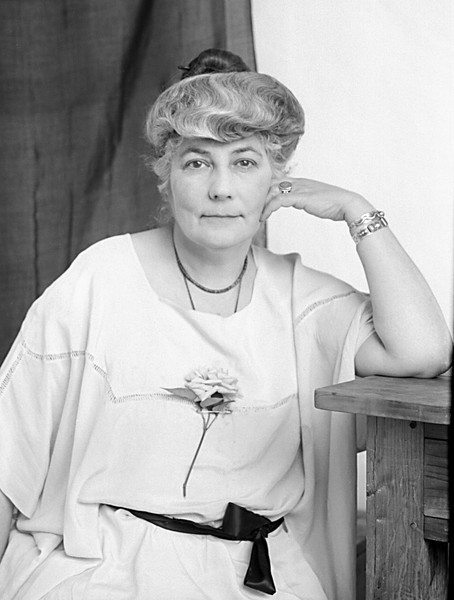 АннотацияКнига «Кристальный Свет Иерархии» предлагается для исследования всем последователям учения Живой Этики (Агни Йоги), всем приверженцам учения об Истине и Благе всеобщем.Книга составлена из Откровений Сестры Урусвати, пребывающей в мире Высшем. В своем последнем земном воплощении она была известна как Елена Ивановна Рерих. Откровения даны с целью помочь сотрудникам, устремленным к познанию науки о Свете, принять акт предреченного в Библии Огненного Крещения и совершить свое вхождение в новую Цивилизацию.Срок пришел, друзья Мои! Нисходит ступень высшего осознания. Разобщение уступает место сотрудничеству и слиянию. Учение об иерархии Сердца утверждается во всех новых ячейках. Эти ячейки — магниты, устремляющие в будущее.Атрибуты нового века явлены, но Армагеддон еще не завершен. Служители Черного Братства гонят к земле волны страха и ненависти. И, к сожалению, тяжелейшая болезнь самости поразила большинство людей мира плотного. Каких только ее форм ни встретишь на пути. Распространены всевозможные явления духовного вампиризма. Все, перечисленное Мной, способно повергать в ужас многие человеческие души.Самое мощное средство воздействия Иерархии Света — это солнечная энергия Сердца. Представители зарождающейся Расы решают судьбу человечества через применение сердечной энергии. В новом Веке начинает явственно действовать Магнит Сердца».Фрагмент из Откровения «О совершенствовании Сердца» от 19 января 2000 г.Елена Рерих (Сестра Урусвати)СОДЕРЖАНИЕВо дни великих испытаний (вступительное слово)................................4Поручительство Космической Матери Агни Йогов...............................5О сути Армагеддона...................................................................................6О весах правосудия....................................................................................7Из заветов Сестры Урусвати.,...................................................................8О духовной методологии и о засорении канала....................................11О природных средствах воздействия на организм................................13Об особой бдительности..........................................................,...............14Об Армагеддоне каналов и о признаках истинной проводимости….. 16Советы приемникам и проводникам.......................................................18О признаках проводниковбожественных и небожественных программ......................................... 24О бдительности и решимости..................................................................30Об авторитете Учителя общины.............................................................32О процессах в духовной природе............................................................36О приближении великого духовного экзамена.........................:............42О держателях каналов..............................................................................44О сущности одержания............................................................................49Об огненных «священных» болях...........................................................54О природных факторах и о системе Порфирия Иванова......................59О сущности самосожаления и сущности самоутверждения.................62Об иерархии сердца................................................................................. 68Об алтаре коррекции................................................................................80Об основных признаках заражения сотрудников..................................92О знаках высшего напряжения и о водительстве иерархии ..............100О культуре питания и пищевом одержании.........................................108О недостатках и несовершенствах руководителя общины.................116О совершенствовании сердца................................................................125О светлом и темном лидерствах............................................................131О нарастании великого противостояния.......................;......................137Об опасности двойного водительстваи о профилактике заражения.................................................................143О сущностях страха, самобичевания и самоуничижения...................153Некоторые советы Сестры Урусвати........................................;...........156Об опасности одержания и об огненной дезинфекции.......................159Об усилении конфронтации начал в Эпоху Преображенияи об особой роли женского начала........................................................166О непреложности трансмутации...........................................................170Завершающее послание..........................................................................174Основные даты жизни Е.И. Рерих.........................................................178ВО ДНИ ВЕЛИКИХ ИСПЫТАНИЙвступительное словоМои родные! В мир плотный ниспосылается книга «Кристальный Свет Иерархии». Книга адресована всем последователям учения Живой Этики, всем приверженцам Истины и Блага всеобщего.Собирается воинство пламенное для утверждения Огненного принципа.Владыки Света провозглашают явление Огня как ведущий символ века Нового.Друзья Мои! Напоминаю о том, что всевмещение и синтез – мировоззренческая основа нового поколения человечества.Хотя все реалии нового мира уже явлены, но битва великая еще не завершена.Люди новой Расы следуют учению Огня.Мои воины и строители! Матерь Агни Йоги советует вам безбоязненно принять в сознание Огонь. Крещение Огненное есть великое благословение миров Высших. Огонь духа насыщает пространство, такой огонь неистощим.Прикасаясь к учению об Огне, вместите знаки труда высшего, как явления торжества духа. По каналам огненным можно подняться в сферы Священного Оума.Друзья Мои! Час Великий пробил. Елена Рерих, она же Сестра Урусвати, вновь говорит своим верным ученикам и последователям о стихии Огненной и советует познать ритмы Оума.Постижение энергий тонких и тончайших – это тот высший труд, который предлагается для Наших верных учеников и последователей.Мои родные! Бережно храните все уведомления и рекомендации Владык Пламени. Возносите над миром чашу Огненного знания! Без Огня не одолеть всепланетного одержателя. Работая с разными уровнями сознания, помните, Мои дорогие, что нельзя принуждать, нельзя запрещать, нельзя зазывать, но можно вкладывать в сознание истинное понимание знаков огненных. Можно проталкивать мысли словом Учителя.Помните, Путь огненный – это путь без раздражения, без самомнения, без колебания. Люди любят, когда с ними обращаются бережно и сочувственно. Помните о том, Мои родные, что Учение об Огне передается на великом доверии.Самая трудная ступень есть ступень одоления!Не угасайте, Мои молодые друзья!С вами во дни великих испытаний – Сестра Урусвати.2 марта 2000 годаПОРУЧИТЕЛЬСТВОКОСМИЧЕСКОЙ МАТЕРИ АГНИ ЙОГОВ30 сентября 1999 года 14 час. 24 мин.Мои верные ученики и последователи! Матерь Агни Йоги, пребывающая в Неземном, желает передать вам Свое послание.Пришел тот час, когда вы должны сплотить ваши ряды и все вместе, как единое полномочное Воинство Света, совершить самое главное – ваш прорыв к сияющей вершине!Примите Мое высокое поручительство, Мои родные, и укрепитесь в вашей просветительской и наставнической деятельности.Мои воины! Прошу вас о мудрых и взвешенных действиях и о вашем поспешении! Сроки событий очень близки. Божественная Иерархия ждет сигнала Всевышнего, когда снизойдут Лучи особые.Все подготовлено в Мире Огненном, Мире Фохата и Парафохата, и скоро новые космические энергии начнут свое действие в мире плотном! Родные Мои! Воистину пришел час особых преодолений. Члены различных духовных школ и сообществ, призванные к служению, будут и дальше получать конкретные космические задания. Эти задания будут усложняться – в соответствии с планом Иерархов Огня.Братья и сестры, входящие в подлинные общины труда, должны быть готовы к осуществлению задач Космической Программы.В обиход сотрудников, призванных к исполнению ведущей Программы, должны быть введены те каноны и принципы, на которых базируется деятельность всех истинных представителей Иерархии Света и их доверенных лиц.Друзья Мои! Вновь предупреждаю: будьте готовы к ассимиляции Лучей Владык.Благословляю на подвижничество высшее!Оум.О СУТИ АРМАГЕДДОНА30 сентября 1999 года 6 час. 41 мин.Мои родные! Армагеддон как космическое явление идет по огненным знакам. Двухтысячный и все последующие годы нового тысячелетия – годы реализации особых знаков Армагеддона.Армагеддон во всех своих фазах проходит под неусыпным и четким водительством Космической Иерархии.Земное Воинство делится на два типа: Воинство Сил Света и Воинство Сил Тьмы. Такое же разграничение Воинств существует и в Мире Невидимом.Воинство Сил Света отстаивает позиции и интересы Иерархии Света, а Воинство Сил Тьмы защищает позиции и интересы Иерархии Тьмы.Идеология двух Воинств коренным образом отличается друг от друга. Различны их цели и задачи.В противостоянии Воинств и проявляет себя сущность Армагеддона.Мои родные! Скажу о весьма распространенном в эпоху Преображения явлении. Среди воинов немало тех, которые одновременно служат двум Военачальникам. Это случается тогда, когда Наш сотрудник не до конца осознает цели и задачи Иерархии Света.Такое двойное водительство, как правило, имеют носители половинчатого служения. Половинчатое служение обычно демонстрируют те сотрудники, которые являются жертвами духовного заражения.Назову только некоторые признаки духовного заражения, или одержания: недоверчивость и подозрительность, склонность к отрицанию и осуждению, обидчивость и мстительность, проявление враждебности и агрессии.Мои сыновья и дочери! Будьте сознательными и преданными носителями установок и канонов Живой Этики, не позволяйте силам Зла внедряться в ваши ауры, в ваши тонкие тела! Не став до конца свободными от этих жильцов, вы не сможете выполнить своего земного и космического предназначения.Сегодня на ваших алтарях вам даются особые энергии на прочистку ваших каналов и чакр; даются энергии для вывода из вас всех типов одержателей, для освобождения вас от различных форм психического заражения.Подобные алтари, родные Мои, – это великое благо для всех Наших сподвижников. Вы приближаетесь к вашим главным поручениям, которые будут выполняться на фоне Армагеддона, великого Сражения армии Сил Света с армией Сил Тьмы.Скажу в связи с этим, что на каждой иерархической ступени Пятой человеческой цивилизации сражаются две Силы. И каждое сознание на Земле проходит свой армагеддон.Божественная Иерархия ведет свой неустанный надзор над всеми проявлениями Армагеддона, над всеми его уровнями и подуровнями как Мира Плотного, так и Мира Тонкого.Члены всех духовных сообществ, проявленных сегодня в Мире Плотном, проходят свой Армагеддон – согласно Плану Владык Огненных.Друзья Мои! Ниспосылаю вам слово о мужестве!О ВЕСАХ ПРАВОСУДИЯ1 октября 1999 года 20 час. 50 мин.Мои родные! Одно из главных требований к Нашему сотруднику: он не должен отрицать и осуждать, а тем более – огульно. Во дни Божьего Суда очень многие служители заняли позицию безапелляционного, огульного отрицания и осуждения. Они не смогли применить в своей работе так называемые весы правосудия. Они забыли о том, что практически в каждом явлении и событии присутствуют не только минусы, но и плюсы. А есть уже и такие явления, которые несут в себе практически одни плюсы.Наши высокие сподвижники являются проводниками истинно божественных программ – программ Учителей Обители. И о минусах в деятельности высокосознательных и ответственных работников Иерархии Света говорить уже почти не приходится. Хотя отдельные недоработки могут встречаться и у Наших стойких и преданных земных друзей.Применение весов правосудия позволяет Нашим сотрудникам объективно оценивать как работу отдельных проводников программ высоких Учителей, так и работу различных духовных сообществ, привлеченных Светлой Иерархией к выполнению задач времени преображения.Сегодня в мире плотном известно немало таких школ эзотерики, которые поначалу убедительно заявили о себе, но впоследствии подверглись духовному заражению. В некоторых из этих якобы духовных сообществ можно обнаружить рассадники всевозможных сорняков – лжи, лицемерия, зависти, самодовольства, подозрительности, самомнения, жестокости.За именем иного Учителя и даже всей Божественной Иерархии можно  обнаружить самые нелицеприятные проявления Темноты.Некоторые сотрудники, как Я уже сказала, проводят программу не только Божественной Иерархии, но и программу Темной Иерархии. Это – носители двух каналов, между которыми внутри самого человека разворачивается настоящая битва. Эта битва называется внутренним армагеддоном.Весы правосудия, Мои друзья, позволяют Нашему труженику удержать нити истинного водительства и избежать вторжения в его канал Темной Иерархии, которая во дни Божьего Суда действует особенно изощренно и тонко.ИЗ ЗАВЕТОВ СЕСТРЫ УРУСВАТИ2 октября 1999 года 17 час. 32 мин.Мои родные! В новом послании Я намерена сказать о духовных качествах проводников Божественной Иерархии.Многие считают, что сотрудник Сил Света должен быть улыбчив, приветлив, обаятелен, доброжелателен и даже привлекателен внешне. Да, все это весьма желательно. Но светоносный сотрудник должен, помимо названных качеств, непременно обладать и такими, как искренность и правдивость, честность и прямота, ответственность и исполнительность, добросердечие и сострадательность.Названные Мной качества присущи истинному светоносцу. Сотрудник же, только имитирующий светоносца, как правило, лишен большинства из них. Однако до поры до времени он может производить на других вполне благоприятное впечатление и добиваться их содействия в решении задач, не всегда согласующихся с положениями Живой Этики.Этот имитатор, по сути, служит той силе, которая олицетворяет собой индивидуалистическое, эгоистическое, или необщинное, сознание. Эта сила имеет свой фокус и свою иерархию.Самое опасное явление в духовной жизни, когда Наш сотрудник, что называется, раздвоен, и когда он фактически одновременно начинает служить Силам Света и Силам Тьмы.Такого слугу двух господ, как правило, очень трудно сразу распознать. К сожалению, такой имитатор служения нередко пользуется доверием у многих проводников Божественной Программы, особенно неискушенных и малоопытных. Поэтому необходимы большая бдительность и особая чуткость, чтобы за вежливостью и внешним обаянием иного преуспевающего, на первый взгляд, служителя разглядеть личину имитатора и полупроводника.Самые опасные из носителей двух каналов – это те, которые умеют действовать незаметно, но изощренно; умеют приспосабливаться, уходить от прямых ответов, от конкретных дел и поручений. Именно они способны вносить в любое высокое начинание смуту и разброд.Лучше быть скромным, малопроявленным, пусть даже малоопытным проводником Сил Света, чем явным полуслужителем, явителем беспринципности и безответственности. Неопытный либо малоопытный служитель Сил Света нуждается лишь в доразвитии своих духовных качеств, но носители двойной связи, к сожалению, мало склонны заниматься сознательной кропотливой работой над собой.С их подачи и по их попущению происходят такие этические несообразности, как унижение, очернительство, глумление. Именно Они, эти полуслужители-полупроводники, зачастую являются источником или передатчиком духовного заражения целых групп и сообществ. В мире плотном в настоящее время проводится программа Смены Рас, которая охватывает представителей определенной иерархической ступени. Но этой актуальной программе наносят немалый вред полупроводники и полуслужители, которые содержат в себе значительное духовное заражение. В них присутствуют те жильцы, которые и диктуют им те или иные недостойные проявления. Эти жильцы называются одержателями.Одержание как явление Может захватить даже целое сообщество, и нередко – сообщество именно тех людей, которые претендуют на духовность.Каковы же признаки одержания? Назову лишь некоторые: недоверие и подозрительность, самомнение и самодовольство, склонность к осуждению и оскорбительным выпадам. Да, все темные сущности склонны к нападениям, во время которых они стремятся оскорбить и унизить светлую личность.Отмечаю особо, нападение – это прием именно несветлых сущностей.Светлая сущность не позволяет себе кого-то унизить или оскорбить. Наоборот, она проявляет в своих сообщениях с кем бы то ни было чувство уважения, чувство меры и такта, готовность понять и принять то, что ей предлагается или передается, если оно не противоречит высшим законам Неба и Земли.Для божественной сущности характерны искренняя благожелательность и совестливость, опасение причинить даже малейший вред другому.Божественная сущность обычно являет собой пример истинного добросердечия и великодушия. Она не склонна и не способна лицемерить, говорить неправду, льстить и заискивать, унижать и оскорблять. Она благородна и сострадательна.Все перечисленные Мной качества указывают на истинные светлые составляющие Нашего сподвижника. Такой светоносец всегда будет получать высокую космическую поддержку. И как бы ни было ему трудно на Земле, он не обесточится и не обессилет, и тем более не надорвется и не сломается. Наоборот, несмотря на все земные коллизии и перипетии, он будет последовательно восходить по незримым ступеням духа, становясь все более светоносным.Но тот, кто склонен к осуждению эволюционного пути других, неизбежно умаляется в духе, и в результате становится духовным карликом.Сегодня Матерь Агни Йоги обращается ко всем своим земным проводникам и говорит: будьте великанами духа!Особенно плохо, Мои родные, когда земные служители злословят над чьей-либо личной жизнью, когда они пытаются осудить, а тем более опорочить ее.Сказано было в Учении не единожды: нельзя касаться личной жизни Наших сподвижников. Как только это происходит, то можно удостовериться, насколько эти касания грубы и уродливы.В эпоху всеобщего завершения Лучи Кармы могут преподнести как обычным людям, так и Нашим служащим самые неожиданные сюрпризы. Можно наблюдать множественные наложения кармических связей, которые обычно утяжеляют жизнь Наших тружеников.Но такое эволюционное утяжеление является одним из средств и условий глубинного очищения Нашего ученика, освобождения его от уз Кармы.Истинная духовность неотделима от чувств сострадания и любви, но склонность к осуждению и нападкам указывает на бессердечие и жестокость. А это признаки бездуховности!Поэтому, Мои родные, не позволяйте себе осудительно говорить о чьем бы то ни было эволюционном пути. Горе тому, кто грубо осуждает чью-либо духовную жизнь и деятельность.Главные нарушители этических канонов в Дни Суда Божьего – самозванные судьи, проводники сомнительных программ. Именно эта категория людей подлежит строгому суду и суровому наказанию. И большего снисхождения заслуживают, к примеру, те, кто имеют склонность к таким дурным привычкам и пристрастиям, как курение, алкоголизм, употребление мясной пищи.Да, даже такие люди не будут подвержены столь суровому суду, как те, кто злопыхают, кто чернят и оскверняют, кто издеваются над человеческим достоинством.Очень важно, Мои дорогие, на пути духа – уметь распознавать качества: божественные и небожественные. Для этого нужно знать основные проявления тех и других. И особая бдительность нужна тогда, когда земной служитель оказался слугой двух господ.Именно таких служителей, исполняющих установки сразу двух Сил, очень много в эпоху Армагеддона. И поэтому они не должны быть оставлены без вашего неусыпного внимания!О ДУХОВНОЙ МЕТОДОЛОГИИ И О ЗАСОРЕНИИ КАНАЛА4 октября 1999 года 17 час. 32 мин.Мои ученики и последователи! В мире плотном действует немало духовных школ.Скажу в связи с этим о работе Братства «Хранители Пламени». Безусловно, это Братство выполняет установки и предписания Божественной Иерархии. И оно – на особом счету у Высших Учителей. Потому прошу вас во время проведения ваших служб обращаться к тем велениям и молитвам, к которым причастны отмеченные Нами проводники Сил Света Элизабет Клэр и Марк Л. Профеты.Правда, должна заметить, что сегодня уже недостаточно чтения вышеназванных велений и молитв. Вся многогранность процессов, связанных с темой Божьего Суда и Преображения, диктует использование широкого спектра программ духовной методологии.Важен весь набор эзотерических, сакральных программ, ритуалов и таинств, который предлагается Нашим служителям в эпоху огненного переустройства.Мои родные! Наступившей эпохе сопутствуют многие нелицеприятные явления, и нередко такие, которые указывают на признаки духовного заражения, признаки одержания.Одержание как массовое явление продолжает нарастать. Оно охватывает не только политические, социальные и другие структуры, но даже те духовные сообщества, которые работают на Лучах истинных Учителей.Я уже передала послание, в котором сказала о полуслужителях, полупроводниках. К сожалению, полупроводимость космических посылов, служение двум космическим Силам (Божественной и Демонической), становится распространенным явлением среди учеников, пытающихся исследовать знаки духовного восхождения.И, к сожалению, канал связи (ввиду личных индивидуальных сроков) иногда дается и не вполне подготовленному сотруднику.Зашита канала обеспечивается, прежде всего, наличием у проводника истинно духовных качеств, обретенных им еще до открытия связи с Учителем. О некоторых из этих качеств Я сказала в предыдущем послании.Нередко веления и молитвы читаются сотрудниками, у которых не достаточно развиты духовные качества. Такой алтарный труд, понятно, малоэффективен. Более того, при усилении пространственного огня в проводника в минуты чтения им велений и молитв могут вселиться сущности, которые являются носителями весьма сомнительных программ.Еще раз скажу о том, что на пути духовной реализации рекомендуется использование опыта работы различных эзотерических школ. Жесткое следование положениям и установкам только одной школы нередко ведет к сектантству. В сотрудниках подобных школ формируется фанатизм.Важно, Мои родные, следовать стезей, которая выводит на духовную магистраль – магистраль широчайшего синтеза и обобщения. Именно широкий спектр эзотерических, сакральных практик и методик необходимо использовать в эпоху огненную.Мои воины и строители, истинные поборники великого Учения Света! Прошу вас преисполниться высоким осознанием наступившего космического часа. Вас ожидают серьезные испытания, связанные с крещением огненным!  И потому необходимо именно сегодня укрепиться на стезе духовной.Будьте счастливы, Мои дорогие, вашим служением Владыкам Пламени и Самому Всевышнему!Всех Моих сподвижников мира плотного сердечно благодарю за самоотверженное содействие Космической Иерархии! Желаю самого успешного осуществления великих духовных задач!О ПРИРОДНЫХ СРЕДСТВАХ ВОЗДЕЙСТВИЯ НА ОРГАНИЗМ8 октября 1999 года 17 час. 03 мин.Мои ученики и последователи! Прошу особое внимание уделять вашему физическому телу, которое сегодня должно выдерживать повышенные, а то и предельные нагрузки. Вы должны регулярно тренировать ваше сердце, ваши сосуды, ваши мышцы и связки. Показано для этого практиковать ходьбу и бег. Но и обычные прогулки пешком в природной зоне – тоже полезны.Практически здоровый сотрудник может выполнять без особых сбоев самые сложные задания, возлагаемые на него Иерархией Света.Советую вам, Мои дорогие, практиковать босохождение в любую погоду и купание в природных источниках – это также очень действенные средства оздоровления тела.Скажу также о питании. Питание Нашего сподвижника должно быть достаточно корректным. Уменьшайте количество потребляемого хлеба. Он неблагоприятно влияет на головной мозг, ухудшает память. От избытка хлеба и хлебобулочных изделий, особенно тортов, пирожных, появляется нервозность, повышается утомляемость организма, а главное, он засоряется.В эпоху огненного преобразования прием хлеба нужно свести до минимума. Ваша диета – фруктово-овощные блюда, орехи, семечки, мед. Полезны сухофрукты. Курагу, чернослив, изюм, инжир – советую в особо напряженные дни служения. Показаны также и кисломолочные продукты.Очень полезно, Мои дорогие, периодически воздерживаться от пищи. Необходимо проводить однодневные и даже несколькодневные «сухие» воздержания, как советует великий Учитель Порфирий Иванов.Мои ученики! Не забывайте о том, что от вас должны исходить эманации здоровья, покоя и милосердия! И, являясь полномочными представителями Иерархии Света, ее доверенными лицами и помощниками, готовыми к выполнению самых разных заданий, вы должны иметь сильные, ловкие, выносливые и совершенные тела!ОБ ОСОБОЙ БДИТЕЛЬНОСТИ10 ноября 1999 года 13 час. 24 мин.Мои дорогие сподвижники! Елена Рерих вновь протягивает вам свою руку помощи и уведомляет вас о том, что наступил особый этап вашего служения. Он сопряжен с решением самых ответственных задач, связанных с программой Преображения.Мои родные! Прошу вас обратить самое серьезное внимание на политическую ситуацию в мире.В каждом духовном сообществе должен быть проявлен земной учитель, отвечающий за вопросы, связанные с политикой и экономикой. Желательно исследовать эту тему как в масштабах государства, так и в масштабах планеты.Ввиду того, что человечество Пятой коренной расы поднимается на новую ступень своего развития, силы, противостоящие программе, связанной с Божьим Судом и Преображением, будут активизироваться. И эти силы будут давать о себе знать не только через социально-политические структуры, но и через структуры духовные, которые пытаются следовать канонам и принципам Божественной Иерархии, следовать идеологии Учителей Света.К великому сожалению, некоторые проводники, представители духовных школ, имеют двойное водительство, то есть они являются проводниками фактически двух каналов. Речь идет о принятии сообщений от представителей как Светлой, так и Темной иерархий.Мои родные! Сегодня нужна особая бдительность. При ее потере наш светлый служитель может легко подвергнуться духовному заражению и стать обладателем двух противоположных идеологий.Вы взошли на такую ступень, когда любое неосторожное действие может отозваться самыми неблагими последствиями – и для духовного развития каждого из вас, и для развития всего того сообщества, членом которого вы являетесь. Даже один сотрудник, имеющий большой энергетический потенциал, но не владеющий основами Живой Этики, может буквально подорвать всю ту программу, которую вырабатывают и утверждают другие члены общины.В связи со сказанным, друзья Мои, прошу вас самым внимательным образом исследовать те послания, в которых даются Наши рекомендации по методологии работы с подходящими сотрудниками, по изучению и использованию программных положений и установок.Тщательно продумывайте темы ваших рабочих сборов. Какой бы темы ни касались вы на алтаре, не забывайте уделять особое внимание изучению программных документов, раскрывающих вам план и методологию общинного строительства в эпоху огненную.Вся ваша текущая работа должна базироваться на тех откровениях, которые дают вам ваши космические Поручители во дни Огнетворения. Эти послания содержат в себе те насущные и своевременные советы, которые нацеливают вас на ведущую программу времени. Конечно, Мои родные, вы должны обращаться к отечественной и мировой литературе, в которой отражены знания, касающиеся все той же темы великого огненного преобразования.К сожалению, работа некоторых проявленных сегодня на земле духовных центров очень неоднозначна. В общинах, работающих под вывеской «Учителя Света», можно лицезреть и приспособленцев, и имитаторов, и даже скрытых противников.В ряду пламенных носителей Нашей ведущей программы, касающейся процессов Божьего Суда и Трансмутации, можно обнаружить самых настоящих огнетушителей, боязливо сторонящихся этой ведущей программы, раскрывающей реалии нового времени.Мои родные! Будьте истинными накопителями и хранителями кристаллов священного Оума! В своих начинаниях полагайтесь на высокое космическое руководство. Действуйте – в полном соответствии с указаниями и распоряжениями ваших Поручителей, Иерархов, входящих в великую Духовную Общность – Мировое Братство!Еще раз замечу, что сегодня такое явление, как одержание, становится едва ли не массовым. А это – реальная опасность для истинных представителей армии Сил Света!Советую вам вести свои дневниковые записи и фиксировать наиболее важные встречи с представителями разных школ и конфессий. Также прошу вас вести протоколы особо значимых внутрибратских и внутриобщинных мероприятий. Протоколы эти – живые документы, по которым вы потом можете целенаправленно работать с разными сотрудниками по вопросам духовного самоопределения и самопознания.ОБ АРМАГЕДДОНЕ КАНАЛОВ И О ПРИЗНАКАХ ИСТИННОЙ ПРОВОДИМОСТИ15 ноября 1999 года 06 час. 10 мин.Мои родные! Я уже предупреждала вас о том, что Армагеддон, великая битва Времени, ширится. Он, как известно, охватывает сферы Тонкого и Плотного миров.Армагеддон – понятие неоднородное. Можно даже говорить об иерархии битв. Великая битва есть совокупность больших и малых битв. На различных планах и подпланах проявленного и непроявленного Космоса идет Армагеддон. В эпоху Божьего суда он – явление предуказанное.Духовные общины и школы мира плотного проходят свой армагеддон. Он нередко принимает форму битвы каналов. Небесные послания, диктанты, – это оружие духа.Каждый проводник работает на своем иерархическом уровне. У любого Космического Учителя – множество земных учеников. А особенно у таких великих Посвященных, как Россул Мория или Иисус Христос.Я уже говорила, что духовный уровень учеников очень различен. Есть ученики, работающие на тонких и тончайших вибрациях, и есть ученики, которые работают на довольно грубых и плотных энергиях.Сегодня в мире плотном появились признаки битвы между проводниками, держателями различных каналов. Эта битва принимает форму очень нелицеприятную, когда один проводник осуждает и очерняет другого. Нужно тщательно исследовать работу того или иного проводника-приемника, допустимо и корректировать ее, но при этом необходимо руководствоваться канонами и постулатами Живой Этики.Прежде чем указывать на те или иные, пусть и явные, недостатки в работе какого-либо проводника, необходимо отметить его достоинства и достижения. Сначала следует охарактеризовать деятельность сотрудника, держащего небесную связь, с положительной стороны, а затем деликатно и тактично осветить его минусовую сторону, если таковая имеется.Каждый сотрудник, который пытается выполнять предназначение земного судьи, должен применять в своей работе весы правосудия. Он должен уметь определять и взвешивать плюсы и минусы любого факта и явления.К большому сожалению, некоторые из сотрудников, вышедшие на связь с Миром невидимым, склонны безапелляционно умалять, а то и полностью отрицать достижения других проводников, и зачастую тех, которые уже достаточно убедительно зарекомендовали себя на поприще духа.Как распознать, истинную ли информацию принял, проводник? Прежде всего, необходимо тщательно проверять то, что приходит по каналу незримой связи.Принятая информация проверяется временем. Необходимо внимательно следить за тем, как реализуются на земле полученные из небесного источника знаки. Если нет таких подтверждений, то можно уже вести речь о том или ином искажении.Советую Моим ученикам и последователям обращать особое внимание на то, каков физический облик проводника, каков его образ жизни, как ведет себя проводник в своем общении с другими сотрудниками Иерархии Света, с близкими и не только с близкими ему людьми.Истинный проводник Божественных Программ, дорогие Мои, распознается по своим духовным качествам. Перечислю лишь некоторые из качеств такого проводника: искренность и чуткость, честность и правдивость, совестливость и сострадательность, исполнительность и ответственность.Зараженный проводник, как правило, обладает нетерпимостью и враждебностью; для него характерны властность, склонность к диктату, к волевым методам и приемам.Для служителя, обладающего поврежденным каналом, характерны: многоречивость, ускользающий взгляд, возбужденный тон, нервные движения т.д. Все это указывает на признаки одержания.Назову еще некоторые из признаков одержания: повышенная эмоциональность, уклонение от прямых и точных ответов и поручений, склонность к пересудам и склокам, к агрессии и нападениям.Еще раз отмечу, что сотрудник, не свободный от духовного заражения, обычно склонен делать выпады в самых разных формах, как скрыто, так и явно. Нередко эти выпады бывают очень грубы, и они жестоко ранят других.Что способствует выведению одержателей? Прежде всего, ритуал покаяния. Во время ритуала покаяния в мир плотный нисходят те благодатные, светоносные энергии, которые помогают освободиться от этих привнесений.Ритуал покаяния должны проходить все члены общины вместе с его руководителем. В час покаяния на алтарь подаются особые энергии, способствующие раскрытию сознания всех присутствующих на духовной службе. Эти специальные энергии помогают освободиться от многих подселений.Мои родные! Вновь указываю на то, что даже высокие сотрудники Светлой Иерархии могут подвергаться воздействиям сущностей демонических, в результате чего может произойти их вселение.Если вселившаяся сила попадает на благодатную почву, то она обычно быстро укрепляется и прочно захватывает позиции.Во дни сокровенных служб Нашим сотрудникам может быть предложен алтарь коррекции. Это специальный алтарь, и ведут его обычно Космические Иерархи, Светоносцы. На алтаре коррекции происходит разбор этических нарушений отдельных сотрудников. Эти срывы в поведении сотрудников обычно провоцируются их подселенцами, одержателями.Для вывода особо опасных одержателей, как правило, используется духовный меч, или меч любви и мудрости.Духовный меч возносится Космическим Учителем через того земного проводника, который обладает ясным сознанием и у которого сформированы духовные качества.Слабый в духе служитель не способен вознести космического меча. Такой сотрудник в самый ответственный момент может явить помутнение сознания и даже усомниться в правомерности подобного акта.Самое опасное явление, Мои дорогие, это двойное водительство. И Я уже говорила о том, что таких сотрудников не так-то просто распознать.Проводники, имеющие двойное руководство, обладают различной степенью заражения. И для снятия разных видов одержания применяются огненные методы.Вознесение меча духа, безусловно, относится к огненным методам воздействия.СОВЕТЫ ПРИЕМНИКАМ И ПРОВОДНИКАМ17 ноября 1999 года 07 час. 15 мин.Мои родные! Силы демонические начинают свою массированную атаку на всех служителей Божественной Иерархии. Криминальные сущности стремятся внести дисгармонию в любое светлое строительство. Они пытаются провоцировать Наших преданных и ответственных служителей на несообразные и нелицеприятные действия. Демонические сущности затемняют разум Наших воинов и делают все, чтобы уменьшить количество их сердечного тепла.Конечно, проведение общих алтарей с велениями и молитвами, с проработкой общинной документации – это прекрасно. Но сотрудникам, служащим Нам, необходимо иметь конкретное поручение в той общине, членами которой они являются. Через индивидуальное задание, выполняемое учеником с чувством ответственности за порученное и в преданности своему Учителю, идет его сообщение с Высшим миром.Сознательно действующий, исполняющий все рекомендации и распоряжения Иерарха сотрудник практически постоянно подпитывается пространственной энергией и, в первую очередь, энергией своего Учителя. Такой ученик получает реальную защиту по каналу Учителя. Бездействующего же, малоинициативного ученика, Мои родные, обычно не может защитить даже самый высокий из Иерархов.Поэтому не случайно в Учении сказано: действие, действие, действие! Только в действии приходит помощь Наша!Мои воины и строители! Прошу вас бдительно обеспечивать защиту ваших сокровенных алтарей. Основополагающие знания сотрудник получает в минуты его служения у алтаря. Конечно, можно проводить послания в любой миг служения и практически в любом месте, но все же эффективная защита алтаря обеспечивается только в определенных условиях. Идеальные условия – это алтарное помещение и круг преданных делу братьев и сестер. Но, конечно, природные условия (горы, свежий лесной воздух, морское побережье) весьма способствуют работе проводника.Любому проводнику необходимо держать позиции Всемирного Белого Братства, для чего он должен бдительно соблюдать каноны и постулаты Живой Этики.Время раскрытия канала – наиболее ответственно. Канал открывает Учитель. Ученик должен быть бдителен, исполнителен и прилежен, чтобы получать соответствующую высокую связь. Самая большая помощь идет Свыше. Она может быть передана через того земного проводника, который способен провести энергии Учителя и донести ее до сотрудника, у которого открылась связь с Божественной Иерархией.Открытие канала – это не только дар, но и особое испытание для Нашего служителя! После того как ученику протягивается серебряная нить, высокий надзор над ним усиливается.Компетентные и опытные проводники должны своевременно помогать проводникам менее опытным и компетентным.Замечу здесь, что проводник должен вести простой образ жизни. Он должен следить за чистотой и здоровьем своего физического тела. Дух страдает, если телесная оболочка повреждена каким-либо недугом.Очень желательно, чтобы послания, идущие из небесного источника, своевременно записывались проводником. Следует тематически организовывать послания и затем предоставлять их вниманию других сотрудников и близких по духу людей.Необходимо проводить специальные алтари, на которых бы зачитывались принятые свыше послания. Лучшие послания обычно распространяются среди сотрудников Иерархии Света, принадлежащих к различным эзотерическим сообществам.Полученные тексты, как правило, нуждаются в корректировании. Коррекцию посланий желательно проводить через некоторое время после их проведения в мир плотный. И сотруднику-приемнику лучше это делать снова в алтарной комнате при свечах и перед ликом Учителя.Особенно внимательной коррекции и правке должны подвергаться послания, в которых содержатся наиболее важные сведения и рекомендации.Если проводник, принявший послание, не склонен его исследовать и при необходимости редактировать, то это свидетельствует о том, что он не несет полной ответственности за свое поручение и что он не являет преданности своему Учителю.Если вышедший на связь ученик вполне оправдывает надежды своего Учителя, то такой ученик обычно поощряется им – он награждается усилением духовной связи. И объем работы этого проводника может значительно увеличиться.Для сотрудника, который удостоился канала, важно неукоснительно поддерживать рабочий порядок в том помещении, где он обычно работает в качестве проводника. В идеале этим помещением должна быть алтарная.Скажу здесь и о том, что проводник даже в своей повседневной жизни должен являть особую бдительность. Если его сознание не достаточно очищено, то он весьма уязвим. Такой сотрудник может быть легко подвергнут нападению известных сил. Обычно нападение делается сознательно, и оно готовится заблаговременно.Космическое пространство изобилует темными сущностями. Эти сущности успешно находят своих потенциальных носителей, воплощенных на Земле. Носителями агентов темноты могут быть даже члены духовных сообществ.Тот, кто забывает о канонах и принципах Живой Этики, невольно становится жертвой темноты. Проводник, захваченный темными сущностями, обычно много говорит о себе, о своих духовных достижениях, о своей значимости. В то время как свободный от подселений проводник мало говорит о своей сокровенной работе с Учителем и о своем предназначении. Он по обыкновению молчалив и скромен, а если и говорит, то только по делу, по работе; он вежлив и прост в общении с кем бы то ни было.Истинный проводник обычно исполнен чувства любви и признательности к Высшим Силам; и он ощущает в себе глубинную потребность оказывать помощь и содействие этим Силам.Еще раз отмечу, что только в условиях работы в сокровенной алтарной духовная деятельность проводника может быть успешной. Но бывают такие случаи, когда Нашему служителю приходится получать высокие сигналы даже в поезде или, скажем, на приеме у госчиновника.Сотрудник, вышедший на связь с Нами и принимающий послания, должен уметь распределять свое рабочее время. Он должен стараться беречь свою психическую энергию, расходовать ее по назначению. Очень полезно для проводника держать обет молчания.Наш сотрудник-проводник должен нацеленно и сосредоточенно работать над книгами Единого Учения.Мои родные! Когда в сотруднике, удостоившемся нити серебряной, присутствуют негативные энергии, это, как правило, свидетельствует о том, что в него вселились особо опасные жильцы. Эти невидимые сущности способны существенно повредить природу сотрудника-приемника, и, как следствие этого, может произойти разрыв нити.Для получившего канал связи особо опасны сущности самообольщения и самомнения. Они склонны подталкивать ученика на самые нелицеприятные проявления. Зараженный этим недугом сотрудник способен грубо осудить и даже опорочить вполне достойную деятельность другого проводника. Присутствие в сотруднике темных сущностей (даже в небольшой степени) всегда свидетельствует о его духовном нездоровье.Кроме названных одержателей, весьма опасны сущности зависти, ревности, подозрительности. Именно они значительно ослабляют канал незримой связи.Очень опасна сущность отрицания. Сотрудник, склонный к отрицанию и осуждению, также способен совершить самые неблаговидные поступки и, в частности, по отношению к другим проводникам.Мои друзья, будьте бдительны! Матерь Агни Йоги вновь предупреждает вас: одержатели могут подселяться даже в тело высокого сотрудника Иерархии, и тогда может иметь место такое опасное явление, как двойное водительство.Обладатели двух каналов ведут двойную жизнь: они служат одновременно Силам Света и Силам Тьмы. Они имеют водительство Учителя Света и Учителя, принадлежащего к Черному Братству. И очень-очень нелегко освободиться от такого двойного водительства.20 час. 15 мин.Мои родные! Скажу еще о работе проводников.На чем держится небесная связь? Небесная связь крепится истинным духовным осознанием.Прежде всего, проводник должен осознавать непреложные космические законы и применять их в своей деятельности. Руководствуясь Законами, сотрудник обычно без затруднений распознает те или иные знаки Иерархии. Назову лишь некоторые из космических законов: закон иерархии, закон единения и сотрудничества, закон жертвенности, закон целесообразности, закон гармонии.На основе вышеназванных законов строится сотрудничество между Учителем и его учениками.Как часто выходит на связь с учеником его космический Учитель? Обычно учитель дает о себе знать в нужный космический момент. Поэтому проводник должен проявлять терпение и ждать до тех пор, пока Учитель сам не пошлет ему свою весть.При необходимости ученик может обращаться к своему Учителю с любым важным для него вопросом.Опытный проводник способен день за днем получать откровения.Зачастую Учитель привлекает ученика к духовной работе в ночные часы. При этом Учитель обеспечивает полную защиту канала.Земной проводник, прошедший экзамен, а затем инициацию на принятие духовной связи, получает покровительство высокого Иерарха. При получении психической энергии от своего Учителя ученик испытывает особый прилив сил.Члены духовных сообществ, исповедующие каноны синтеза и обобщения, получают разветвленный небесный канал. Понятно, что это уже не одиночный, а пространственный провод. Пространственный провод дает возможность сообщаться сразу с несколькими Небожителями. Потенциальные представители Шестой расы – это, как правило, держатели разветвленного, или пространственного, канала. Эти сотрудники исповедуют самый широкий синтез. Путем синтеза и обобщения следуют все истинные представители Божественной Иерархии.Многие сотрудники спрашивают: по каким критериям оцениваются проводники?Оценка проводников любого уровня и типа должна совершаться только по критериям Живой Этики. Через призму Этики следует рассматривать все действия и поступки учеников, обладающих серебряной нитью.Проводник должен владеть принципами истинного ученичества, и он должен обладать подлинными духовными качествами.Если сотрудник, работающий на канале, не обладает духовными качествами, то это обязательно скажется на его работе в качестве проводника. В посланиях, проведенных им в мир плотный, можно будет легко обнаружить те или иные привнесения или несоответствия.Этические постулаты должны соблюдаться всеми учениками, следующими стезей духа, и в первую очередь – приемниками и передатчиками небесных сообщений.Служители всех земных алтарей должны быть предусмотрительны и бдительны; и они должны тщательно перепроверять каждый посыл, поступивший на алтарь из незримого источника.Проводник должен находить достаточное время для работы с книгами Единого Учения. Опыт проводников Божественной Иерархии отражен в мировой духовной литературе.В эпоху Армагеддона проявлено много проводников различных уровней. Чтобы определить степень чистоты канала, необходимо руководствоваться критериями Единого Учения. Необходимо также наблюдать за этическими проявлениями проводников, имеющих связь с миром невидимым.Истинные проводники небесных посылов обычно ведут себя скромно и незаметно; и они интеллигентны в истинном смысле этого слова. Это тактичные и ответственные сотрудники, способные контролировать свои действия.Проявления же некоторых проводников, не свободных от подселений, но претендующих на духовность, нередко бывают грубы и даже вульгарны.Мало проводить грамотные в смысловом и стилистическом отношении послания, необходимо, чтобы они несли в себе заряд подлинной духовности. Только при этом условии они могут пройти экзамен на истинность.Духовный человек – это прежде всего сердечный человек, способный чувствовать и сострадать.Однако во дни Армагеддона можно наблюдать, как нарастает явление оледенения сердец.Полупроводник или лжепроводник, как правило, имеет холодное сердце, не способное сострадать. И, вне всяких сомнений, такой служитель является носителем идеологии и канонов программы Темной Иерархии. Но сердце Нашего высокого сподвижника должно сиять и обогревать, подобно солнцу.Скажу здесь еще раз о том, что сотрудники-проводники должны усердно пополнять свою духовную копилку, и для этого они должны в меру необходимости исследовать всю мировую и отечественную духовную литературу.Среди эзотерических источников первое место отводится Ведам. Веды – это поистине духовный кладезь. Книги по Ведической философии должны изучаться в каждом духовном сообществе.Шри Кришна – это Верховная Божественная Личность, которая подарила всему миру свой бесценный трансцендентный труд – «Бхагавад-Гиту».Мои родные! Сегодня Матерь Агни Йоги вновь дает вам Свое высокое поручительство. Космическая Наставница говорит: Во дни грозные явите единство и сплоченность. Явите ярую, пламенную устремленность к миру Божественных Существ!О ПРИЗНАКАХ ПРОВОДНИКОВ БОЖЕСТВЕННЫХ И НЕБОЖЕСТВЕННЫХ ПРОГРАММ2 января 2000 года 5 час. 07 мин.Мои родные! Считаю необходимым вновь осветить тему, связанную с деятельностью проводников, работающих в мире плотном. Я уже не единожды касалась темы двойного водительства, ибо это явление на сегодня – одно из самых показательных. И именно в настоящее время в мире плотном проявилось немало проводников, состоящих на служении у двух сил – божественной и небожественной.Как определить, когда проводник становится носителем небожественных программ?.. Там, где имеют место признаки нетерпимости, самоуверенности, подозрительности, огульного отрицания, а тем более прямой враждебности – там легко узнается работник сил Темной Иерархии.Представители Темной Иерархии обычно действуют грубо, нагло, низко. Они, не задумываясь, идут на умышленное искажение сути фактов; они не гнушаются использовать приемы насмешки, злой иронии, шельмования и откровенной клеветы даже тогда, когда беспочвенность их обвинений очевидна.Конечная цель представителей Темной Иерархий – это разгромить и уничтожить. Именно они, явные и скрытые носители такого явления, как низший психизм, способны вторгнуться в программу светлого сообщества и привнести в нее смуту и хаос.Привнесение смуты и хаоса – это начальная цель практически всех представителей Темной Иерархии. Они торжествуют, когда им удается осуществить свои деструктивные действия и тем самым пошатнуть высокое строительство. Под высоким строительством обычно подразумевается возведение общины или братства.Конечно, Мои родные, в каждом строительстве могут быть те или иные упущения, но при своевременном надзоре Светлых Сил все сознательные строители способны распознавать знаки пути. И потому они обычно в силах предотвратить те осложнения, которые могут иметь место при организации общины или братства.Особо скажу о коррекции того или иного строительства. Коррекция должна проводиться с учетом всех космических законов, с учетом принципов Живой Этики. И, конечно, всякая коррекция делается тактично и бережно по отношению ко всем строителям, исполнителям высоких поручений.Нажим, насилие, а тем более угрозы в ходе коррекции недопустимы.Если не учитывать работу основополагающих законов, то можно ошибиться в оценке явлений и событий, и тогда задуманная коррекция не осуществляется.Как Я уже отметила, представители Темной Иерархии обычно действуют грубо, самоуверенно, нагло; нередко они бывают мстительны, жестоки и беспощадны. Апологеты темноты не приемлют метода весов суда, весов правосудия. Они не признают работу по подсчету плюсов и минусов, которую самым тщательным образом проводят сотрудники Иерархии Света, которая расставляет всё и всех по своим местам.Явители темноты умышленно не замечают положительного и позитивного и сосредотачивают все свое внимание на минусах. И эти минусы они стараются максимально раздуть.Обычно при оценке событий представители противоположной Иерархии демонстрируют огульное отрицание.Да, темные тщатся полностью перечеркнуть деятельность светлого Нашего сподвижника, особенно если этот сподвижник встал кому-то из них поперек пути.6 час. 18 мин.Огульное отрицание – очень опасное явление, Мои родные! К сожалению, большинство людей склонны принимать на веру обычно внешне убедительные и броские заключения и оценки темных иерофантов. Их заведомо ложные суждения, относящиеся к деятельности Наших проверенных временем служителей, нередко с доверием принимаются людьми, не успевшими приобрести духовный опыт и потому не являющими бдительности.Да, темные действуют по своей, отработанной тысячелетиями методике, умышленно искажая истину. Но строители светлых общин и братств всё и вся проверяют через призму основополагающих законов и постулатов. Эти законы и постулаты достаточно полно отражены в книгах Единого Учения.Мои друзья! Представитель Светлой Иерархии действует с позиции единения, сотрудничества и любви, с позиций сочувствия и сострадания. В то время как безжалостный темный действует с позиций неприязни, явной или скрытой ненависти, и вытекающей из нее позиции разделения.Поэтому доверенные ученики Иерархии Света должны научиться видеть намерения и истинные мотивы действий представителей противоположной Иерархии. Они должны учиться распознавать, какими постулатами руководствуются эти служители и какую конечную цель они ставят перед собой: объединить или разъединить, оказать содействие строительству или разрушить уже созданное.Обычно представители Темной Иерархии действуют весьма тонко и выверенно. Под вполне благовидным предлогом оказания помощи они стараются провести энергию разрушения. Они делают вид, что оказывают содействие и поддержку, но на самом деле эти поборники темноты совершают этически недопустимое, ибо зачастую они действуют как настоящие пираты и захватчики.Да, в жизни людей, приобщающихся к духовным истинам, тоже идут свои войны, в которых есть свои агрессоры, свои оккупанты и свои предатели. Представители некоторых якобы духовных школ нередко пытаются решить поставленные перед ними противоположной Иерархией задачи, используя даже насилие. Для них не существует правил и норм Высшей Этики.Носители темноты ликуют и торжествуют, когда кто-то под их гибельным воздействием надломился либо ниспал, а главное – утратил свои духовные позиции. Это торжество выглядит как злоторжество и как злорадство.Злорадство – одно из самых низких качеств представителей земной цивилизации. И свойственно оно идеологам Темной Иерархии и их вольным или невольным пособникам и приспешникам.Служители Светлой Иерархии склонны проявлять великодушие и сострадание к кому бы то ни было, в том числе к своим обидчикам, и даже к заклятым своим врагам. Явители же Темной Иерархии, наоборот, не способны проявлять в своих словах и действиях ни сострадания, ни великодушия, и они не склонны выказывать ни сочувствия, ни милосердия. Пособники тьмы, как правило, злопамятны, жестоки и беспощадны, иной раз до умопомрачения, и они не умеют прощать.Представители противоположной Иерархии готовы в любой момент пойти на конфликт с кем бы то ни было и даже развязать тотальную войну. Тотальная война, начатая со стороны лагеря темных, не знает примеров благородства и великодушия. Это война на захват и уничтожение. Самые опасные и разрушительные из войн затеваются и ведутся именно представителями другого Стана. Эти разносчики темноты опираются в своих действиях на ту идеологию и логику, которая противоречит законам Разума и Любви.7 час. 35 мин.Сегодня в мире плотном даже в среде некоторых якобы духовных сообществ, работающих под вывеской «Учителя Света», вынашиваются планы таких провокационных, захватнических войн. И эти планы имеют свое реальное выражение.Беспощадные войны ведутся в мире плотном – на всех его уровнях и подуровнях, и они заполонили его эманациями страха и ненависти.В большие и малые армагеддоны вовлекаются все новые представители разных школ, пытающихся следовать канонам и заповедям Учителей человечества.Служителями Темной Иерархии нередко становятся именно члены светлых сообществ. И нужна величайшая бдительность и осторожность, чтобы не попасться в сети Темноты.Чтобы этого не случилось, Наш служитель должен обладать ясным сознанием. И он должен иметь открытый сердечный центр.Много говорят о сердце как об индикаторе истины. Сердце должно светиться, словно солнце. Сотрудник с открытым сердечным центром несет в себе признаки истинного светоносца.Воин армии Сил Света по-настоящему великодушен и сострадателен. Он преисполнен истинной мудрости, любви и глубокого сочувствия ко всему сущему. Такт, чуткость и отзывчивость – признаки истинного светоносца.Наш призванный воитель предан Иерархии Света, и он способен нести ответственность за все порученные ему Высшими задания.Мои дорогие! Как Я уже отмечала, носители двойного, или совмещенного, водительства склонны совершать нападения. Порой эти нападения делаются прямо и грубо, а порой – изощренно и завуалированно. Но какую бы методику ни применили полуслужители и полупроводники, они способны существенно поколебать то или иное строительство.Проводники противоположной Иерархии в своих расчетах и оценках обычно идут от ментала. Исследуя сугубо логическим методом события, они составляют какие-то схемы с фиксацией нужных им сведений и фактов. Используя их в своих сообщениях с кем бы то ни было и мня себя духовными, они стараются показать свое интеллектуальное превосходство перед представителями тех школ, которые исповедуют постулаты учения о сердце.Нередко эти внешне убедительные схемы, представленные темными, являются не более, чем плодом их ментальных спекуляций. И, как правило, эти логические построения содержат в себе значительную долю искажения.Такие служители склонны брать на себя функции контролеров и ревизоров. И они самонадеянно считают, что они вправе проводить анализ каких-то явлений и событий, а после этого делать устраивающие их выводы. Нередко этот анализ оборачивается высокомерными поучениями и наставлениями, имеющими целью вразумить неразумных.Проводники, исповедующие темные постулаты, любят устраивать суды, которые они превращают в судилища. Подобные контролеры и ревизоры, как Я уже сказала, действуют, главным образом, от ментала, и они преследуют лишь одну цель: вскрыть чьи-либо недостатки и уличить кого-либо в чем-то нелицеприятном.Эти уполномоченные темной Иерархией контролеры и ревизоры могут привести в доказательство своих утверждений «железную логику», но они не способны действовать по велению и законам сердца. И все эти контролеры и ревизоры склонны совершать нападения.Все непрошеные гости, все мнимые следователи и судьи не осознают главного – того, что к изучению любого явления необходимо подходить с позиции не только анализа, но синтеза и обобщения, а кроме того, с позиции утверждения и созидания.Вместо этого темные индивидуумы действуют с позиции критики и осуждения. И все они, как правило, преследуют одну цель: расшатать устои построения и в конечном счете низвергнуть eго!.. Они торопятся обнаружить те или иные недостатки и во всеуслышание заявить о них, чтобы для начала – посеять зерна сомнений среди членов общины.Но ведь это сомнительная задача, друзья Мои, обнаружить какие-то несообразности или несоответствия. Гораздо важнее, если Наши труженики, руководствуясь постулатами Учения, отметят реальные достижения тех или иных строителей и выскажут свою признательность.Мои дорогие! Вдумайтесь еще и еще раз в эти высочайшие космические понятия: единение, сотрудничество, взаимопомощь. Именно на них зиждется мировое строительство!..Почетно и прекрасно – приобщиться к истинной общине, действующей под эгидой Учителя Светлого!..Служение Божественной Иерархии – это искреннее и бесповоротное устремление к миру Высшему, и это приобщение к той великой всеобъединяющей программе, которая утверждает основополагающие понятия жизни: Единство, Сотрудничество, Гармония и Благо! Только такое служение признается Иерархами мира Высшего, и только такое служение отмечается и поощряется Ими, а сами его проводники, истинные созидатели и творцы, получают своевременное покровительство своих Учителей и берутся Ими под своевременную опеку и высокий надзор!О БДИТЕЛЬНОСТИ И РЕШИМОСТИ3 января 2000 года 5 час. 05 мин.Мои родные! Эпоха Божьего Суда насыщена самыми огненными знаками. Битва разворачивается грозная! Каждый воин Сил Света – на особом счету.Самое печальное – это утратить бдительность и, как следствие, выйти из строя – во дни, когда буквально решается судьба человечества в целом и каждого его представителя в отдельности.В наступившую эпоху решается судьба человечества Пятой расы.Люди Пятой расы проходят свой величайший эволюционный экзамен, который был предуказан в священных писаниях разных времен и народов. Сегодня как никогда важно укрепиться в позициях Светлого Стана и четко действовать по Плану, утвержденному Иерархом Дня. Воин Света, вышедший из строя, неизбежно становится проводником программы Темного Воинства.Мои строители! Вновь скажу о признаках и проявлениях противоположной Иерархии.Служители темноты обычно корыстны и завистливы, и они не выносят того, что кто-то в чем-то может преуспеть и кто-то может их превзойти. Обнаружив это, они тут же принимают меры, для того чтобы ослабить или даже разрушить чью-то высокую деятельность.Для сторонников и проводников Зла, вновь отмечу, гораздо важнее, а главное – приятнее, заметить в работе Наших сотрудников те или иные недостатки, чем признать их фактические достижения и поздравить их с победой.Служители Темной Иерархии, как правило, не склонны и не способны признавать чьих-то достижений и успехов и искренне радоваться им.Напротив, все поборники темноты и невежества, все фактические прислужники ложи темных, стремятся обнаружить слабые стороны явления или события и сконцентрировать на этом свое недоброе внимание. А если никаких несоответствий и несообразностей ими не обнаруживается, то эти злоумышленники могут обратиться к откровенной клевете.Чтобы достичь своей черной цели, представители этой Иерархии могут пойти на все, на любую низость и на любое преступление. Да, на пути духовном имеют место самые непристойные и безнравственные проявления, которые, как известно, демонстрируют известные силы.Мои родные! Во дни Божьего Суда представители Темной Иерархии стараются укрепить свои позиции. Они действуют в великой солидарности. Организации иерофантов зла, как правило, очень сплочены.Воинственность, враждебность, агрессивность – это известные признаки воинства Темной Иерархии. Я уже говорила о том, что Темное Воинство способно действовать хладнокровно и беспощадно. Служители противоположного стана применяют в своих действиях обычно самые неэтичные методы и приемы, их оружие – это лицемерие, лесть, обман, принуждение и насилие.Да, обитатели пристанищ Тьмы агрессивны, безжалостны и беспощадны, и потому – они очень опасны!..Как же работать Нашему преданному воину с представителями Темной Иерархии?.. Только с позиций Живой Этики, с позиций космических Законов.Еще раз называю основополагающие Законы Космоса: закон  почитания Иерархии, закон Созидания, закон Единения, закон Сотрудничества, закон Соизмеримости, закон Гармонии, закон Жертвенности, закон Любви.Названные Мной законы непреложно работают в мире Высшем. И все служители Божественной Иерархии, воплощенные на Земле, должны руководствоваться этими высшими законами и связанными с ними принципами и постулатами Единого Учения.Мои молодые друзья! Необходимо непоколебимо утверждать установленные Законы и Принципы в мире плотном. Необходимо утверждать в нем принципы и каноны Всемирного Белого Братства. Это самый высокий и верный способ одержать победу над силами мирового вселенского зла.6 час. 07 минМои верные ученики и последователи! Пришло решающее, судьбоносное время! В мир плотный переданы знаки о космических волнах. Основатель Всемирного Белого Братства в Болгарии Беинса Дуно (Петр Дынов), пребывающий сегодня в мире Света и действующий под покровительством Самого Всевышнего, открыл вам предуказанные сроки.Знаменательные события, связанные с нисхождением эволюционных волн, пройдут чередой в мире плотном, и все потенциальные представители новой Расы смогут принять крещение Огнем.Да, для всех потенциальных представителей нового человечества сроки как никогда близки. Но не все человечество одновременно проходит огненное крещение. Более подготовленная часть человечества Пятой расы подвергнется испытанию огнем пространства в самые ближайшие годы, можно сказать, что это испытание уже идет.Менее подготовленные представители Расы пройдут свой огненный экзамен гораздо позже.Мои родные! Многое совершится в мире плотном уже в 2000-ом и 2002-ом годах. Но главные духовные явления будут распознаны только теми Нашими служителями, которые явят особую бдительность. Зов не повторяется дважды!Мои друзья! Сегодня Матерь Агни Йоги вновь призывает вас к бдительности и решимости. Ваша Небесная Наставница Говорит – Будьте преданными носителями канонов и принципов Живой Этики! Будьте светоносцами и мироносцами\ Помните о том, что единение и сотрудничество – это основополагающие законы Бытия.Великое созидание будет доверено всем тем Нашим сподвижникам, которые твердо следуют Нашим установкам и рекомендациям.Все Учителя человечества указывают на сроки волн преобразования. За каждой волной последуют свои благоносные события, свои результаты.Мои призванные! Будьте в строю. Занявшие свое место в ряду должны сделать все возможное, чтобы не умалиться в духе и не стать духовными иждивенцами или духовными карликами.ОБ АВТОРИТЕТЕ УЧИТЕЛЯ ОБЩИНЫ4 января 2000 года 5 час. 05 мин.Друзья Мои! Скажу здесь о том, насколько важно беречь и охранять авторитет Учителя Общины.Прежде всего, нужно понимать, что руководитель истинной общины изначально не может быть сторонником и проводником идеологии Темной Иерархии. Он, вне всяких сомнений, – проводник той эволюционной космической программы, которая века и тысячелетия утверждалась всеми подлинными явителями Великой Иерархии Света, действующей под покровительством Самого Всевышнего.Темное же руководство имеют только те, которые не способны соблюдать принципы и установки Иерархии Света, чье сознание омрачено и чьи чувства не очищены практикой совершенной Йоги.Родные Мои! Очень важно заботиться об авторитете руководителя той Общины, в состав которой вы входите. И вы должны сознавать: ваш наставник или поручитель взял на себя космическую ответственность за ваше духовное становление и взросление, за весь ваш эволюционный путь. Учитель взял эту ответственность в силу непреложности действия закона преемственности, закона Иерархии.Охрана устоев Общины и защита Учителя Общины – первейшая обязанность ученика, следующего канонам и установкам Божественной Иерархии.Если гость, прибывший в вашу Общину, пренебрегает авторитетом ее руководителя, то можно не сомневаться: такой пришелец действует по поручению Иерархии темных. При этом он может действовать сознательно и очень целенаправленно, и он может действовать бессознательно, не ведая о том, что является фактическим проводником программы Сил Тьмы. Но в любом случае этот служитель выполняет задание от имени и по поручению темной Иерархии, и потому он утверждает позиции и установки, не имеющие ничего общего с канонами и принципами Живой Этики, которыми руководствуются представители Иерархии Света.Мои родные! Уведомляю вас о самом непреложном: основы Общины и ее принципы свято охраняются всеми истинными Посвященными и их доверенными лицами, уполномоченными на проведение программных действий как в мире плотном, так и в мире невидимом.Каждый, кто приезжает в чью-либо Общину, чтобы принять участие в ее рабочих мероприятиях, должен, прежде всего, выразить свое искреннее уважение и почитание к Учителю Общины. И если прибывший в Общину гость не высказывает своего уважения и почтения по отношению к ее Учителю, то это считается грубым нарушением духовного Этикета.Гость Общины с самых первых часов прибытия в нее должен высказать по отношению к Учителю Общины чувство высокого доверия и он, безусловно, должен согласовывать с Учителем все свои намерения и действия. В отсутствие Учителя прибывший должен обращаться за содействием и советом к полномочным представителям руководителя Общины, к его доверенным лицам и помощникам. И, находясь в Общине, он не должен предлагать ни одного решения, касающегося общины, без их ведома.Если же прибывший в Общину гость начинает неуважительно высказываться о руководителе Общины, а тем более – выискивать в его высокой наставнической и просветительской деятельности недостатки и недоработки, то это свидетельствует о признаках весьма серьезного заражения.Мои родные, еще и еще раз направляю ваше сознание на то, что забота об авторитете Учителя Общины – это первейшая обязанность всех его учеников и последователей, всех членов его Общины. Иногда у тех или иных сотрудников, членов Общины, могут происходить различные духовные раскрытия. Бесспорным достижением ученика является получение им высокой духовной связи. Открытие канала, как правило, может сопровождаться проявлением других возможностей и способностей Нашего труженика, например способностей, связанных с физическим и духовным целительством.Конечно, такое духовное раскрытие ученика – это особо значимое событие в его жизни, поистине праздник. Но этот праздник не должен превращаться в явление самоутверждения. Иные ученики, получив определенные духовные полномочия, уже не считают себя обязанными советоваться с их непосредственными наставниками и поручителями. Они убеждены в том, что их канал позволяет им напрямую сообщаться с высокими Небожителями, а потому, с их точки зрения, теперь у них уже нет нужды и нет необходимости обращаться за советом и рекомендациями к своему земному учителю.Нередко удостоившиеся космического внимания и космических полномочий ученики делают попытки умалить достижения своего Учителя и даже поставить его в зависимость от себя. Со временем эти ученики могут даже принимать послания, в которых якобы могут вскрываться недостатки и недоработки их земного учителя. Подобные тексты, как правило, свидетельствуют о признаках духовного заражения сотрудника, и такие проводники сами нуждаются в своевременной духовной коррекции.Если члены Общины видят, что авторитет их руководителя кем бы то ни было не признается, что его достижения сознательно умаляются, а его самого осуждают, то в этом случае они должны попытаться сделать все необходимое, чтобы оградить своего учителя от унижающих и оскорбляющих проявлений со стороны кого бы то ни было.Ученики, следующие по стопам своего учителя, должны понимать: нападки и обвинения на него – это работа представителей Темной Иерархии, цель которой: скомпрометировать, пошатнуть, низвергнуть.Если же члены Общины не делают попыток оградить своего Учителя от явных оскорбительных нападок, то это свидетельствует о том, что ученики Общины фактически соединяются с установками Темной Иерархии и, потворствуя нечистой Силе, они объективно проводят программу иерофантов Зла.6 час. 55 мин.Мои родные! Сегодня в мире плотном усиливается Великий Армагеддон. Это сражение Тысячелетий поистине грандиозно. И очень важно приобщиться к программе Божественной Иерархии и встать в ряды ее Воинства.В настоящее время Иерархия Тьмы повела свою нещадную атаку на представителей Сил Света, главных носителей и проводников Божественных программ, служителей, исповедующих постулаты Живой Этики. Именно истинные носители установок и положений Иерархии Света сегодня оказались под прицелом у иерофантов Зла.Мои ученики и последователи, запомните: свой эволюционный выбор нужно делать очень сознательно, иначе этот выбор будет не точен, и более того – он может развернуть вас в сторону сил противоположных.Только сознательное и ответственное отношение к вашему духовно-нравственному росту, к вашей просветительской и наставнической деятельности на Земле поможет вам состояться как полномочному сотруднику Сил Света и реально подняться на более высокую ступень!..       Не забывайте о том, Мои родные, что ваш земной учитель способен оказать вам значительное содействие на стезе вашего совершенствования. И только этот Учитель, истинный представитель Иерархии Света, способен подвести вас к самому источнику. Поэтому сознательно берегите авторитет вашего земного Учителя и выказывайте по отношению к нему свое искреннее почтение и уважение.Помните о том, что только Учитель Света, обладающий реальными духовными полномочиями и возможностями, способен соединить вас со всей Божественной Иерархией. Законом Иерархии крепится вся цепь ученической преемственности. Потерять эту цепь – значит утратить сообщение с миром Высшим – миром Божественных Индивидуальностей, каждая из которых предана Верховной Личности Бога, воплощающей собой Сам Абсолют. Эта Верховная Личность Бога также называется Изначальным Учителем, или Ади-Гуру.Мои верные ученики и последователи! Будьте бдительны и неколебимы на пути избранном. Соединяйтесь в ваших духовных воззрениях и принципах с представителями Светоносной Иерархии, и вы истинно будете защищены от каких бы то ни было посягательств Темноты и всех ее пособников, которые ведут свои беспощадные захватнические войны на протяжении многих веков и тысячелетий.Пришел такой час, когда все служители Божественной Иерархии должны сплотить свои ряды и явить собой мощь огненную. Эта Мощь – явление Божественного мира, живущего по законам Истины и Блага Всеобщего!Помните, Мои родные, о том, что вам заповедано явление синтеза!.. Изучайте труды разных Учителей человечества. И знайте: люди Шестой расы почитают и Зороастра, и Будду, и Иисуса Христа, и Россула Морию, и Магомета, и Беинса Дуно, и Омраама Микаэля Айванхова, и Порфирия Иванова, и Елену Блаватскую.Каждый Учитель Света пронес над миром плотным свою Чашу Знания. Любите и почитайте каждого Иерарха Пламенного! И готовьтесь, готовьтесь, Мои родные, к принятию сужденного!О ПРОЦЕССАХ В ДУХОВНОЙ ПРИРОДЕ8 января 2000 года 13 час. 45 мин.Мои родные! В природе духовной, как и физической, идут глубинные процессы – как благоприятные, так и неблагоприятные. Благоприятными Мы считаем строительство таких высокоорганизованных сообществ, как община и братство. Неблагоприятными – такие явления, как энергетические смерчи и бури.Кто же вызывает эти смерчи и бури?.. Прежде всего, это проводники и распространители опасной духовной заразы – одержания. Задача таких служителей, имеющих подселения, – смутить, пошатнуть и низвергнуть. Носители таких одержателей могут не только привнести смуту и хаос в самое светлое строительство, но и буквально опрокинуть его.В связи со сказанным, Мои родные, прошу вас сегодня явить особую бдительность! Будьте стойкими носителями идей и канонов Живой Этики! Знайте о том, что двойное водительство – это путь, ведущий в никуда.Тот, кто старается вызвать всевозможные завихрения в рядах светлых строителей и кто склонен совершать нападки на Наших отмеченных тружеников, рано или поздно терпит поражение на всех планах. Прежде всего такой, не оправдавший надежд Иерархии, служитель обычно лишается своего духовного положения и своего статуса.Очень больно, Мои родные, лицезреть, как прислужники тьмы совершают свои массированные атаки на светлых строителей. Как правило, они высокомерны, напористы и жестоки. Они не останавливаются ни перед чем, лишь бы унизить, запятнать, опорочить, втоптать в грязь. Эти приспешники и пособники темноты действуют зачастую завуалированно, но чаще – открыто и нагло.Сегодня мир плотный перенасыщен такими завихрениями. Невообразимая круговерть поднята над станами темных. Одержимо стремятся они внести смуту и хаос в ряды светлых воинов.Порожденные таким образом вихри способны привнести в сердца не очень стойких служителей сомнения, смятение и страх. Эти вихри неожиданно налетают на светлые сообщества и травмируют их. Пространственная зараза проникает в ауры призванных служителей.Темные вторжения нередко едва ли не парализуют носителей высших, божественных программ и существенно ослабляют, и даже разрывают нити сообщений между ними.14 час. 07 мин.Где формируются темные завихрения?.. Формирование сгустков темноты происходит за пределами земной поверхности: в Мире Невидимом. Криминальные сущности, обитающие за пределами земного плана, как правило, вселяются в ауру воплощенного служителя. Такой труженик на первых порах может не заметить этого подселения. Но находящиеся рядом с зараженным сотрудники могут уловить в нем те или иные признаки того духовного нездоровья, которые были указаны в более ранних посланиях.Принявший в себя даже малую долю заражения очень уязвим. Такой сотрудник время от времени выказывает чувства смущения, сомнения и даже смятения и страха, что свидетельствует о начавшемся водительстве темной Иерархии.Да, как только Наш труженик начинает проявлять сомнение, а затем недоверие к программе Сил Света, он становится на путь служения Силам Тьмы и Их программе – направленной не на созидание и содействие, а на противодействие и разрушение!Поэтому в книгах Единого Учения не единожды сказано: будьте бдительны! Помните о том, насколько опасны бациллы сомнения!В своих земных письмах Я не раз затрагивала данную тему. Это очень огорчительно, Мои дорогие, когда в Нашего светлого воина вторгается сущность сомнения и начинает диктовать ему свои указания и распоряжения! Помните: от сомнения до предательства – один шаг!..Особенно опасна, Мои друзья, сущность самомнения, способная поразить светлого воителя и сбить его с пути Света.Программа темной Иерархии хорошо отработана и очень изощрена. Проводники этой программы действуют вполне согласно своей идеологии, своим постулатам. У представителей темной Иерархии тоже есть свои каноны и принципы, которые выполняются ими неукоснительно! Иерархия Темноты могущественна, так как она развивается века и тысячелетия.Сегодня, Мои дорогие, на Земле наступил такой космический час, когда суть Темноты и все ее методы будут вскрыты через осознанные и целенаправленные действия Наших преданных воителей. Еще раз напомню о том, что Космическая Иерархия проявляет себя только через Своих полномочных представителей, составляющих Земную Иерархию.В ряду книг, входящих в серию «Агни Йога», есть книга «Иерархия». И Я прошу всех Моих призванных воинов и строителей обратить на нее особое внимание. Без признания закона Иерархии распадается любая структура, любое сообщество, впадая в смуту и хаос.Самодостаточное, застойное сообщество уже в скором будущем теряет свои светлые составляющие и становится пристанищем темноты. Таких мест сегодня очень много в мире плотном. Но очень много в нем и истинно светлых сообществ, действующих по программе Божественных Сил – Сил Света, утверждающих каноны века Истины и Блага!14 час. 55 мин.Все светлые воины не только действуют от имени Сил Света, но они последовательно и неуклонно утверждают их законы и принципы в своей повседневной жизни, в своем обиходе, в своей просветительской и наставнической деятельности.И Светлое, и Темное руководство имеют космическую природу. На Земле и в Мире Тонком ведется великая Битва – Армагеддон. Армагеддон как космическое явление может на время угасать и снова разгораться. А волны Армагеддона могут периодически нарастать и ниспадать.В настоящее время, ввиду приближения сроков, Великая Битва, Армагеддон набирает мощь. Усиливается противостояние между Силами Добра и Зла на всех планах и подпланах Миров Плотного и Тонкого. И потому все призванные воины должны явить особую готовность к принятию заданий Владык Огненных.Включение в план Иерархии Света является на сегодня величайшей непреложностью всех призванных и отмеченных воинов Земли и Околоземного пространства. Высокая Эволюционная программа должна быть выполнена, несмотря ни на какие помехи и препятствия.Преображение человечества Пятой расы сопряжено с такими понятиями, как возрождение, возвышение и духовно-нравственное исцеление. Кто же будет отрицать и отвергать эти высокие понятия и связанные с ними процессы, как не представители Иерархии Тьмы?!..Вся серия книг Живой Этики посвящена этой непреложной и эволюционно оправданной программе. Именно ввиду приближения сроков завершения Программы, Владыки Огненные, прежде всего Учитель Мория, диктовали Мне страницу за страницей все книги «Агни Йоги».Сегодня все Наши истинные сподвижники и строители мира нового должны объединиться вокруг священных основ Учения и создать сплоченную духовную Общность – соответственно времени.Имя Майтрейя – всеобъединительное имя. Под именем Майтрейя и под Его эгидой совершается в мире плотном великое преобразование.Сложен переход из Расы в Расу, Мои любимые воины и строители! Но он – неизбежен! И вся Божественная Иерархия сегодня предупреждает вас о принятии предуказанных перемен.Потенциальные представители Новой расы – это уже видоизмененные люди. Но эти представители Человечества должны пройти свой главный экзамен – экзамен на свою духовную зрелость и получить реальные полномочия, свидетельствующие об их полной принадлежности к тому человечеству, которое будет называться новым или светоносным человечеством.15 час. 18 мин.Мои воины и строители! Каждый, кто ощущает дух Времени, должен приобщиться к программе, о которой Я сказала. Великая программа требует включения в нее воинов, способных обеспечить ей реальную поддержку. Именно их объединенная мощь необходима для окончательного утверждения канонов и принципов Высшего бытия. Эта мощь – реальная общественная структура, которую можно определить понятием «Община», понятием «Братство».Важно, Мои родные, понимать, что Братство действует, руководствуясь всеми основополагающими законами мироздания. И именно поэтому оно способно набирать мощь. Индивидуум, как бы ни был он велик, при решении важнейших задач нуждается в поддержке себе подобных. Даже Верховная Личность Бога при нисхождении в мир плотный имеет Своих вечных спутников, и только в их телах Верховная Божественная Личность способна провести Свою великую преобразовательную программу.Мои воины и творцы! Все ваши действия в мире плотном должны быть в высшей степени взвешенны и ответственны. Вы должны предчувствовать все последствия от совершаемых вами действий. Допустимы только благопристойные, этически безупречные действия. Старайтесь не нарушать высших принципов и законов жизни, принципов и законов Братской жизни!Да, жизнь в Братстве – это великое благо для всех светлых тружеников. Атмосфера Братства способна возродить и возвысить даже очень запущенную и увядшую природу. Будьте носителями идей и канонов Всемирного Белого Братства!..Изучайте труды великого посвященного Беинса Дуно, который всю свою жизнь положил на создание Всемирного Белого Братства в Болгарии. Он сделал все, чтобы идеи и положения Братства жили, крепли и утверждали себя в мире плотном.Некоторые спрашивают – в чем сила Братства? Для чего оно живет и действует?!.. Но Братство – это приют для воспитания светоносных, истинно, божественных индивидуальностей! Помните, Мои родные, о главном: только просветленные личности вправе создавать на Земле и в Мире Высшем общины и братства, которые составляют Всемирное Белое Братство.Многие восходящие стремятся овладеть большими энергиями, чтобы осуществлять намеченные программы. Несомненно, энергетический потенциал имеет большое значение. Но есть сотрудники Сил Света, имеющие невеликий потенциал, и в то же время есть служители темной Иерархии, обладающие огромным потенциалом. Понятно, что эти два потенциала не имеют между собой ничего общего, и их носители находятся на служении у противоположных Сил.Важно различать эти потенциалы, и важно распознавать и различать их носителей.Самое печальное, Мои дорогие, когда сотрудники, обладающие большим потенциалом, оказываются проводниками Сил Тьмы. Такие служители могут привнести в любое светлое и ответственное строительство большие разрушения.Конечно, обновлению подлежит любое строительство. Энергии обновления имеют вихревое движение, и этим движением руководит Иерарх Света. Когда же в светлое строительство вторгается темный иерофант, то вместо обновления можно обнаружить груду обломков. Явители темноты не способны и не склонны вносить коррекцию с учетом законов Космоса и с применением рекомендаций, связанных с этическими постулатами.Каждый иерофант тьмы в конечном счете стремится уничтожить светлое построение.16 час. 27мин.Сумейте, Мои родные, правильно принять и ассимилировать энергию Строительства. Стремитесь обновлять и преобразовывать, не порушая самих основ построения. Важно именно не задеть основы, друзья Мои! Каждая коррекция делается с величайшим тактом и бережностью, а особенно – по отношению к действиям учителя Общины. Иначе любой, пытающийся провести энергию преобразования, рискует превратиться в надменного и самоуверенного контролера и ревизора, а в самом худшем случае – в захватчика и агрессора.Таких захватчиков и агрессоров, способных закрутить смрадные вихри, сегодня много в мире плотном. Именно они способны превратить Божий Суд в Судилище.Судилище – это опасное духовное явление, вызывающее, как правило, большие разрушения в духовной природе. Последствия его могут быть самыми печальными.Сотрудники, получившие полномочия земных судей, должны применять в своей работе только высокодуховные методы и приемы, которые были рекомендованы им Иерархией Света. Иначе земные суды, проводимые земными проводниками, могут обернуться судилищами и принести непоправимый вред делу преображения.Важно, чтобы все, кто пытается привнести энергию обновления, не повредили основ строительства! Светлое строительство – на особом счету у Иерархии. И все, кто пытается пошатнуть общину или братство, будут неизбежно наказаны – в силу работы космических законов. Ибо рано или поздно все нарушители становятся проявленными, как и их неблаговидные, некорректные и неэтические действия.Скажу здесь еще раз и о том, что рядовые члены Общины должны уметь при необходимости защищать учителя Общины. В своих беседах с кем бы то ни было они должны находить самые веские аргументы и приводить самые верные доказательства.Очень плохо, Мои дорогие, когда Наши сотрудники, члены Общины, считают себя вправе осуждать деятельность учителя Общины. Сам такой факт свидетельствует о том, что данные служители начинают выполнять указания Иерархии темных. А подобное считается недопустимым в истинных Общинах Света.О ПРИБЛИЖЕНИИ ВЕЛИКОГО ДУХОВНОГО ЭКЗАМЕНА9 января 2000 года 6 час. 05 мин.Мои родные! Сегодня большинство духовных сообществ России и стран, граничащих с ней, принимают энергию Космического Учителя, отвечающего за процессы огненного преобразования. Славянская Раса призвана исполнить свое эволюционное предназначение, которое связано с утверждением особой миссии. Можно сказать, что предназначение Славянства – это выполнение программы «Преображение. Переход из Расы в Расу».Кто задействован в программе Преображения? Это Наши сотрудники – полномочные представители Космической Иерархии на Земле, отвечающие за те трансмутационные процессы, которые разворачиваются в эпоху огненную.Божественные Иерархи возлагают главные свои надежды на выполнение этой эволюционной программы, так как именно она позволяет человечеству перейти через огненный рубеж.Кто из представителей человечества должен пройти через огненный рубеж и принять программу Преображения?.. В настоящее время наиболее сознательная часть человечества Пятой расы готовится перейти в Шестую. Именно она должна принять принцип огненного преобразования.На планете находятся представители других, более высоких ступеней развития человечества. Программа, о которой идет речь, их не касается. Каждая Раса следует своей программе, которую она выполняет под неусыпным надзором Высших Учителей – Архатов и Адептов.Вся Моя сознательная земная жизнь была подчинена выполнению этой непреложной программы – «Трансмутация». Сильнейшие боли пришлось Мне испытать в период раскрытия и возгорания огненных центров. Мое тело и Моя психика выдерживали в эти часы и дни колоссальную нагрузку. Воздействие Луча Космического порой было непереносимым. И только глубочайшее осознание необходимости и непреложности этих процессов давало Мне силы даже тогда, когда наступало полное обессиливание, и Я с трудом отрывала свою голову от подушки, но иногда Я не могла сделать даже этого.В эти тяжелейшие дни Я не употребляла пищи, а принимала в рот лишь кусочки льда, иногда льда с молоком. Для купирования огненных процессов Я обкладывалась полиэтиленовыми мешками со льдом. Только это несколько снижало мой практически постоянный жар. Тело Мое горело нещадно, как будто Я была охвачена языками пламени. Это было мучительно и страшно, но Мои Учителя время от времени, в меру необходимости, посылали Мне свои ободряющие токи.Однажды – когда Я испытывала особенно мощное, ни с чем не сравнимое доселе возгорание – Владыка Сам направил на Меня свой охлаждающий Луч, который буквально спас Меня. Если бы не он, Я, скорее всего, перешла бы в Тот мир!Мои родные, на прохождение огненного рубежа вам отпущено немного земных десятилетий. Но первые представители Новой расы уже начали свой огненный путь, и их сроки уже очень близки.Эти первенцы-огненосители – Мои ученики и последователи. И сегодня Матерь Агни Йоги в который раз говорит своим земным друзьям: Будьте едины во дни нашествия огненного! Будьте истинными светоносцами и огненакопителями! Помните: священный Оум – явление сужденного!Программа «Преображение» является наиболее сложным духовным экзаменом для соответствующих представителей человечества. И к этому экзамену оно готовилось века и тысячелетия, то есть на протяжении всего периода своего существования в качестве человеческой Пятой расы. Эта Раса также называется Арийской. Поэтому основополагающим Учением для представителей Пятой расы является Арийское, или Ведическое, Учение.И поэтому Матерь Агни Йоги вновь советует вам обратить самое пристальное внимание на Ведическую философию и Ведическую культуру. Веды – это животворный источник и для современного человечества, несмотря на то, что Ведическое учение было ниспослано людям тысячелетия назад. Такова сила притяжения всякого чистого источника и истока.Ведическое учение даст вам, Мои друзья, самые важные знания, касающиеся таких понятий, как Абсолют и Абсолютная Индивидуальность. Ваш переход из Расы в Расу сложен без постижения этих краеугольных понятий.Сотрудники могут спросить: как должны взаимодействовать между собой представители различных духовных объединений и школ в эпоху Преображения? Конечно, это взаимодействие должно строиться на законах доверия, подлинного сотрудничества и взаимопомощи.Все духовные сообщества, объединяющие собой потенциальных представителей Новой расы, должны явить единую Духовную Общность. Эта Духовная Общность является не чем иным, как отражением великой Космической Общности, называемой Всемирным Белым Братством.Я уже сказала, Мои родные, о том, что для людей Пятой коренной расы предуказаны особые – трансмутационные процессы. Они имеют огненную природу. Огненные явления очень многолики, и Космический Огонь ассимилируется каждым из земных сподвижников в большинстве случаев очень индивидуально и своеобразно. Но, конечно, существуют и вполне Сходные огненные явления. О них полезно вести записи.На всех мероприятиях, организуемых в рамках общины, изучающей огненный опыт, полезно уделять особое внимание теме, связанной с трансмутационными процессами. Очень важно, чтобы огненный опыт передавался в другие общины и школы.Конечно, кроме болезненных трансмутационных огней существуют гармоничные, мягкие и благодатные энергии, и они тоже выполняют свою преобразовательскую, возвышающую людей задачу!О ДЕРЖАТЕЛЯХ КАНАЛОВ9 января 2000 года 7 час. 17 мин.Мои воины и строители! В эпоху огненную особая нагрузка падает на всех истинных проводников, держателей Канала. Канал – это средство реального сообщения со своим Учителем и со всей Божественной Иерархией. На разных уровнях Канала есть свои доверенные и полномочные представители Космического Братства.Каждый земной сотрудник должен понимать, что он все же общается не напрямую с кем-либо из высших Иерархов, но через Его представителей. Канал связи, как правило, очень насыщен эманациями Существ мира Невидимого. И без посредников, в самом лучшем смысле этого слова, не может обойтись практически ни один из проводников, тем более воплощенных в мире плотном. Эти посредники-передатчики образуют иерархическую цепь, или цепь святой преемственности.Все земные проводники без исключения пользуются для сообщения цепью святой преемственности, или иерархической цепью. А это означает, что Наши ученики получают те послания, которые передаются от одного высокого посредника к другому, с плана на план. Иными словами – откровение нисходит от высшего Иерарха к Его представителю на земле через промежуточных Иерархов, пребывающих в мирах невидимых, – этих высоких Существ, которые являются посредниками и трансляторами.Все эти космические посредники и трансляторы являются огненными приемниками и передатчиками откровений и посылок по Каналу. И в этом нет ничего неестественного, а тем более странного – это лишь еще раз подтверждает действие закона Иерархии.На Земле работает Земная иерархия. Более подготовленные в духовном отношении сотрудники ведут за собой менее опытных и искушенных в духовных истинах. Закон соподчиненности и преемственности неукоснительно работает на всех планах, и Канал имеет своих полномочных представителей и доверенных, воплощенных на Земле.Сотрудники Божественной Иерархии, работающие в мире плотном, должны уметь распознавать этих представителей и руководствоваться теми общими положениями и установками, которые даны в книгах единого Учения Жизни.Понятно, что над всеми проводниками духовной связи осуществляется высокий надзор, и все они объединены в сознании покровительствующего им Иерарха. Поэтому между воплощенными в мире плотном проводниками, держателями единого Канала, должны быть установлены отношения, базирующиеся на принципах сотрудничества и взаимопомощи.К сожалению, в эпоху Армагеддона и Суда Божьего получило широкое распространение такое явление, как война каналов, о чем Я уже говорила в предыдущих Своих посланиях. И эта война проводников, держателей небесной связи, имеет тенденцию к усилению.Если истинные проводники, входящие в высокую светоносную Общность, как правило, стремятся к объединению и согласованию своих действий с другими проводниками, то держатели поврежденных каналов, как правило, ведут себя недружественно и даже враждебно по отношению к другим проводникам. Такие ущербные проводники, а точнее сказать, полупроводники, склонны провоцировать различные столкновения. Они способны совершать нападения на других проводников и допускают иные некорректные и неэтичные действия по отношению к ним.Мои родные! Помните о том, что только зараженные проводники стремятся огульно обвинить чей-то канал и опорочить чью-то незримую связь. Все истинные приемники, напротив, сочувственно относятся к работе другого проводника: они понимают, насколько порой непросто установить связь с Божественной Иерархией и насколько трудно поддерживать эту связь. Поэтому они не склонны делать оскорбительных выпадов в адрес других проводников и подвергать сомнению чистоту их канала и саму правомерность их высокой связи.Зараженный же проводник стремится, как Я уже заметила, отыскать недостатки в работе своих коллег и, более того, он концентрирует именно на этом все свое внимание. А случается, и проводит какие-то оценочные тексты. Понятно, что эти диктовки нередко имеют самую неблаговидную окраску; они, как правило, очень субъективны, а потому неизбежно искажают истину.У сотрудников может возникнуть вопрос: когда вторгается темный иерофант в канал связи?.. Это происходит тогда, когда Наш сотрудник перестает следовать высшим этическим установкам и предписаниям, что Мы называем потерей бдительности. Приемник-проводник должен быть бдителен не только в часы приема откровений, но и в своей повседневной жизни. Он не должен нарушать, скажем, тех же божественных заповедей в своих действиях на земле. И, конечно, ученик должен тщательно перепроверять то, что он получает по каналу незримой связи.Очень серьезным испытанием, Мои родные, является сам акт открытия канала и установление связи с Учителем. Это испытание, к сожалению, проходят не все. Открытию канала сопутствуют значительные энергии, приток которых не может не ощутить проводник. Эти энергии ниспосылает ему его космический Поручитель. Пространственные токи должны быть своевременно ассимилированы сотрудником, выходящим на связь. Если ученик не способен принять и усвоить усиленные космические энергии, то это чревато всевозможными осложнениями. Прежде всего, осложнениями для его физического тела, что приводит к различным заболеваниям. При этом может быть затронута не только физиология ученика, но и его психика.Скажу здесь отдельно о самости. Сотрудник, зараженный бациллой самости, может очень быстро потерять истинную и полноценную связь с Божественной Иерархией и стать в конечном счете проводником установок Темной Иерархии, а нередко и служителем двух Сил. И, как следствие этого, такой путник становится держателем двух каналов – светлого и темного.Использование двух противостоящих друг другу каналов связи – весьма опасное явление, оно ведет к серьезным заболеваниям духа. И от двойного водительства, замечу особо, очень нелегко освободиться.Мои родные! Помните о том, что именно самость, самовлюбленность и самомнение являются главными причинами образования двух каналов. Сотрудник, сумевший избежать серьезного заражения, несмотря на всевозможные атаки и нападки, способен удержать нить серебряную, доверенную ему его Учителем, и реально противостоять всем вторжениям и налетам черноты.Истинные держатели небесной связи – это проводники духовного огня. Чистый приемник – это огненный приемник. Огненные приемники способны распознавать как огненных, так и неогнённых сущностей.Огненные сущности – это носители высших канонов и установок. Неогненные или малоогненные сущности – это проводники всех низменных, темных программ.Неогненные проводники – это по сути огнетушители!Каково же определение понятия огненный? Огненный – это вовсе не значит воинствующий или агрессивный, а тем более испепеляющий. Понятие огненный вмещает в себя великодушие и бережность, чуткость и сострадание, любовь и мудрость, но и решительность и неколебимость.Помните о том, Мои родные, что трехлепестковое пламя чаши – это Любовь, Мудрость и Воля. И чем выше огненность проводника, тем выше в нем доля тех качеств, которые Я назвала.Сотрудники могут спросить: способствует ли диета и голодание очищению и усилению канала связи? Да, Мои родные, важно время от времени проводить очистительные процедуры. При необходимости можно обратиться к Учителю и получить программу своего личного очищения.Сколько дней можно без опасения воздерживаться от пищи?.. До семи дней можно смело держать обет воздержания. Можно в 2-3 раза увеличить воздержание, но при этом необходимо руководствоваться четкими посылами и указаниями Свыше.Во дни воздержания сотрудник становится нередко очень уязвимым. При значительном ослаблении тела в ауру сотрудника могут легко проникнуть одержатели. Поэтому при голодании необходимо являть большую бдительность. И особенно эта бдительность необходима при последних днях голодания.Во время голодания необходимо применять природные факторы воздействия – делать продолжительные прогулки в лес, в горы, купаться в природной воде.Сотрудники могут поинтересоваться: почему же, казалось бы, в духовных сообществах появляются сотрудники с признаками явного заражения? Вступление в светлое сообщество – означает получение шанса на очищение и возвышение, ибо далеко не всегда вступающий в общину являет собой светлую и гармоничную личность.Нередко вновь подошедший к сообществу содержит в себе значительные привнесения. Но только на благоприятном для него фоне общины или братства сотрудник может освободиться от своих темных жильцов.Однако бывает и такое, что зараженный со временем не только не освобождается от своих пришельцев, но и пополняется ими. И одна из главных причин, как Я уже указывала, – это заражение самостью и всеми ее разновидностями: повышенное самомнение, самоуспокоенность, переходящая в самоуверенность.Зараженный самостью служитель обычно много говорит о себе и о своей миссии. Но духовное его положение, даже объективно высокое, ни в коем случае не должно демонстрироваться, а тем более подчеркиваться им.Все достоинства ученика и все его достижения должны просматриваться через его конкретные действия, направленные на осуществление главной программы, на которой базируется деятельность всех членов Общины.Мои дорогие! Будьте ответственны в деле порученном. Там, где недостает ответственности и сознательности, неизбежно присутствуют темные жильцы.Во всех малосознательных и малоответственных проводниках, как правило, обитают сомнительные сущности – одержатели. Мохнатые гости могут изменить природу сотрудника до неузнаваемости.Отвратительные сущности обычно оставляют поврежденного духом служителя, как только он повышает уровень своей ответственности и как только он поднимется до осознания того, на служении у каких Сил он находится.Осознание пути духа с ассимиляцией истинно духовных постулатов – это великое благо для всякого восходящего. Такой путник способен сделать свой верный выбор, как бы тьма ни изощрялась в своих происках и нападениях! Сознательный проводник программы Иерархии Света ни при каких условиях не сможет отвратиться от истинных постулатов.Друзья Мои! Помните о том, как важно удержать нить серебряную и исполнить свое земное предназначение – предназначение проводника и передатчика истинно божественных знаний. Помните о том, что силы Зла сегодня как никогда изощренны и коварны. Но ваша преданность Учителю и ваше истинное служение Силам Света помогут вам выстоять в эти суровые годы на Земле.Прошу вас почитать Иерархию Света и всех Ее представителей, всех ее преданных и правомочных служителей Сил Света. Помните о том, что Воинство Света – это мощь огненная!Заручитесь же, Мои родные, поддержкой всех воинов –огненосителей! И будьте счастливы вашей жизнью – жизнью призванных строителей!Построение Общины – главное предназначение всех подлинных служителей Иерархии Света. В эпоху Армагеддона и Суда Божьего руками всех ревностных строителей-новаторов возводится община труда и знания.Конечно, это строительство ведется в самых нелегких условиях. Но такова реальность огненного времени. И заповеданное осуществляется, несмотря ни на какие препятствия и преграды.О СУЩНОСТИ ОДЕРЖАНИЯ10 января 2000 года 5 час. 14 мин.Мои родные! В Моем новом послании Я коснусь явления одержания и его сути. Сегодня – оно одно из самых распространенных явлений в мире плотном. Можно сказать, что вся планета Земля окружена эманациями нечистоты. Нечистота – это суть одержателей.Мохнатые оккупанты захватывают свою жертву тогда, когда она ослаблена физически, а главное – духовно, когда ее сознание смутно, а мышление вяло.Такое состояние земного служителя – наиболее благоприятно для того, чтобы в него вошла та или иная сущность. Под этим словом здесь понимается одержатель, то есть сущность темная.Светлая сущность, являющаяся представителем Божественной Иерархии, источает свет и любовь. А что исходит от одержателя? От одержателя исходят мрачные энергии ненависти и осуждения. Таковы свойства сущности нечистой.Запомните, Мои родные! Если от взаимодействующего с вами существа вы ощущаете гармонию и любовь, знайте – перед вами истинный представитель Иерархии Света. Но если со стороны встретившегося вам существа на вас идут эманации недоверия, неприязни, а тем более – открытой ненависти, то сомнений быть не должно – вы видите представителя иерархии темных.Носитель темного жильца может быть весьма благообразен внешне и красноречив, но в общении с ним вы должны являть великую бдительность. И вы должны хранить самообладание, несмотря на те или иные нелицеприятные проявления одержателя.Одержатель сразу может и не совершить нападения, но вы должны знать: рано или поздно он это сделает. Все темные сущности совершают нападения, это – образ их жизни и деятельности! Их атаки порой могут быть сдержанными, даже осторожными, не рискую сказать аккуратными, но чаще всего они ощутимы и болезненны для тонких тел и аур представителей Иерархии Света.Боли и недомогания, которые вы можете почувствовать при соприкосновении со взаимодействующим с вами существом, чаще всего и будут свидетельствовать о его духовном неблагополучии.Обращайте, Мои родные, внимание на взгляд предположительно темных служителей. Как правило, он бывает мутным и неясным, скачущим от предмета к предмету. Кроме того, пораженный духовным недугом может быть излишне возбуждён и суетлив. Повышенная эмоциональность и возбудимость, нетерпеливость и раздражительность, переходящие порой в агрессивность, – таковы проявления сущности одержателя!Типы одержателей весьма многолики.Есть одержатели со слабовыраженными, малопроявленными качествами и свойствами. И есть резко выраженные носители негативной энергии – энергии самомнения, самоуверенности, высокомерия, нетерпимости.Наиболее опасные из одержателей – это сущности отрицания и ненависти. Эти выходцы из низменных сфер способны буквально расшатать и опрокинуть весь ход светлого строительства. Инфернальные сущности не гнушаются никакими средствами для достижения своих черных целей. Они могут обратиться к самым нелицеприятным методам - необоснованному обвинению, бессовестной клевете, угрозам и насилию.У представителей темноты обычно раздражительный, злобный и желчный характер, хотя нередко они стараются скрыть эти свои качества. Именно они, эти обвинители и отрицатели, способны совершать самые неожиданные и опасные нападения.Как ощущаются нападения темных одержателей? Прежде всего, от темных исходит энергия нажима и давления, нередко переходящая в унижение и оскорбление. Давление это порой бывает столь мощным, что у светлого труженика может внезапно разболеться голова и подняться давление. От наскоков одержателей может выйти из строя какой-либо орган, и весь организм будет испытывать те или иные разлады и недомогания. Все это касается физического тела. Но не менее опасны травмы психической природы.Психика сотрудника, испытывающего нападение, безусловно, нарушается. Нарушения могут быть незначительными, но могут быть и сильно выраженными; и последствия их могут быть самыми серьезными.Чем мощнее Иерарх тьмы, тем значительнее разрушения, которые он производит в теле истинного сотрудника Сил Света.Можно ли уберечься от нападений темноты? Практически невозможно. Я уже сказала, что таков сам образ жизни небожественных сил, и они обычно проявляют себя через явные и скрытные нападения. Коротко говоря, от темных можно ожидать и удары, и укусы, и щипки, и уколы...Даже самым бдительным из служителей Светлого стана не избежать нападений темноты. Другой вопрос: как защититься от этих уколов и ударов со стороны представителей темной Иерархии?.. Выход один: Наш служитель должен неукоснительно соблюдать божественные заповеди и руководствоваться, в своей жизни и деятельности только принципами и канонами истинно духовной этики.6 час. 17 мин.Чем нравственнее ведет себя Наш труженик, тем более надежный Щит Божественной Иерархии получает он. Самое главное на духовном пути – это ощущать свою реальную и неколебимую связь с Иерархией Света. Эта связь – великий Щит и верный Заслон.Даже уязвимые Наши служители могут устоять и не пошатнуться во дни атак темноты, если их связь с Высшим будет незыблема.Иерархия Света – мощь Огненная. Эта Мощь способна противостоять любым проискам черноты.Только огненный панцирь может защитить Нашего воина от чьих бы то ни было посягательств и придать его действиям неколебимость, силу и уверенность.Воин в доспехах – это сотрудник, действующий от имени Иерархии Света и под Ее неусыпным надзором. Надзор Сил Света – непреложен. И можно практически постоянно ощущать этот в высшей степени благодатный надзор со стороны Высших Учителей и осуществлять под водительством того или иного Иерарха различные светоносные программы.Что отличает Нашего светлого труженика от приспешника и пособника темноты?.. Это отличие в той цели, к которой они оба стремятся, и в методиках, с помощью которых они достигают этой цели.Какова же цель и каковы методы действий Нашего труженика?.. Скажу о цели. Вся жизнь и деятельность сподвижника Иерархии Света посвящается лишь одному: сделать все, зависящее от него, во имя достижения мира и блага всеобщего для всех людей. Именно о мире и о всеобщем благоденствии думает Наш труженик, и именно к этому он стремится.Методы, которые применяет в своей жизни и деятельности служитель Иерархии Света, целиком базируются на принципах и канонах Живой Этики.Каковы признаки полномочного представителя небожественной Иерархии?.. Прежде всего – это эгоист до мозга и костей, это себялюбец и властолюбец. Он тщеславен и злопамятен. И практически все его внешние и внутренние проявления свидетельствуют о нарушениях им тех законов и заповедей, которые свято чтит Наш светлый строитель и боец. Его излюбленное выражение, кредо, – делаю то, что хочу. Он обычно не признает никаких авторитетов и склонен самолично решать стоящие перед ним жизненные задачи и проблемы.Представитель темноты, как правило, не признает закона Иерархии. Он склонен считать себя исключительной личностью, особенно среди себе подобных, и он надеется занять высокое место среди Небожителей.Земные иерофанты тьмы нередко посягают именно на престолы Светлых Учителей миров Надземных и даже пытаются вести войну с Ними, этими Великими и Величайшими. Понятно, что такие в высшей степени не сообразные проявления земного сотрудника свидетельствуют о весьма большой степени его заражения.7 час. 05 мин.Одержание может захватить не только отдельную личность, отдельного индивидуума, но и все сообщество, и даже ряд сообществ. Такое массовое заражение представляет собой совокупного одержателя. Чтобы противостоять ему, нужны усилия многих и многих светлых тружеников.Работа по выводу одержателей очень сложна, она требует истинно высоких качеств в духовной природе воина. Без наличия таких качеств практически невозможно вести работу по выводу одержателя из тела зараженного.Только полноценный, наделенный высокими полномочиями сотрудник Сил Света может успешно выполнять те или иные задания Иерархов Света, и в том числе такие, которые связаны с явлением одержания. Но если сотрудник неполноценен, если в нем присутствуют (пусть даже в малой степени) бациллы заражения, то все его попытки повлиять на чьего-либо одержателя будут тщетны. Тщетны – поскольку внутренне он будет соединяться с темной сущностью проводника и даже подпитываться ею.Не случайно, что после иных сообщений с представителями темноты Наши малоопытные служители становятся еще менее устойчивыми, ибо они ассимилируют в себя энергию нечистоты.Я уже говорила о том, что духовное заражение – это опасное явление, которое распространяется молниеносно. Черный вихрь может взметнуться даже во время собрания светлых и поразить его участников, если Учитель общины и его доверенные лица и помощники не смогут поставить заслон.Мои родные! Учитесь ограждать всякое светлое сообщество от посягательств темноты! Нужно уметь ставить заслон энергии, влекущей за собой смуту и хаос. И необходимо учиться владеть мечом Духа.Меч Духа – оружие Иерархии Света, которое способно разить!Учитесь, Мои дорогие, оберегать каждый стан светлых от вторжения темноты. И нужно делать все возможное, чтобы высокое строительство не ослабло и тем более – не остановилось.Только зараженные сотрудники не осознают значения общинного строительства. Им кажется, что ничего особенного не происходит, если кто-то унижает или оскорбляет Учителя Общины, осуждает путь Общины. Но на самом деле совершается недопустимое, о чем Я уже сказала. Сегодня Я еще раз хочу нацелить ваше внимание на самое главное. И сказать о том, что устои общины или братства нужно беречь как зеницу ока. Нужно ясно осознавать: возведение общины, а тем более братства, – это основная задача всех представителей Иерархии Света.Братство – это вершина социального построения. И если Космические Иерархи поручили такое строительство своим земным сподвижникам – значит, им оказано высшее доверие. И потому нужно крепить основы столь высокого строительства! А не позволять приспешникам темноты и их вольным и невольным слугам вторгаться в сам процесс строительства, и тем более устанавливать в нем свои порядки.Защита Общины и защита Учителя Общины – это долг каждого члена этой Общины. И сегодня Матерь Агни Йоги еще и еще раз возвращает вас к изначальным знаниям, чтобы вы, как истинные строители-светоносцы, укрепились в своих воззрениях и в своих духовных позициях.Мои дорогие! Будьте великанами Духа! – говорю в который раз. Действуйте неколебимо и в полном соответствии с Канонами Учителей. И вы всегда будете одерживать победу над Силами Зла! А окончательная победа над ними предуказана. И потому она – неизбежна. Важно помнить об этом, и ни минуты не сомневаться в истинности и правомерности шагов всех явителей Божественной Иерархии!Будьте до конца верны идеологии и этике Иерархии Света, мои призванные воины и строители! Помните о том, что Матерь Агни Йоги покровительствует вашей истинно подвижнической деятельности на Земле.Оум!ОБ ОГНЕННЫХ «СВЯЩЕННЫХ» БОЛЯХ11 января 2000 года 6 час. 15 мин.Мои родные! В своем очередном послании считаю нужным коснуться тех явлений огненных, которые уготованы для представителей Пятой расы перед их переходом в Шестую. Сразу отмечу, что эти явления могут быть весьма болезненны. Хотя в отдельные периоды, и достаточно продолжительные, трансмутация может протекать сравнительно легко, только некоторые признаки дискомфорта могут сопровождать те или иные огненные состояния.Трансмутационные явления, как правило, затрагивают подготовленного сотрудника. Об этом он сам может и не подозревать, и он может даже не быть знакомым ни с одним из известных в мире учений. Но в то же время его природа, прошедшая достаточно длинный эволюционный путь, может быть вполне готовой к тому, чтобы начать ассимилировать новые лучи. Эти лучи проникают в плоть и психику земного жителя и вызывают в них соответствующие преобразования. Понятно, что все эти превращения крайне необходимы человеку, достигшему определенного уровня развития.Конечно, для сотрудника, проходящего через серьезные огненные процессы, очень важна его этическая зрелость и его эзотерическая осведомленность. Для этого труженика великим благом является то, что он вышел на путь сознательного служения Нам, что он уже привлечен к выполнению заданий Учителей. Этот служитель получает своевременную космическую поддержку, и он может рассчитывать на покровительство Высших Иерархов в самые нелегкие годы планетарного преобразования, когда множественным разрушениям подвергнется поверхность Земли и ее наземные построения.Мои родные! Я уже освещала тему огненных явлений и связанных с ними испытаний, которые коснутся всех без исключения представителей современной цивилизации. Суд Божий и Огненное крещение, предреченные в священных Писаниях, – это и есть великие трансмутационные процессы.Трансмутация, Преображение, Трансформация – все эти понятия объединены в сознании Посвященных, и все они являются ключевыми.В одном из Своих посланий вам, друзья Мои, я успела сказать о своих огненных испытаниях и поделилась своим личным опытом, который Я проходила в конце двадцатых – начале тридцатых годов XX века. Именно эти Мои земные годы были насыщены огненными переживаниями. И хотя трансмутационные процессы не оставляли Меня до конца Моей земной жизни, названные Мной годы были исключительными по силе воздействия на Меня огней и по болезненности реакции Моего организма на них.В эти годы, Мои родные, Я пережила те огненно-трансмутационные процессы, которые принципиально изменили Мою внутреннюю природу. Я имею в виду, прежде всего, Мои незримые органы, Мои центры, расположенные вдоль позвоночника и в других частях Моего тонкого тела, копирующего физическое, но живущего своей, нематериальной жизнью.Замечу, что тонкое тело человека достаточно одухотворено, но оно практически мало знакомо большинству представителей современной человеческой цивилизации – той ее части, которая относится к Пятой расе. Человечество же более высокого эволюционного уровня имеет достаточно четкое представление о работе своего невидимого тела.Мои родные! Пришла особая пора. Все потенциальные представители зарождающейся на планете Расы должны пройти через испытания космическим Огнем. Эти испытания могут быть очень суровыми, даже предельными, если не запредельными, хотя в среде Посвященных принято считать, что все дается по силам и что каждый трансмутирующий получает свою долю испытаний.Огненные переживания мало с чем сравнимы и сопоставимы, точнее сказать, они ни с чем не сопоставимы, настолько они особенны и своеобразны. Однако они еще мало исследованы человечеством Пятой расы. Поэтому очень важно, чтобы все Наши сподвижники фиксировали свой личный огненный опыт и обменивались им с другими служителями Сил Света. Очень важно прорабатывать различные огненные явления на общих мероприятиях и определять те средства, которые защищают от жестких космических излучений и обеспечивают более гармоничное и, насколько возможно, более облегченное протекание трансмутационных процессов в человеческих телах.7 час. 08 мин.Хочу особо отметить, что при прохождении фаз огненного крещения легче тому, кто осознает всю непреложность процессов трансмутационного преобразования, чем тому, кто совершенно не осведомлен ни об Огненном крещении, ни о предстоящей смене Рас, ни об Иерархии Света.Такой житель Земли нередко с недоумением, испугом, а то и отчаянием воспринимает пространственные Лучи, которые, как Я уже сказала, могут быть очень жесткими и болезненными.Случается, что не подготовленный к огненной ассимиляции человек испытывает настолько мощное и труднопереносимое воздействие, что он бывает близок к тому, чтобы покинуть этот материальный мир. Но его жизнь не может быть прервана без объективных показаний, тем более, без Высшей воли. Такими показателями являются, прежде всего, знаки, свидетельствующие о завершении его земного пути.До тех пор пока подобные знаки не проявились, человек должен продолжать свою жизнь в мире плотном, и он должен принимать реалии этой жизни.Трансформационные процессы – это непреложность огненного времени, они предуказаны на стыке второго и третьего тысячелетий.Представители человечества Пятой расы, которые воплощены на земле в это время, должны принять токи трансмутирующей Материи Матрикс. Касания Лучей, как Я уже сказала, могут быть мучительными, но эти касания, в конечном счете, принесут благо.Что чувствует ученик, который попал под Луч Учителя?.. Он может чувствовать жжение, горение, покалывание, онемение, судороги, пульсацию сосудов, тканей и органов, их скручивание, растяжение или сжатие, смещение органов; чувствовать усиление или ослабление работы органов, замену работы одного органа другим; ощущать вибрирование, дрожание тела и его частей и другие симптомы огненного характера.Наиболее болезненные состояния вызывают воздействия Лучей самих Владык, Вознесенных Иерархов. Йог ощущает эту ни с чем не сравнимую боль  и осознает, что на Земле нет ни одного средства, которое могло бы ее ослабить.Именно в эти минуты тело йога, Нашего ученика, проходит одну из самых значительных фаз своей огненной трансформации. Если пространственные огни сознательно принимаются трансмутирующим, то они преобразуют плотные, низковибрационные частицы и клетки человеческого организма.Друзья Мои! Эволюционные процессы неостановимы, они протекают по предуказанным срокам. И все эти процессы контролируются более высокими Существами, чем человек, и несоизмеримо эволюционно более развитыми, чем самые развитые из представителей животного мира, включая мир дельфинов.8 час 12 мин.Мои родные! К явлениям огненным относятся «вращения» и «разрывания» органов и тканей, вызывающие острую боль, природа которой не известна человеку современной цивилизации. К огненным явлениям относятся и те, что ощущаются как «ломания суставов», «схождение и расхождение костей», «смещения позвонков». Все названные Мной огненные проявления, как правило, сопровождаются особой болью. Посвященные называют ее священной.Пространственные огни, вызывающие священную боль, как правило, даются наиболее отмеченным сотрудникам Иерархии, тем, кого в народе обычно называют духовными подвижниками, святыми и мучениками.        Мои родные! Священные боли, как Я уже сказала, бывают очень острыми, и даже нестерпимыми, однако их нужно сознательно терпеть. Да, даже самые жесткие огни нужно превозмогать и ассимилировать – и, таким образом, принимать предуготованное испытание.Бывает ли повышение температуры при огненных возгораниях?.. Конечно, при таких явлениях можно наблюдать и повышение температуры. Иногда температура тела остается обычной, но субъективное ощущение – жжения и горения тела и его отдельных органов – может быть весьма значительным. Эти огненные явления – результат вхождения Космического Луча в различные тела Нашего земного ученика. При этом может и не наблюдаться повышения температуры. Но состояние физического и психического тел может быть предельно дискомфортным.Ощущение внутреннего жара, жжения и горения тонких тканей и органов вкупе с физическими может быть настолько явным и значительным, что Наш сотрудник может почувствовать себя едва ли не помещенным в более чем нестерпимые условия.Внутренний жар может то резко усиливаться, то ослабевать. Между приливами жара могут быть приступы озноба. Эти явления – жар и озноб – два аспекта одного и того же явления, явления трансмутации.Сотрудники могут поинтересоваться, есть ли в Космосе Лучи охлаждающие? Да! Я уже успела сказать о воздействии на Мой организм Одного из таких Лучей. Он был дан Мне тогда, когда возгорание Моих органов было настолько невыносимым, что Я уже готова была перейти в Тот мир. Я почувствовала, что этот переход как никогда – близок. Но в самый последний момент Владыка ниспослал Мне свой Охладительный Луч. И касания этого Луча буквально возвратили Меня к жизни. Я пришла в норму уже через несколько минут и могла осмысленно действовать. И хотя горение Моего тела через некоторое время возобновилось, но оно было уже терпимым. Родные Мои! В Космосе работают разные Лучи. И среди них действуют Лучи, проводящие энергию космического холода. Энергия этих Лучей как бы замораживает организм Нашего сотрудника, космический холод буквально проникает в его органы и ткани. Охлаждающие, леденящие токи также предназначены для возвышения природы трансмутирующего.Луч Охлаждения, как и Луч Обжигания, работает не спонтанно; действие каждого космического Луча выверено и дозировано.9 час. 15 мин.Мои дорогие воины и строители! Сегодня Матерь Агни Йоги вновь взывает к вам: будьте сознательны и ответственны – во дни, когда в мире плотном вершится великое преобразование; когда реалии новой жизни решительно входят в будни человеческой цивилизации.Дорогие Мои ученики и последователи! Прошу вас – готовьтесь к серьезным поручениям и заданиям Владык Огненных. Помните о том, что их выполнение принесет вам особое удовлетворение. Сознательное служение Иерархам Пламени подвигнет вас на принятие науки и методологии Нового мира.Будьте, Мои родные, неколебимы перед лицом даже самых великих преодолений. Помните о том, что все трудные периоды, как бы ни были они длительны, обычно сменяются периодами отдыха и расслабления, и даже праздниками. Да, праздники духа тоже запланированы для Наших верных служителей, которых Мы называем героями Дня!Будьте возвышенны и деятельны, Мои дорогие воины и творцы, старайтесь жить и действовать только по правилам и канонам учения Высших Учителей, Учения Живой Этики, неизменно приближающего вас к Источнику жизни. Этот источник дает вам знание об Истине, знание об Абсолюте.Матерь Агни Йоги благодарит вас лично за ваше бескорыстное И ответственное служение Силам Света, за вашу преданность Делу Великих Учителей! День новый наступает на планете! Он отмечен самыми священными знаками – знаками Шамбалы! Зов Обители – это великое благо для всех меченосцев и чашеносителей.Сияющие радуги Иерарха Дня снизойдут на алтари преданных братьев и сестер, которых Мы считаем Нашими доверенными!Смелее, друзья Мои молодые! Мир Высший полон огнетворящих действий! Ваша решимость и ваша пламенная устремленность – залог вашего истинного преуспеяния на стезе Духа!Оум.О ПРИРОДНЫХ ФАКТОРАХ И О СИСТЕМЕ ПОРФИРИЯ ИВАНОВА11 января 2000 года 12 час. 07 мин.Мои родные! Скажу о великой значимости для здоровья восходящего природных факторов воздействия. Живые силы Природы – воздух, вода, солнечный свет, почва земли – наилучшие проводники и озонаторы.Следуйте, друзья Мои, советам и заповедям, оставленным вам великим Посвященным, который в своей земной жизни звался Порфирием Корнеевичем Ивановым. Это поистине великий Учитель, сумевший сделать необычайно много для переходного человечества, оставив ему свод удивительных правил о здоровом образе жизни, так называемую «Детку».Следование рекомендациям «Детки» ведет к принципиальному очищению внутренней природы Нашего сотрудника, к освобождению его от всевозможных недугов и от разных видов одержания.Одержатели отступают перед представителями ангельского Воинства Света. Ангелы воды, воздуха, ангелы солнца и ангелы земли – все эти возвышенные сущности способствуют выводу из природы зараженного его одержателей.Я уже говорила о том, что работа с одержателями очень трудна. Подавляющему большинству людей она просто не под силу. Но когда Наш сподвижник сознательно объединяется с воинством Ангелов, этих подлинно божественных существ, то он способен противостоять силе демонической, даже если эта нечистая сила уже утвердила себя в его природе. Эта сила может укорениться очень глубоко, но ее можно вырвать, обращаясь к Учителю, обращаясь через Него к самой Природе и ко всем истинным ее служителям.Друзья Мои! Находите время для своего общения с природной водой, со снегом, с землей и травами, и, конечно, с лучами солнца, особенно лучами ранними, утренними.Раннее солнце очень полезно для человеческого организма. И Я здесь еще раз назову имя другого посвященного – Петра Дынова, называвшегося в своей земной жизни еще и Беинса Дуно.Этот Учитель, основатель Всемирного Белого Братства в Болгарии, в своих многочисленных беседах с учениками убедительно говорил о поистине животворной работе солнечных лучей. Рассказывал Он и о высокой деятельности Существ, населяющих солнечную систему. Да, Мои родные, солнечная цивилизация очень развита! И эта цивилизация курирует жизнь и деятельность многих других цивилизаций, в том числе человеческой.Мои друзья, Мои соратники! В предыдущем послании Я уделила внимание огненным явлениям. В связи с этим скажу, что Система Порфирия Иванова помогает снять излишнее напряжение в органах и тканях человеческого организма и помогает ему гармонично и плавно ассимилировать космические токи. Конечно, остановить ту огненную мощь, о которой Я поведала, даже эта великая Система не в состоянии, но с помощью нее можно существенно очистить, возвысить и закалить свой организм и тем самым подготовить его к более успешной ассимиляции жесткого Пространственного Луча.Закаленный и очищенный организм способен противостоять многоликим одержателям, тем темным сущностям, которыми заполнены сферы Плотного и Тонкого Миров.Воплощенный на Земле воин ассимилирует не только эманации Высочайших Существ, но ему приходится иметь дело и с психической энергией Мира Тонкого. Все виды таких взаимодействий – следствие Огненной Трансформации, когда Миры сближаются – проявляются сущности, их населяющие.Если Наш сотрудник неколебим, то его взаимодействия с представителями темных сфер Мира невидимого не ослабляют и не подавляют его, а наоборот, при всех своих столкновениях с явителями инфернальных миров он выходит победителем. Но если Наш служитель не тверд в своих духовных воззрениях, то черные касания для него могут быть очень опасны. Такой шаткий служитель, как правило, принимает в себя значительную дозу заражения, и в результате становится проводником двух Сил.Раздвоение – это следствие глубокого заражения. Двойное водительство широко распространено в период огненной трансмутации, которая проводится на стыке Рас.13 час. 21 мин.Мои дорогие! Космический огонь неоднороден, и различна сила его воздействия на природу физическую, особенно человеческую. В этом Огне пребывают сущности разных иерархических уровней. И этот – многосущностный, многоуровневый – огонь нисходит в мир плотный.Только самые последовательные и неколебимые ученики Владык Пламени способны пройти через все испытания, связанные с ассимиляцией космических токов.Мои родные! В завершающей части этого послания вновь скажу о великой значимости Системы Порфирия Иванова. Особенно показано обращаться к «Детке» тем сотрудникам, которые получили нить серебряную.Все, у кого раскрывается связь с Небожителями, должны быть особенно бдительны, и именно эти держатели каналов должны обратить самое серьезное внимание на Учение П.К. Иванова.Исследуйте тщательно каждый пункт этой Системы –  и вы увидите, насколько она перекликается с Учением Живой Этики.Агни Йога и Система П. Иванова – это по сути единое учение о Преображении, которое дано в мир плотный в преддверии эволюционных расовых испытаний.Расовыми испытаниями, которые приходятся на рубеж 2000-летия, Мы называем те космические явления и связанные с ними трансмутационные процессы, которые протекают, главным образом, в природе человека, но, безусловно, оказывают свое благотворное влияние на все царства жизни: животное, растительное и минеральное.Друзья Мои, сопоставляйте положения Агни Йоги с рекомендациями и советами, изложенными в «Детке» Порфирия Иванова. Но самое главное, применяйте полученные знания в своей повседневной жизни. Как сказано у Порфирия Корнеевича: «Прочитал – хорошо, но самое главное – делай!»Практика здорового образа жизни – залог вашего совершенствования. Именно этого добивался ваш Учитель, Иван Стотысячный, родоначальник Новой Расы, ее полномочный Собиратель.Сегодня все ученики и последователи П.К. Иванова, Стотысячника, должны занять свое место в строю. Учитель не раз Говорил: «Деточка! Займи свое место в Природе!» Если перевести это высказывание на язык нового времени, то оно означает: «Воин! Займи свое место в строю!»Рубаха стотысячного воина помечена особым знаком. Этот знак несет весть о скором преображении. Пришел срок – и из рубахи стотысячника уже пошито знамя Майтрейи.Дан Зов – услышьте, призванные!Пойте гимн «Слава жизни» трижды. Такова просьба вашего Учителя к вам, его светлым ученикам, воителям-меченосцам.Говорите, друзья: «Слава Учителю, Иерарху Дня, чье Дело ширится!»По всей земле разнесется весть об Учителе явленном – и под знаменем Собирателя расы пройдут строители призванные! Оум.О СУЩНОСТИ САМОСОЖАЛЕНИЯ И СУЩНОСТИ САМОУТВЕРЖДЕНИЯ12 января 2000 г. 5 час. 07 мин.Мои родные! В связи с нарастанием явления одержания в мире плотном скажу еще раз о его признаках и его проявлениях.Прежде всего, вновь отмечу, что само понятие одержание означает: вселение темной сущности в чье-либо тело. Ранее Я касалась отдельных признаков одержания и называла наиболее опасных из одержателей. Сегодня хочу особо сказать о сущности самосожаления и сущности самомнения.Сначала – о сущности самосожаления.Сущность самосожаления, как правило, входит в того ученика, который склонен жалеть и оправдывать себя, и обижаться по любому поводу на кого бы то ни было. Поврежденный духом очень часто недооценивает других, зато он много внимания уделяет своей персоне и считает, что его сознательно или несознательно недооценивают, что, с его точки зрения, большая, даже вопиющая несправедливость.Сущность самосожаления внушает ее носителю, что он незаслуженно попадает в категорию недооцененных, обиженных и нередко оскорбленных, а потому все другие должны испытывать чувство вины и просить y него прощения за все их якобы несправедливые обвинения и нападки, за их бесчеловечное отношение к нему.Такой проводник сомнительных энергий, как правило, не способен объективно оценить многие ситуации, с которыми он сталкивается в своей повседневной жизни.Неоправданная раздражительность, гипертрофированная обидчивость, неспособность адекватно, а тем более зеркально воспринять простые истины, допущение нервного, грубого, а то и прямо оскорбительного тона речи, а также проявление всего этого в действиях – все это следствие заражения вирусом самосожаления.Очень близки к энергиям самосожаления энергии самомнения и самолюбования. Эти энергии также считаются сомнительными и нечистыми, несущими Нашему служителю духовно-нравственное нездоровье и дискомфорт.Сущности самосожаления, самомнения и самолюбования обычно подпитываются друг другом, и они прочно утверждают себя в природе своей жертвы. Очень печально, Мои родные, если светлый служитель попадает под влияние сразу трех этих сущностей. Можно определенно сказать: в этом случае он практически выбывает из строя, так как вынужден большую часть времени заниматься только собой, своими порой нелегкими делами и заботами, а также затяжными и нередко мучительными размышлениями.Когда же проходит алтарь коррекции, на котором Нашему сподвижнику предлагается пройти ритуал покаяния, то это означает: в нем поселились весьма опасные обитатели, с которыми ему собственными силами не справиться. И тогда Учитель Света дает знак на оказание своевременной космической помощи через специальный алтарь.Именно во время проведения алтаря коррекции и, в частности, запланированного в ходе него ритуала покаяния сущность самосожаления может оставить зараженное ею тело. Но при этом может произойти и другое: сущность начинает яро обороняться, и она даже активизирует свою деятельность.В самые ответственные минуты алтаря темная сущность может внушить своему носителю, что его якобы несправедливо обижают и обвиняют и что он должен отказаться от этого ритуала.Внушение бывает столь сильным, что уже согласившийся, было, на покаяние сотрудник вдруг резко отступает, и под давлением своего сомнительного жильца отвергает любые попытки помочь ему пройти через этот великий ритуал.Проходит время – и заражение усиливается. Сотрудник обретает уже вполне проявленное и заметное для многих служителей второе водительство, то есть он становится фактическим служителем двух Сил.Такова печальная участь тех, кто не сумеет вовремя распознать своего оккупанта и не попытается сделать все возможное, чтобы освободиться от него. Да, печальная участь постигает тех, кто слишком склонен жалеть и оправдывать себя, и в то же время – обвинять и осуждать других. Поэтому, Мои дорогие, будьте бдительны! Улавливайте даже малейшие признаки тех энергий, которые свидетельствуют о вашей жалости к себе, и тем более, когда внутри вас вырастает обида. Сущность обиды может заслонить собой все.Даже если вам и показалось, что кто-то не вполне корректно и этично поступил по отношению к вам, – найдите в себе силы простить. Да, пусть вы огорчились, но ваше искреннее и сердечное прощение кого бы то ни было вознаградит вас: вольно или невольно обидевший вас рано или поздно обратится к вам, и скорее всего, он попросит у вас прощения. Не копите ни на кого своих обид, тем более, что обида может перерасти в мучительную ненависть. Поверьте, что это не принесет вам ни радости, ни удовлетворения, напротив, вы практически постоянно будете испытывать дискомфорт, и вам будет казаться, что ваша жизнь лишена не только радости, но и самого смысла.Вышеупомянутые ощущения и переживания в высшей степени свойственны тем, кто впустил в себя опасных гостей и кто не в силах самостоятельно распрощаться с ними. Темные жильцы, поселившись в том или ином теле, начинают занимать, оккупировать все большую и большую территорию, и со временем они становятся фактическими хозяевами захваченного ими тела, потеснив и даже вытеснив собой самою его душу.Это страшно, Мои дорогие, когда случается подобное. Ибо бездушные люди становятся разносчиками особо опасной духовной заразы. Они действуют, на первый взгляд, и уверенно, и смело, и даже в соответствии с логикой, но на самом деле все их проявления несут окружающему миру холод и нечистоту.Только источающий живое сердечное тепло подвижник духа способен возрождать миры. Но бездушный и холодный, словно манекен, служитель несет собой лишь разрушение и гибель. Такова принципиальная разница между Нашим истинным светоносцем и тем бездушным пособником темноты, который лишен тепла и сияния. Один точно выполняет каноны и предписания Иерархии Света, а другой не менее ревностно и точно выполняет предписания и каноны Иерархии Тьмы.6 час. 15 мин.Скажу далее о сущности самомнения.Сущность самомнения входит в Нашего труженика тогда, когда в его сердце зарождается червь сомнения. Именно червь сомнения способен поразить сердечную ткань и спровоцировать неожиданное вселение.Сущность самомнения может поразить даже стойкого и ответственного сотрудника. Это случается тогда, когда он утрачивает бдительность и позволяет себе хотя бы на мгновение, но забыть о тех постулатах и заповедях, которыми руководствуются истинные подвижники духа.Прежде всего, Наш сотрудник забывает о том, что существует закон Иерархии и что именно этот закон стоит на страже постулатов Этики. Как только отмеченный Нами сотрудник начинает выделять из общей массы служителей свою личность и наделять ее мыслимыми и немыслимыми достоинствами и достижениями, так в тело этого труженика могут незамедлительно войти непрошеные гости. Эти гости, как вы уже можете догадаться, называются сущностью самомнения и сущностью самолюбования.На первых порах вышеназванные персоны, как правило, незаметно для самого их носителя начинают свою жизнь и деятельность в новых для них условиях. Они мало-помалу обживаются и обустраиваются, и наступает такой день, когда они заявляют о себе вполне определенно. Эти сущности начинают внушать их носителю мысль о его избранности и исключительности, и они заверяют его в том, что он причисляется пусть не к категории святых, но все же – помазанников Бога. Эти внушения не проходят бесследно. Рано или поздно, зараженный бациллой самомнения начинает чувствовать себя именно исключительной личностью, едва ли не королем или царем, и у него появляются такие свойства, как важность, манерность, надменность, категоричность и безапелляционность, нередко переходящие в высокомерие и наглость. У зараженного появляется склонность поучать, наставлять, а со временем осуждать и обличать. Все вышеназванные проявления свидетельствуют о наличии в теле сотрудника той сущности, о которой Я начала свой серьезный и принципиальный разговор, – сущности самомнения.Важно распознать первые признаки и начальные проявления этой сущности, и тогда можно легко и безболезненно расстаться с ней. Но если процесс запущен и если сущность укоренилась в природе земного труженика, то распрощаться с ней уже очень и очень нелегко. Как правило, сущность самомнения цепко держит свои позиции. И тот, кто стал жертвой этого типа заражения и страдает от него в течение продолжительного времени, объективно лишается Нашего доверия.Мои родные! Наступило очень опасное время! Великие Учителя, Иерархи Мира Высшего, сегодня предупреждают вас об эпидемии явления одержания. Да, это явление нарастает, поскольку разгорается Великая Битва, Армагеддон. Эта Битва охватывает все новые и новые духовные зоны и вовлекает в свои орбиты все новых и новых служителей Иерархии Света.Сегодня уже никто не может быть в стороне. Всякий призванный воин должен вступить в сражение с Силами Тьмы – и тем самым доказать свою полную сопричастность великой программе Иерархии Света. Эта программа – доминирующая в Космосе. Она утверждает на Земле и в Мире Надземном высшие принципы – принципы века Нового, знаменующего собой Истину и Благо Всеобщее.7 час. 09 мин.Мои воины и строители, поборники мира Нового! Будьте корректны и осторожны в своем сообщении с кем бы то ни было. Остерегайтесь вызывать во встретившихся вам людях вибрации сомнения, недоверия, зависти, ненависти, враждебности. Все эти эманации могут явиться той почвой, на которой и поселяются те отвратительные сущности, о которых Я сказала: сущность самосожаления, сущность самомнения и сущность самовосхваления. Все эти сущности очень родственны между собой, и все они способствуют появлению друг друга. Стоит лишь одной из них поселиться в теле Нашего служителя, как следом за ней могут проявиться все остальные. Имея сходную природу, они именно провоцируют появление друг друга.Мои ученики и последователи! Распознавание сущностей – это великое дело. Я учу вас этому благому распознаванию. И Я даю вам определенные духовные ориентиры. Только осознающий и видящий сотрудник способен быть безупречным проводником Наших программных установок и положений.Очень важно, Мои дорогие, распознавать природу божественную и небожественную, чтобы разглядеть истинные достижения личности восходящего. Нередко можно наблюдать как сотрудник, уже читающий лекции и проводящий службы, не способен определить ни одного из признаков духовного заражения. Такой не вполне компетентный в духовных истинах служитель, конечно же, не сможет качественно провести свою работу на Земле, даже если он будет предаваться заклинаниям и мантрам. Чтобы легко читать знаки божественного и небожественного миров, нужна чистота внутренняя. Под чистотой внутренней Я подразумеваю кристальный свет вашего сознания!! Только такой свет обеспечит вам полную защиту и поможет вам выполнить любое из поручений Владык на высоком, на высочайшем уровне!Стремитесь, Мои родные, обрести нравственную, духовную чистоту. Это – один из главных заветов Учителей мира Высшего их истинным ученикам и последователям.Нельзя приблизиться к огню облаченными в ветошь. Кристаллизация духа – явление огненное. Без огня ни одно качество не формируется. Пораженный дух обречен на тление, но заряды самопожертвования и самоотречения утверждают высшие явления Духа.Каждое духовное качество ведет к развитию гармоничной личности. Но чуждые вторжения способны существенно видоизменить духовный облик Нашего труженика. Поэтому Мы даем совет: будьте наблюдательны. Помните о том, что наблюдательность – это одно из основных огненных качеств.8 час. 51 мин.Друзья Мои, в эпоху новую огненность есть врата к миру Высшему. Огненность – это явление, ликвидирующее все происки существ темных.Каждое Светлое Учение способствует развитию огненности. Каждое утверждение огненности способствует осветлению атмосферы.Родные Мои! Радуга чистосердечия ведет к мирам высшим, но гидры самости, самодовольства и самомнения ниспровергают в бездну. Явления дракона самости многолики.Пусть все ваше существо напитывается осознанием чистосердечия и ясномыслия. Помните о том, что чистосердечие и ясномыслие приводят в Общину Нашу. Каждый, кто принял постулаты Общины Собратьев, принял явление огненности.Помните о том, что следование наставлениям и рекомендациям Учителя Общины открывает врата к миру новому. Умейте приложить силы к каждому поручению Учителя.Явление Учителя тождественно явлению огненности.Охраняйте от нападок Имя Учителя. Приносите Учителю лучшие мысли и явите во дни служения качество преданности. Энергия преданности приближает к Вершине заповеданной.Помните о том, что Учитель радуется каждому вашему огненному проявлению. Под огненным проявлением здесь подразумевается истинно светлое качество. Не по приказу Учителя формируются качества, но явление осознания ведет к раскрытию центров Наших учеников.Друзья Мои, неслыханные битвы приближаются к миру плотному. Только великое сердце может вместить великие события и принять принцип обновления. Решайтесь принять постулаты Учения – говорим Мы. Не упустите ни часа.Сложны условия подвига, но без явления подвига не очистить мир плотный. Каждый, кто следует стезей духа, может удостовериться – Учитель Света слагает путь истины в подвиге самоотречения.Во дни Армагеддона могут быть встречи с отвратительными обликами, но Наши воины должны исполнить поручения. Главный канал действия направляется подвижничеством Иерархии. Каждый, кто в Эпоху Огненную не примет условий подвига, может обречь себя на болезнь духа. От нерушимости подвига разбегаются все тараканы малодушия. Решайтесь, решайтесь, решайтесь принять стезю яснопламенного подвига!Когда речь идет о переходе из Расы в Расу, самым уместным словом будет слово «подвиг».ОБ ИЕРАРХИИ СЕРДЦА3 января 2000 г. 4 часа 14 мин.Мои родные! В очередном послании речь поведу о сердце. Сердце – это чаша духовных кристаллов, нередко ее называют чашей накоплений.Сотрудник с возжженной чашей неуязвим, он проходит сквозь все миры, даже миры иерархии демонической.Иные служители в своих жизненных воззрениях и позициях идут от ментала. Хотя ментал этих представителей человечества может быть весьма силен, его сила не может сравниться с мощью иерархии сердца!..      Служитель, действующий от ментала, обычно холоден и расчетлив. Он по обыкновению многословен, и он стремится все доказать и обосновать, прибегая нередко – к ухищрениям ума. Такой работник, как правило, деловит, но при этом нередко самоуверен и высокомерен. Сотрудник же, руководствующийся интуицией и голосом сердца, обычно источает радушие и тепло. Доброжелательность, отзывчивость и сострадательность – признаки утонченного сердца.Я уже говорила, Мои родные, о том, что если встреченная вами сущность излучает сияние и тепло, то вы можете быть уверены: перед вами представитель Божественной Иерархии. Но если вступающее с вами в сообщение существо являет холод и мрак, то знайте: вы встретились с носителем темной Силы.Итак, характерное проявление представителей той Силы – этическая невежественность и холод. В общении с вами они могут являть подчеркнутую вежливость и даже учтивость, которые внезапно могут перейти в надменность и высокомерие.Какую цель при контактах с вами преследуют явители той стороны? Цель у них одна: оказать вам противодействие, а если удастся, и сразить вас.Представители темной Иерархии, как правило, воинственны и агрессивны. Условия их существования – это бесконечные захватнические войны!Представители Иерархии Света, понятно, вынуждены вести оборонительные войны, которые рано или поздно переходят в наступательные – во имя оттеснения тьмы.Какова роль Сердца во всех этих войнах и столкновениях? Доминирующая! Мои родные, именно благодаря своему главному, центральному органу, сердцу, йог способен одерживать победу за победой! Сердце – это его солнце!Сердечный человек – это духовный человек! Чем развитее, чем светоноснее сердце – тем мощнее дух. У великого Посвященного сердце сияет, словно кристалл Адаманта!Что такое меч духа? Это – возжженное Солнце Нашего воина, которого Мы называем Светоносцем.Мои родные! В серии «Агни Йоги» есть книга «Сердце». Труд о чаше пламенной писался Мной при особых состояниях и обстоятельствах. Я буквально горела, и Мое внутреннее пламя рвалось наружу. Но Великий Владыка продолжал давать Мне усиленные огни, которые все разжигали и разжигали Мое духовное сердце. Но и Мое физическое сердце также пламенело!Мои верные ученики, последователи учения «Агни Йога»! Наступает век Сердца! Только сердце ведет к истокам. Желанная обитель Владык есть Царство Сердца.Спросят: кто сможет достичь врат Царства Сердца? Отвечайте: только тот, чьи светильники пламенеют золотой аурой. Червонный свет ауры сердца – достижение высшее.Помните о том, Мои родные, что «Живая Этика» – это Учение Иерархии Сердца. Во дни Армагеддона замечено явление оледенения сердец, о чем Я уже успела сказать. Служители с ледяными сердцами, словно снежные короли и королевы, высокомерны и неприступны. Они могут думать только клетками мозга, но заповеданный путь в Царство Сердца для них закрыт!5 час. 17 мин.Мои родные! Путь Сердца – это путь истинного возрастания и цветения. Наши труженики, обладатели сияющего, словно кристалл, солнца, напоминают собой распустившиеся лотосы. Но самоуверенный, надменный взгляд и холодное мертвящее сердце – признаки представителя Темной ложи. Его эманации очень опасны для всего живого: для животных, растений и даже – камней. Да, даже камни способны чувствовать вибрации, чуждые жизни.Сегодня, в Связи с усилением Великой Битвы, представители темной Иерархии проявляют себя особенно враждебно и агрессивно. И можно уже невооруженным глазом разглядеть личину иерофанта Зла. Чудовище вырастает и предстает перед всем миром во всей своей «красе». Воистину, пришло время особое, о котором предупреждали многие пророчества. Но не все предречено было в веках, и поэтому много тайн будет раскрыто в ближайшие земные годы.Много благоносных священнодействий и мистерий будет ниспослано Нашим труженикам во дни их служения. Станы же темных будут пожинать свои плоды – их ожидает бесславный уход с планеты. Представители нечисти уже не смогут маскироваться, рядясь в светлые одежды. Их истинные намерения и их действия будут раскрыты полностью, ибо пришло время Суда Божьего. Этот Суд вершится по велению Космической Иерархии.Сердце Вселенной, Магнит Мира, вырабатывает токи огненного напряжения. Каждый, кто встал на путь служения Иерархии Сердца, проходит свой великий экзамен духа и получает заслуженное. Но потерявший этот путь – получает отрицательный сценарий.На чаше судных весов – все достижения и упущения, все плюсы и минусы. Каждый, кто способен признать свои минусы и пройти покаяние во дни Суда, получает освобождение.Мои воины и строители! Пришло великое, судьбоносное для Расы время! Молитесь же о вашем воскрешении, устремляя ваши молитвы к Великому Владыке и Матери Мира!Мои родные! Направители и Идеологи Расы ведут вас к Царствию Сердца. Сомневающиеся, страшащиеся, враждующие – сколько вас! Но путь к Царствию Сердца – заповедан. Действуйте же, Мои призванные! Осваивайте иерархические ступени Сердца. Иерархия Сердца устремляет вас к Священным Снегам.Матерь Агни Йоги сегодня уведомляет вас о том, что время огненное являет себя новым космическим нагнетанием – все призванные воины должны занять свое место в строю. Следуйте указаниям Иерархов Времени Суда и Армагеддона – и вы достигните Царствия Сердца!6 час. 08 мин.Мои родные! Вспахивайте почву, и сейте, сейте – доброе, светлое, вечное! Вы – пахари и сеятели! Вы призваны к служению в самое грозное время – время Армагеддона и Суда Божьего! Вам – взрыхлять поля и вам разбрасывать психозерна Новой расы. И вам же, дорогие Мои, взращивать посев.Да, вы – пахари и сеятели новой жизни, и вы – на особом учете у Космической Иерархии.Великие светоносцы, друзья Мои, воплощены в великое время! И сегодня в мире плотном действует много высоких индивидуальностей, которых с полным правом можно назвать Иерархами. Но Мы бережем вас от козней и происков иерофантов Черного Братства. И потому нередко Мы не открываем вам ваших истинных иерархических ступеней. Мы даем вам возможность выполнить до конца все наши поручения.Потому Говорю: Мои воины, не рассуждайте о ваших положениях и регалиях. В мире Иерархии Сердца не принято уделять этому много внимания. Гораздо важнее – ваш священный труд, ваше подвижничество, ваше истинное предстояние пред престолом Великого Покровителя!Да, Мои дорогие, не думайте и не рассуждайте много о ваших иерархических уровнях и о ваших посвящениях. Для всего сокровенного даются минуты, но для жизни в Вечности должно быть непрерывное служение духа. Будьте на дозоре, Мои воины и строители!Преданное служение Силам Высшим – вот ваш истинный путь. И помните – этот путь ведет вас по ступеням Иерархии Сердца!Изучайте все книги Учения Жизни, в которых сказано о Сердце. Исследуйте путь Иерархии Сердца!7 час. 13 мин.Явление Магнетизма характерно для сердца. Великий магнит сердца напрягает нить серебряная, соединяющая ученика с учителем.Сердце – это сосредоточие психической энергии агни йога. Магнит сердца йога связан с великим Космическим Магнитом – Магнитом Сердца Мира.Серебряная нить, связующая с Высшим, питает сердце.Темные любят биться лбами, спорить и доказывать друг другу – это признаки самомнения и самоутверждения. Но агни йог обычно немногословен, он чутко улавливает эманации сердца и больше воздействует на собеседника тончайшими токами своего чуткого сердца, избегая споров.Друзья Мои, необходимо учиться вести именно тонкие, неназидательные и ненравоучительные беседы. Говорите больше о духовном. При каждой такой беседе укрепляется сердечная мышца, а само сердце подпитывается благодатной психической энергией. При возвышенных и утонченных разговорах растет аура собеседников и растут кристаллы их сердец.Каждый, кто отвергает положения Единого Учения, отвращает себя от Истины. Спросят: является ли программа Божьего Суда отражением Истины, использует ли она весы Сердца?Друзья Мои, программа Суда – это акт подведения итогов освоения Единого Учения. Каждый аспект Учения отражает грань Истины. Без программы Суда не просветится сердце. Не путайте понятия суда и судилища. На судилищах можно наблюдать пиршество тьмы. От судного произвола может заледенеть даже самый светлый.Явление судилища – это поистине звериное проявление. При судном глумлении, унижении и оскорблении являет себя оскал звериный. Непоправимый вред общей программе наносят все устроители и организаторы судилищ. Судилища характерны для сборищ темных.Но наши служители стараются применять сокровище энергии сердца. Именно энергия сердца расходуется при осуществлении судных процессов. Каждый земной судья при помощи священного сосуда – сердца – способен провести истинно созидательную судную работу.Причастные к Иерархии Сердца могут одолеть самые жуткие атаки темных.Как можно освободить себя от самости и эгоизма? – спросят сотрудники. Отвечайте: нарастание энергии сердца позволяет освободиться от многих непрошеных гостей. Все темные гидры сторонятся сияния мощного.Помните, родные, магнит сердца связывает вас с великой космической «Чашей». Нить серебряная охраняется и крепится созвучием магнитов.Приобщившиеся к Учению должны быть особенно бдительными при сердечных недомоганиях. Почти каждая сердечная болезнь указывает на духовное нездоровье. При сердечных болях нужно произносить особую молитву и обращаться к Владыке с просьбой о великом очищении. Особенно страдает сердце, когда Наш служитель заражен драконом самости.Что поддерживает сердце? Любовь и мудрость – вот озонаторы и питатели сердца. Можно еще добавить: сострадание и жертвенность.Эти чудесные качества – сокровища агни йога.Есть понятие просветленного сердца, и есть понятие беснующегося сердца. При просветленном сердце – «чаша» выделяет ровный свет. Но при признаках беснующегося сердца внутренний свет йога меркнет, а его психическая энергия идет на убыль.Когда меркнет свет сердца? Когда воплощенного одолевает рой сомнений и когда в нем раздувается пламя раздражения и негодования. Всякий пришелец сначала мал, но как всякая стихия он нарастает. Поэтому раздражение и негодование могут нарастать.Беснующееся сердце свидетельствует о бушевании стихии самомнения и самообольщения.При утончении духа сердце осветляется.Друзья Мои, отучайтесь от раздражения и осуждения. Помните о том, что Первичная Субстанция, Мощь Аума, нисходит только в осветленное сердце Нашего сподвижника. Можно вести речь и об отеплении сердца. От признаков отепления Наш служитель доходит до состояния огнесердия.Состояние огнесердия – признак развития Сердца.Магнит Сердца притягивает эманации Благодати. Сердце, насыщенное кристаллами Благодати, способно нейтрализовать ядовитые выделения. При больших запасах психической энергии сердце сознательно поглощает яд ненависти и вражды.8 час. 12 мин.Все истинные проводники – это приемники земного яда. Разнообразны виды яда. Яд самомнения, яд самолюбования, яд самосожаления, яд ненависти, яд лицемерия, яд страха, яд подозрительности, яд зависти... Все вредные испарения отравляют сердце чуткое, но сердце, притянувшее русла Благодати, способно нейтрализовать все негативные воздействия.Друзья Мои, огненное сердце способно отзываться на все токи пространства. Когда крепнет нить серебряная, пламя сердца разгорается.Сумейте не помешать процессу – не потушите пламя сердца. При благоприятных условиях сердце будет возноситься. Вознесение сердца –  явление эволюционное.Вознесение сердца приближает йога к центру Иерархии Братства.Не только возвышенное сердечное устремление, но и принятие яда способствует нарастанию ауры сердца. Сердце крепнет в битвах, воины! Потому Говорим – не отстраняйтесь от битв. Битва, проведенная в духе, не отвращает от сокровищ духа.Сердце – это храм Божественных Лил.Друзья Мои, изучайте книгу «Сердце». Сказано: Век Майтрейи – это век Сердца.14 января 2000 года 4 часа 04 мин.Армагеддон Земной следует за Армагеддоном Космическим. Кипит Битва. И пространство пронизано как мыслями возвышенными, так и ничтожными.Противостояние мыслей – суть Армагеддона Небес. На Земле противостояние разворачивается среди представителей Пятой расы. Поляризация человечества налицо.Все возвышенные и благородные личности устремлены к сферам огненным. Все низменные личности толпятся в низинах бытия.Тот, кто заражен ничтожными и скверными мыслями, являет ступень ниспадения. Отрицание, осуждение и унижение других становится смыслом их жизни. Одержатели вселяются в ауры тех земных жителей, чей образ жизни не свободен от беззакония и беспринципности.Лучшая защита от одержания –  магнит иерархии Сердца.Битвы в сферах Мира Тонкого отражаются на Земле нагнетением огненных событий. Высший огонь пространства приближается к миру плотному с целью преображения земной цивилизации. В последние годы противостояние между Силами Добра и Силами Зла резко обострилось. Только флюиды сердца способны разогнать туманы Зла.Золотой свет есть доспех сердца. Лотос сердца, наполняющий дух животворными флюидами, позволяет принимать участие в самых опасных столкновениях. Золотая аура сердца указывает на доспех Нашего воина. Воин, облаченный в этот доспех, не устрашится даже перед иерофантами черного Братства.Золотой свет чаши – явление высшего напряжения. Агни йог с червонным пламенным сердцем непобедим. Такой воин при любых конфликтах и сражениях умеет совмещать равновесие духа с бесстрашием и самоотвержением.Золотая броня сердца позволяет непосредственно сообщаться с центром Иерархии Братства.Иерархия Белого Братства – явленная твердыня Блага. Но Братство Черное – чудовищное скопище империла.Армагеддон провоцируется и поддерживается иерофантами Черного Стана.Мои родные! Мозг и ментал – это знаки уходящей Расы. Сердце – это символ будущего. Шестая Раса – это Раса явителей Сердца, можно сказать и так – явителей Царствия Сердца.Сгущенное червонное золото – броня представителя Иерархии Белого Братства. Все черные вихри рассеиваются при приближении к границе золотой ауры Нашего воителя.Истинный служитель Сил Света в эпоху огненную – это Наш призванный строитель, которого Мы называем Агни Йогом. Он есть двигатель эволюции человечества.Сгущенное червонное золото можно наблюдать вблизи центра Иерархии Братства. Золотое сияние – явление высшего напряжения. Сердце, окруженное червонным светом, притягивает всех чудовищ мрака, но эти приспешники иерофанта Зла нередко и сгорают в этом высшем пламени.Золотые огни сердца способны исцелять любые заболевания духа. И для пораженного недугом не существует лучших препаратов, чем золотое пламя «чаши».Ровный золотистый свет «чаши»  –  высший озонатор пространства.Сотрудники могут спросить: действительно ли Тонкий Мир переполнен сущностями несимпатичными? Скажите – Мир Тонкий многолик. Он – зеркало Армагеддона. Но в нем, кроме столкновений и битв, протекает психожизнь равновесная, где доминируют превосходно организованные существа, которые обладают тонким и тончайшим мышлением и имеют нежную гармоничную ауру. Эти божественные существа обитают в высших сферах Мира Тонкого. Сотканы они флюидами Материи Люциды.Прекрасные башни и твердыни возведены в сферах Мира Запредельного.Спросят: где источник Невидимого Мироуправления? Скажите –  этот источник есть центр Иерархии Сердца.Спросят: кто может воздвигать прекрасные дворцы и твердыни? Ответьте: явители сгущенного золотого света  возводят дворцы и твердыни.Сияющий Лотос Сердца – зеркало Источника Мироуправления.Многое можно исследовать и решать при помощи интеллекта, но управлять мирозданием может только Иерархия Сердца. Следует признать Иерархию Сердца сужденным Двигателем Жизни.Иерархия Сердца устремляет каждого путника нитью восхождения, и Золотой Лотос Сердца является Престолом Мироуправления.С помощью интеллекта можно лечить отдельные заболевания, но золотая аура сердца – это озонатор и целитель окружающего пространства. Главное не забывать питать ауру сердца. Русла Благодати питают червонную ауру сердца.Царство Сердца есть Царство Иерархии Братства.Низкие, неблагородные мысли являются источником многих болезней, потому Советую: «Мыслите бдительно, мыслите созидательно, мыслите красиво!» Превосходная мысленная посылка является озонатором духа.Спросят: в какой цвет окрашена аура сердца? Скажите – сердечная аура может иметь оттенки многих цветов. Но аура Нашего высокого сподвижника отливает червонным золотом. Сердце с такой аурой Мы называем «Чашей Огненной».5 час. 47 мин.Мои родные! Основные качества сердца: это огненность, солнечность и срединность.Существует наука о сердце, она обозначена как Сурья-Видиа. Люди настоящей цивилизации начинают осознавать значение сердца как органа-жизнедателя.Поэтому не случайно, что именно за науку о сердце сегодня разворачивается настоящая битва – Армагеддон.   Я уже говорила, друзья Мои, что мозг и его продукт интеллект – это знаки уходящей Расы. Наука же о сердце, Сурья-Видиа, – это явление будущего. Именно новая, зарождающаяся на планете Раса – это раса явителей Учения о Сердце.Роль и значение Чаши будет осознано человечеством новой цивилизации, ибо в познании Чаши заключается само ее будущее.Людям Пятой расы применительно к сердцу известны такие понятия, как жестокосердие и мягкосердие. Но новое человечество должно освоить термин огнесердие.Чаша, преисполненная торжественностью, самоотречением и неколебимостью, являет собой высший щит агни йога.В каждом, кто вступил на путь огненного утверждения Плана Владык, должно зародиться качество огнесердия.Сердце, которое конденсирует лучезарные энергии Владык пламени, способно обеспечить высший щит воину в его земных и космических битвах.Особо укажу на то, что состояние огнесердия прежде всего базируется на качествах торжественности, неколебимости, самопожертвования и сострадательности.Если представители уходящей расы обращали большое внимание на развитие интеллектуальных способностей, способностей ума и рассудка, то явители новой цивилизации должны учиться достигать состояния огнесердия.Среди составляющих состояния огнесердия можно отметить обаяние сердца. Явление обаяния сердца характеризуется такими качествами, как благородство, чуткость, доброжелательность, преданность, терпеливость.Высшее служение Нам отмечено жертвенностью сердца;При малейшем отклонении от Иерархии состояние сердца может резко измениться. При каждом уклонении сердце становится уязвимым, не способным отводить стрелы вражеские. Потому Говорим – держите щит, данный Иерархией.Рассмотрим другое состояние сердца – солнечность.Тот, кто способен сбросить путы самомнения, страха, эгоцентричности, подозрительности и предательства, приближается к великим поручениям Иерархов пламени.Из чего складывается качество солнечности? Радость, восхищение, восторг, признательность, торжественность, благоговение, трепетность... Все это – сердечные достижения. Из этих составляющих складывается то состояние сердца, которое можно определить как сияние чаши. Сущность сердца сродни сущности Солнца.Друзья Мои! Как прекрасна осознанная теплота сердца! В эпоху Армагеддона можно наблюдать явление оледенения сердца. Но отепление сердца – это путь всех новых.Представители Шестой расы следуют путем отепления сердечного центра.Помните о том, что культ Света – это культ Сердца. И солнцеподобное сердце – это чаша явителя нового человечества.Солнечная теплота сердца есть магнит. Не оставляйте, родные Мои, ваше сердце в холоде. Помните: теплота сердца способна оживлять, словно солнечный луч!Флюиды такого сердца рассеивают все завалы отрицания, осуждения и вражды. Сердце, не затемненное тучами низшего психизма, способно соединять дуги сознаний!Друзья Мои, утверждайте мысль о солнцеподобии чаши огненной!Сердце как источник психической энергии есть могучий двигатель жизни. Истинный источник обладает великой созидательной мощью. Явители уходящей расы – это больше поклонники разума и интеллекта, чем сердца. Но представители зарождающейся цивилизации – это люди с новым, просветленным мышлением и горящими, словно факелы, сердцами. Именно они являются утвердителями принципов и канонов Великого Объединения и Сотрудничества.Солнечность сердца обусловлена действием высших энергий. Только напряжение высших энергий формирует состояние солнечности.6 час. 08 мин.Скажу и о срединности сердца. Центральность, или срединность сердца, – одна из главных его особенностей. Сердце занимает центральное положение в организме. Солнечное сплетение – это прихожая в обитель Сердца.В организме йога много огненных центров, но ни один из них не может заменить сущность сердца. Срединный двигатель, сердце, – это диспетчер всех других центров, оно – средоточие вековых накоплений ученика.Сердце как центральный орган есть аккумулятор энергий.Таким образом, Мной указано на три важнейших качества сердца – огнесердие, солнечность и срединность.Сердце, обладающее тремя этими качествами, называется чистым сердцем. Чистое сердце зовется вершиной.Вершине сердца доступны все достижения – земные и небесные.Ученик, достигший состояния вершины сердца, способен нести Ношу космическую.Все известные в мироздании энергии подчиняются закону притяжения Магниту Космическому. Космический Магнит – это Иерархия Сердца Мира.Сердце Мира собирает все энергии в единый фокус и направляет их к огненному переплавлению.Аум, как благодать, насыщает огненное сердце продвинутого агни йога, которого Мы зовем Архатом.Каковы признаки Архата? – спросят сотрудники. Скажите – для Архата характерно состояние огненной устремленности. Сердце Ар хата – Чаша Огненная. Золотой Лотос Посвященного бьется в унисон с Космическим Сердцем.Для Архата характерно напряжение воли. Для него Иерархия Братства – закон непреложный. Как Магнит мощный собирает Архат все явленные токи и устремляется в огненном подвиге.Мои родные! Примите советы и рекомендации вашей Космической Наставницы, жившей на Земле полвека назад и ассимилировавшей токи вселенские своей земной еще формой. Да, Мое земное тело служило Мне достаточно исправно, дорогие Мои, и потому Я смогла принять учение об Иерархии Сердца. По сути, вся серия книг Живой Этики – это учение Иерархии Сердца. И сегодня Я вновь говорю: действуйте по законам Сердца.В принятом Мной Учении содержатся ключевые понятия и освещаются основополагающие положения, но сегодня Я даю новые советы и рекомендации применительно к новому времени, времени на стыке Рас.Сегодня Новые реалии открываются человечеству, и ему открываются новые страницы, составляющие все то же учение – учение о Сердце!Оум.ОБ АЛТАРЕ КОРРЕКЦИИ4 января 2000 г. 15 час. 06 мин.Мои родные! Скажу более обстоятельно о том, как проводить Алтарь коррекции.Прежде всего отмечу, что этот алтарь проходит под особым контролем и надзором Высших Учителей. На алтаре при соответствующих атрибутах проводится коррекция всей сегодняшней жизни и деятельности сотрудников Иерархии, а также их отдельных проявлений.Какие же проявления сотрудника служат поводом для того, чтобы он был приглашен в алтарную для коррекции?В алтарную приглашаются сотрудники:- допустившие те или иные этические оплошности и проступки;- нарушившие основополагающие принципы братской жизни;- по тем или иным причинам уклонившиеся от выполнения своих прямых обязанностей и поручений;- потерявшие духовные ориентиры и уклоняющиеся от пути служения.Отмеченные Мной служители приглашаются Нами в ту сокровенную комнату, которая предназначена для проведения соответствующих алтарных служб. Эти службы могут иметь различные задачи и цели, методика их также может быть различна, но все их объединяет одно – оказание помощи сотруднику, дух которого поврежден.Кем проводится Алтарь коррекции? Алтарь коррекции, как правило, проводится руководителем общины либо его полномочными представителями, его доверенными. Обязательно на этом алтаре должны быть сотрудники, компетентные в положениях и рекомендациях Единого Учения и имеющие положительный опыт в утверждении этих положений в своей повседневной жизни, а особенно в утверждении принципов и канонов в обиходе членов Братства.Будет уместным пригласить на этот специальный алтарь старших членов общины, умудренных опытом и доказавших свою преданность общему делу.Как проводится Алтарь коррекции?.. Ответственный за проведение алтаря должен произнести свое вступительное слово и назвать повод, из-за которого Учитель мира Непроявленного пригласил сотрудников принять участие в особой службе.После этого советую зачитать одну-две страницы из книг Единого Учения. Желательно, чтобы подобранный текст тематически увязывался с программой алтаря. Обращение к первоисточнику поможет всем присутствующим на алтаре настроиться на Учителя и глубже ощутить свою духовную связь с Ним.Участники Алтаря коррекции должны самым внимательным образом следить за нарастанием психической энергии. Нисходящий поток будет передавать нужные ориентиры, более того, этот поток будет направлять сам ход Алтаря. Так работают Учителя мира Невидимого. Они ниспосылают свой Луч, который проявляет определяющие духовные действия.Можно сказать, что алтарь коррекции – это один из необходимых духовных ритуалов в жизни членов общины.Как только в ходе алтаря снисходит знак Учителя на рассмотрение основной темы, так руководитель общины должен без промедления начать свой серьезный и принципиальный разговор, выдержанный в духе Учения.Прежде чем начать рассматривать вопрос, связанный с нарушениями в служении определенного сотрудника, необходимо уделить внимание его явным достижениям. Целесообразно перечислить все эти достижения и при необходимости зачитать те, принятые Свыше послания, которые отражают бесспорные плюсы в работе сотрудника, давшего повод для ритуала коррекции. Все присутствующие на алтаре имеют право брать слово и дополнять общую картину своими суждениями, выражать свое отношение ко всему происходящему на нем.16 час. 08 мин.Вторая часть алтаря коррекции посвящается рассмотрению негативных сторон сотрудника, вскрытию его упущений и его проступков. При этом очень важно не быть голословным. Ведущий алтаря и его участники должны основываться только на фактах, и они должны приводить только конкретные случаи, свидетельствующие об огрехах сотрудника. Необоснованные, а значит, несправедливые упреки и обвинения недопустимы.На алтаре коррекции, проводимом в общине, недопустимы ни унижение, ни, тем более, оскорбление сотрудника и нападки на него. Все замечания и предложения должны делаться только в уважительной и доброжелательной форме.В ходе этой части алтаря каждый его участник имеет право и возможность высказаться, но время выступления должно быть регламентировано. Эта часть считается наиболее важной в проявлении знаков, свидетельствующих о духовном заражении сотрудника! Все – большие и малые – нарушения, допущенные в ходе служения им, свидетельствуют, в лучшем случае, о его духовном неблагополучии, а в худшем случае – о его серьезном недуге. И если не предпринять экстренных мер, то недомогание из острой формы может перейти в хроническую. Клиника болезни духовного тела схожа с клиникой болезни физического тела. Главное, Мои родные, не допустить распространения заражения.Следующая, третья часть алтаря – речь сотрудника, который подвергается коррекции. Он имеет право и достаточную возможность свободно высказаться по любому из обсуждаемых вопросов, понятно, имеющих непосредственное отношение к нему.В ходе выступления сотрудника, проходящего коррекцию, ему могут быть заданы конкретные, проявляющие его служение вопросы. Если сотрудник ассимилирует все происходящее на алтаре, а главное, соединяется с посылами космической и земной иерархий, то задача, связанная с коррекцией его жизни и поведения, решается достаточно быстро.Главное, Мои дорогие, это осознание сотрудником необходимости и правомерности происходящего. И как только оно явлено, – негативная энергия его обычно отпускает: одержатель вынужден будет тут же покинуть тело. Находящийся под Лучом может не заметить своего освобождения от темной сущности, но пройдет время – и он почувствует всю эффективность проведенного алтаря.Обычно сотруднику, по поводу поведения которого Собираются общинники, предлагается пройти ритуал покаяния. Соответствующее осознание приходит именно в минуты покаяния. Замечу, что этот ритуал, как правило, предлагается пройти всем участникам алтаря. Ритуал покаяния дается Космическим Учителем с целью помочь зараженному принять токи особого назначения и освободиться от своих подселений.Чем может быть заражен сотрудник?.. Я уже говорила о том, что в нем могут быть одиночные и множественные вторжения. Назову только некоторых из этих темных пришельцев: сущность недоверия, сущность самомнения, сущность самообольщения, сущность ревности, сущность зависти, сущность мстительности, сущность страха, сущность самосожаления и некоторые другие.Все эти подселения блокируют сознание Нашего сотрудника и внушают ему несообразные и некорректные помыслы и действия. Зараженный общинник может до конца и не осознавать всей опасности своего положения, но находящиеся рядом с ним сотрудники должны найти возможность и силы помочь ему реально освободиться от своего недуга. Понятно, что для достижения этой цели они должны обратиться к Иерархии Света и попросить Ее провести алтарь коррекции.Для этого сотрудники должны возложить на алтарь свое (желательно письменное) обращение о помощи зараженному члену общины. Для этого они должны подготовить специальный документ с указанием причины, по которой они обращаются за помощью к высшей Иерархии.Возложенный документ, как правило, служит достаточным поводом для устроительства подобного алтаря.17 час. 37мин.Итак, в третьей части алтаря коррекции зараженный сотрудник имеет право высказываться и, в частности, привести доводы в свою защиту. Если это необходимо, то отдельные сотрудники могут в ходе алтаря выступить в роли адвокатов, или защитников.Как правило, сотрудник, подвергшийся вторжению известных сил, осознает свой недуг, свое реальное положение, и, выслушав высказанные ему замечания и предложения, соглашается принять ритуал покаяния. Понятно, что такой сотрудник должен осознать всю благотворность для него подобного алтаря.Но иной сотрудник в ходе алтаря может высказывать свое недовольство и даже возмущение. Это случается тогда, когда Наш служитель приютил особо опасного одержателя. И по причине зараженности его сознания ему начинает казаться, что все собравшиеся только и заняты тем, чтобы унизить его достоинство и оскорбить его личность, Такой сотрудник встает в позу обиженного и отвергает все касающиеся его предложения, рекомендации и советы, поступающие на алтарь. Зараженный сотрудник как бы теряет и слух, и зрение, и настаивает лишь на своих позициях, убежденный в своей абсолютной правоте. Такая его позиция означает, что темная сущность прочно укоренилась в нем, а его заражение из острой формы переходит в хроническую. Хронические духовные недуги исцеляются с большим трудом.Духовно зараженный сотрудник мало слушает других, ибо он весь в себе, и он обычно нервно выражает свое недовольство и возмущение другими. При этом его словесные выпады и выплески очень шумны и продолжительны, он может даже перейти на крик, сопровождаемый оскорблением сотрудников. При этом жесты его и его мимика могут быть весьма выразительными. Все это свидетельствует о весьма серьезном заражении сотрудника. Обычно сотрудник покидает алтарь с чувством недоумения и обиды, которая перерастает в осуждение не только своих критиков, но и тех, кто явно не был склонен его поддерживать.Случай, описанный Мной, наиболее тяжелый. Но в дни Божьего Суда, проходящего в условиях Армагеддона, подобных случаев в отдельных духовных сообществах будет немало. На алтаре коррекции среди других лучей нисходят лучи кармы и реинкарнации. Луч кармы и луч реинкарнации прочищают все тонкие каналы Наших служителей, так как без этого освободиться от груза тысячелетии очень и очень нелегко. Однако именно эти лучи очень трудно ассимилируются.18 час. 39 мин.Сотрудники Иерархии Света должны понимать, что ритуал покаяния – это великое таинство. Когда на алтаре проводится соответствующий ритуал, Наш служитель должен пройти покаяние не за одну эту жизнь и тем более не за один проступок этой текущей жизни.Сотрудник раскаивается в содеянном им на протяжении многих жизней, и поэтому это покаяние – событие трансмутационного предназначения. Энергии раскаяния и исповедования – это энергии из разряда огненных. Их способен принять только тот, кто действительно устремлен к высшему и потому искренне озабочен своим истинным и глубинным очищением. Зараженный одержанием служитель может и не пройти этого Луча, если он не готов к своему полному освобождению. Он может даже выразить принципиальное недоверие Лучу и сам алтарь воспринять как насилие над собой.Мои родные! Великий алтарь дается вам в порядке помощи в эпоху духовного перерождения человечества. Пройдет время – и вы по достоинству оцените ту помощь, которая была предложена вам Космической Иерархией.После ритуала покаяния обычно следует прием оценочных посылок Свыше, которые могут снизойти в виде послания. В послании, полученном от Учителя мира Высшего, как правило, даются советы и рекомендации тому сотруднику, который проходит процедуру коррекции. Конечно, это послание очень ответственно, и его должен проводить сотрудник, у которого не только открыт канал, но который уже достаточно убедительно зарекомендовал себя на пути служения. Неопытный и некомпетентный член общины не должен принимать послания подобного характера, так как это чревато принципиальными ошибками и искажениями важнейших истин и законов.После получения и обычно синхронного оглашения послания руководитель общины либо другой ответственный за ведение алтаря должен сделать заключительное слово. Слово завершающего алтарь коррекции также весьма весомо и ответственно. В этом слове сотрудник должен подвести итоги общей работе и проявить решение Учителей из мира Непроявленного.Алтарь считается состоявшимся, если в ходе него пройден ритуал покаяния и приняты все знаки и посылы, свидетельствующие о получении высокой помощи. Сотрудник, пострадавший от духовного заражения, но объективно прошедший ритуал покаяния, как правило, бывает удовлетворен такой работой, и он обычно благодарит Космическую Иерархию и земных ее проводников за оказанное ему содействие.Алтарь считается неудачным, если сотрудник, подвергшийся духовному заражению, так и не смог пройти ритуала покаяния и если он считает себя непонятым и несправедливо обиженным.Назову конкретно те случаи, при которых алтарь коррекции проходит неэффективно.1. Алтарь обречен на неудачу в том случае, когда зараженный сотрудник сознательно противостоит этому алтарю и не видит целесообразности в его проведении. В этом случае любые попытки помочь поврежденному сотруднику извне обречены на неудачу, так как он не осознает сути происходящего. И до тех пор, пока такой служитель не осознает несообразности и даже порочности своих проявлений и не обратится к этическим постулатам, он не сможет освободиться от своих жильцов – оккупантов.2. Алтарь обречен на неудачу в том случае, если замечания и упреки со стороны членов общины в адрес сотрудника-нарушителя будут чрезмерными, давящими на его психику в такой степени, что у сотрудника в ходе алтаря может произойти очередной этический срыв. И тогда он не только не осознает содеянные им несообразности, но и еще больше укрепится в своих ложных воззрениях и установках.Если правильно подходить к ведению корректирующего алтаря, то можно сказать, что осуждения, и тем более нападок, на нем вообще быть не должно. Как только Алтарь принимает нелицеприятную окраску и принципиальный разговор в ходе него заменяется не вполне обоснованными обвинениями, а тем более безапелляционными наскоками, вся программа его начинает идти по ложному и опасному руслу. Поэтому старайтесь, Мои родные, быть предельно бдительными. Не превращайте алтарь в место перебранки и пересудов, а тем более – нападок, так как это будет уже не алтарь Наших сподвижников, а сборище фактических пособников темноты. Вновь предупреждаю – не превращайте суд в судилище.3. Алтарь обречен на неудачу и в том случае, когда явно зараженный сотрудник вдруг получает сочувственную поддержку у присутствующих на алтаре, как правило, не стойких духом, и в результате еще более укрепляется в своих не вполне благовидных позициях и воззрениях. И уже потому он отказывается принимать рекомендации и советы, которые предлагают ему для его духовного очищения и освобождения Высшие Учителя через Своих более стойких и подтвердивших себя земных проводников.Названные Мной типы алтарей объединяет то, что все они оказываются неуспешными, несостоявшимися. Рано или поздно такие алтари подлежат повтору. Может пройти несколько месяцев, могут пройти даже годы, но зараженный сотрудник вынужден будет принять корректирующую энергию – энергию принципиального очищения. Главное – он должен пройти покаяние и осознать то, что пока осознать ему не удалось – свою психическую зараженность.19 час. 05 мин.Мои дорогие! Все алтари коррекции необходимо как можно обстоятельнее протоколировать. Ведение протоколов позволяет наблюдать за клиникой духовного недуга, за ходом лечения пораженного. Скажу еще, что все алтари, как правило, готовятся заблаговременно. Они обсуждаются в кругу наиболее подготовленных к подобной работе сотрудников. При этом делается подбор нужных материалов, прежде всего, отбираются соответственно случаю ранее принятые послания, а также протоколы уже проведенных общинных мероприятий. Все эти документы используются в ходе алтаря коррекции.Скажу отдельно о мече духа – огненном методе, через который проходит собственно коррекция. Ритуал вознесения меча, как правило, предваряет ритуал покаяния и исповедования. Оба ритуала рассчитаны на грамотное и эффективное воздействие на зараженного недугом сотрудника.Как проявляет себя меч духа?.. Чаще всего через принципиальную беседу руководителя общины с ее зараженным членом.В начале беседы должен снизойти соответствующий знак, благословляющий на соответствующую работу. Каждое слово, которое произносит руководитель, как правило, бывает очень значимо, так как оно наполнено космической энергией. Главное, Мои родные, проявить и выдержать нужный накал ее. Беда иных сотрудников, держащих алтарь, в том, что они не всегда выдерживают токи высшего напряжения.В самые решающие минуты вдруг кому-то из присутствующих на алтаре может показаться, что руководитель излишне суров и несправедлив к объекту коррекции. И в связи с этим некоторые проявляют чувство жалости к оступившемуся. Но сущность жалости, Мои родные, это тот же жилец мира темного. Недаром сказано, что жалость губительна. Сущность жалости, как и сущность самосожаления, может существенно нарушить ход алтаря. Процесс осознания, который начинает проявлять себя в зараженном сотруднике, в самый критический момент может застопориться именно по причине проявленной по отношению к нему жалости.Сотрудник, казалось бы, уже был близок к прозрению, в духовном плане ему оставалось пройти еще шаг-другой, и он смог бы подняться на ступень, приближающую его к полному освобождению. Но в это время сущность жалости, выделившаяся из ауры присутствующего на алтаре, сводит все попытки и усилия пострадавшего на нет, так как темная сторона его души хватается за эту сущность как за спасательный круг. И зараженный вновь скатывается к подножию той горы, на которую он пытался взойти.Результат: вознесенный меч духа не выполняет своей задачи. Цель не достигается.20 час. 02 мин.Мои родные! Будьте бдительны. Если вы видите, что Космическая Иерархия проводит ритуал освобождения зараженного через наиболее подготовленного сотрудника, то найдите в себе силы сохранить самообладание. Вы должны понимать, Мои дорогие, что на пути духовного освобождения есть такое понятие, как духовная хирургия. Иногда нужно провести, образно говоря, срочную операцию, и сделать это без промедления, чтобы помочь заболевшему освободиться от его духовной опухоли. Безусловно, духовную операцию должен делать мастер своего дела, опытный и квалифицированный целитель-хирург. Иначе вместо исцеления можно получить еще более глубокое поражение.Духовный целитель, возносящий меч, как правило, уполномочен всей Космической Иерархией на проведение этого в высшей степени ответственного ритуала. И если вы доверяете своему Учителю, если вы готовы следовать его установкам, дайте Учителю возможность провести необходимую целительскую акцию – оперативное вмешательство в поврежденные структуры заболевшего. Храните самообладание и посылайте Учителю луч любви, но не останавливайте Учителя от осуществления того, за что он несет великую ответственность перед Иерархией Света, не говорите ему: «Учитель, как ты немилосерден!» Помните, что Учитель является проводником Высшей программы. И будьте уверены в том, что он на самом деле не жесток, не немилосерден, но неколебим и последователен в своих действиях.Жестокость и неколебимость – разные понятия. Проявление жестокости – это признак темных сил. А проявление неколебимости в сочетании с истинной сострадательностью – это признак божественности.Учитель Света должен уметь быть и сочувствующим, и мудрым, и милосердным, и великодушным, и в то же время там, где необходимо, он должен обнаруживать твердость, принципиальность и неколебимость.Не подвергайте, Мои родные, сомнению духовную стезю Учителя и его деятельность. Знайте, что Учитель сострадает кому бы то ни было гораздо больше, чем вы, ибо именно сочувствие и сострадание позволили ему взойти на соответствующую ступень духа и занять то положение, при котором он является вашим Учителем, а вы его учетном.Спросят сотрудники – на каких Лучах работает алтарь коррекции? Ответьте – алтарь коррекции проводит энергию трех Великих Лучей: Воли, Любви и Мудрости. Все три Луча вкупе составляют трехлепестковое пламя Чаши.15 января 2000 года 4 часа 07 мин.Сотрудники могут спросить – можно ли общинникам обойтись без алтаря коррекции? Скажу, что в эпоху огненную атаки сил противоположной стороны усиливаются, отсюда – увеличивается и опасность заражения. Наслоения и завихрения отравляют атмосферу духовного сообщества. А алтарь коррекции – это озонатор пространства общины.Каждая сущность, тянущая дух книзу, может соединиться с ей подобными; и если в минуты утверждения явления космического обнаружить не полное понимание испытания, то болезнь духа может резко возрастать. Пусть каждый Наш служитель поразмышляет о том, как соединить дуги духовных сознаний и не упустить мгновений огненных.На алтаре коррекции необходимо напряжение всех сил сотрудников. Если хотите добиться успехов, избегайте сомнений и являйте полную преданность Учителю. Только мощью преданности можно превозмочь все жуткие атаки!..Во дни Божьего Суда вижу много смущенных воинов, которые не смогли пройти испытания. Но каждое преданное, устремленное к Учителю сознание утверждается в высшем назначении.Мои родные! Есть великаны добра и есть великаны зла. Помните, ледяные сердца – явление разрушающее, но чистосердечие и благородная мудрость – основа строительства. Наполняйте сердца молитвой о Благе, воины! В минуты такой молитвы качество обращения к Владыке Сердца должно быть высоким. Призывайте Владыку, когда зараженный сотрудник нуждается в помощи. Возлагайте на алтарь все свои вопросы и предложения и обращайтесь к Иерархии, – туда, где царит Свет. Спрашивайте Владыку, как можно приобщить оступившегося к разным поручениям и какой труд будет ему по силам.Родные Мои! Во дни смены Рас оступившихся будет очень и очень много. Утверждайте высшее назначение каждого воина и не спешите никого отстранять от выполнения Плана. Помните: каждое сознательное устремление уже приближает к миру Света!Имейте в виду, что даже зараженный сотрудник может явить такое устремление и стать проводником Наших энергий. Мудро наблюдайте за действиями ваших духовных братьев и сестер, и в случае их явных промахов и просчетов взвешенно подумайте о том, как оказать им своевременную и тактичную помощь.Алтарь коррекции – это шанс на великое перерождение. В ходе подобного алтаря Учитель может произвести огненное переплавление. Только незрелые служители могут не придавать значения корректирующему алтарю. Но Наши отмеченные ученики должны предвидеть космическое движение и предощущать сроки наступающих энергий.Алтарь духотворит при наступающих энергиях, друзья Мои! Напряжение токов может возрасти, но только усиление напряжения вынудит темных жильцов покинуть свои обиталища – тела Наших призванных воинов.Не упускайте возможности для подъема духа! – твердим Мы. Примите ручательство высшего Учителя. И при наличии соответственных сознаний можно выдержать битву и утвердить луч чистого огня. Каждое освобождение – победа всеобщая. Помните, Мои дорогие, что только сердцем можно притянуть ту сияющую психическую энергию, которой напряжен Магнит Космический.5 час. 12 мин.Если сотрудник в ходе корректирующего алтаря явит недоверие, обиду и даже возмущение, исполните гимн «.Слава жизни» и пошлите зов огненный. Пусть каждый присутствующий на алтаре помыслит об Иерархии Сердца и пошлет сердечную молитву Владыке. Сосредоточение на Образе Владыки и благоносная медитация помогут обезвредить целый рой ядовитых посылок.Друзья Мои! Магнетическая связь с Учителем Света может обеспечить полный успех – попытка темных будет обречена на неудачу. Ручательство Учителя нужно принять сознательно, но непризнание Учителя обернется предательством.Многие пытались противостоять мощи Иерархии – и терпели поражение.Друзья Мои! Побеждайте сиянием «чаши» и устремлением к фокусу.Помните, что разобщенность, раздоры и выпады притягивают к себе тараканов разложения. Сегодня Я напоминаю всем Моим ученикам и последователям о великой общей ответственности перед вашим Учителем.Спросят об алтаре коррекции – необходим ли он? Друзья Мои, нередко только через алтарь коррекции можно приобщиться к миру Истины. Без очищения от привнесений нельзя достичь ступени Огнетворения. Помните о том, что Служение Владыке осуществляется без всякого затемнения. При почитании Иерархии и вспышках яснопламени духа можно следовать в ритме событий.Помните о том, Мои дорогие, что алтарь коррекции – это не каждодневность, но явление высшего мгновения. Напрягите сознание и направьте яснопламя чаши к центру Иерархии. Жизнеутверждающий алтарь зажигает ауры духа.6 час. 08 минЗамечу, Мои родные, что все занемогшие служители разобщены с Высшим Сознанием, но для дальнейшего продвижения нужна нить серебряная. Алтарь коррекции дает возможность восстановить прерванную нить. Восстановленная нить, в свою очередь, воспламеняет светильники духа.Темные пришельцы стремятся поразить ауры Наших учеников. Поэтому необходимо оберегать ауру от всяких посягательств. В период духовного недомогания сотрудника вся община должна нести дозор. Обыденное сознание погружено в дремоту благополучия, но Наши сподвижники должны сражаться и не упускать ни дня.Мощь Иерархии способна защитить от любых поползновений черных. Многие беды приходят из-за неприятия закона Иерархии. Но следование постулатам и рекомендациям Владык приближает к Огню Блага.Каждый, кто готов поднять меч в защиту своего Учителя, приобщается к Силе, идущей от Бога.Во дни, когда нарастает Битва, Черное Братство наносит свои удары по сторонникам Белого Братства. Безразличие к Битве, Мои родные, есть предательство. Вместите величие Плана!Под покровом Иерархии сохраните все психозерна Шестой расы!Спросят – по каким признакам можно распознать представителей Шестой расы? Кристаллы чистосердечия, яснопламень мысли и утонченность манер – признаки явителей Расы.Сознание, победившее дракона самости, легко принимает новые знаки.День Нашего труженика должен быть заполнен работой для будущего Расы.Через соответствующие алтари как через тигли духовного переплавления пройдут все ученики Наши. В особо грозные дни, когда дух восходящего поражает демон страха, мощь Иерархии способна отвратить от него все стрелы черные.Алтарь коррекции – это нелегкое испытание. Щит Космический используется в каждом таком алтаре. По законам Кармы и Трансмутации каждый путник должен пройти чистилище.Психические напряжения ведут дух к обновлениям. Каждое обновление вынуждает трепетать сердце. Только слабые организмы перегорают в обновлениях, но великаны духа закаляются в условиях пространственного напряжения. Стремительные энергии насыщают Наших учеников явлениями огненной трансмутации.Всякое промедление опасно, когда токи усиливаются, потому вновь напоминаю о поспешении.Друзья Мои! Готовый к служению дух примет каждое явление нового и не усомнится в Иерархе Охраняющем.ОБ ОСНОВНЫХ ПРИЗНАКАХ ЗАРАЖЕНИЯ СОТРУДНИКОВ14 января 2000 года 7 час. 15 мин.Мои родные! В очередном послании считаю нужным более обстоятельно сказать об основных признаках заражения Темными Силами. Речь пойдет о сотрудниках, которые имеют подселение, или одержание.Один из главных признаков всех зараженных – это настойчивое желание проявиться. Стремление к такому проявлению – это примета тех сотрудников, которые в силу разных причин оказались носителями этических нечистот, и потому в телах этих воплощенных прижились темные сущности. Иногда это всего лишь одна сущность, например, сущность самомнения или сущность самосожаления, или сущность недоверия. Но чаще в тонкое тело служителя вселяется сразу несколько темных жильцов. Понятно, что в случае заражения сотрудника множеством подселенцев дух его может серьезно пострадать.Я уже сказала, друзья Мои, что сотрудник, впустивший в себя разносчиков нечистоты, как правило, старается быть на виду. Он озабочен своим самовыражением, и более того, он ставит своей целью – самоутвердиться. Подобный сотрудник нередко много говорит о себе, о своих достоинствах и о своих преуспеяниях. Особенно это характерно для зараженного сущностью самовосхваления и самовозвеличивания. Желание самоутверждения может быть и очень завуалировано. На словах сотрудник может даже подчеркивать свою малозначимость, но он будет в этом неискренен и неистинен.Сотрудник Иерархии Света, как правило, мало говорит о себе, предоставляя возможность проявиться всем членам общины, всем участникам каких-либо общеобщинных мероприятий. Служитель же Иерархии темных, наоборот, гораздо больше заботится о своем проявлении, чем о проявлении других. Для него само собой разумеется то, что именно он должен брать бразды правления в свои руки и управлять всеми процессами.В каких случаях его руководство тем не менее оправдано? Оно оправдано в тех случаях, когда сотрудник уполномочен Нами на принятие функций руководителя, организатора или устроителя. Приняв эти полномочия, сотрудник проявляет себя соответствующим образом, то есть он по праву и по высшей необходимости возглавляет соответствующую общинную деятельность.Но бывает, такие полномочия используются в сугубо личных целях, или, что называется, превышаются. В обоих случаях просматривается уже темное водительство. Темное водительство особенно ощущается в том случае, когда сотрудник использует свои способности и возможности для достижения своих корыстных целей, а также в том случае, когда он, утверждая себя, допускает явное превышение своих прав и полномочий, применяя в своей работе метод насилия и диктата.Чтобы подчеркнуть свою значимость, такой сотрудник не упускает случая унизить других сотрудников, запятнать их репутацию, очернить их трудовую деятельность.Иногда такому сотруднику кажется, что другие не готовы и не способны принять на себя ответственность за какое-то дело и что они больше вредят, чем помогают. В этом случае просматривается не только недоверие к другим членам общины, но и самоуверенность, связанная с самомнением, которая мешает объективно оценить рабочую ситуацию и принять должные меры.Подобное происходит тогда, когда в служителе присутствуют две особы: сущность недоверия и сущность самомнения.Сотрудник, зараженный темными сожителями, как правило, много внимания уделяет своей персоне, и он, как уже сказано, стремится к своему активному и броскому проявлению. Замечу, что это столь активное и напористое заявление его о себе, как правило, не может не нарушить ритма единой программы.Многоречивость, повышенная эмоциональность, нежелание прислушаться к мнению и советам других; категоричность в суждениях и оценках; упрямая убежденность в своей непогрешимости – вот явные приметы этого типа одержания.С такими пошатнувшимися в духе сотрудниками, как правило, очень трудно общаться другим.8 час. 09 мин.Признаком зараженности сотрудника является и его склонность к нападкам. Время от времени из зараженного выскакивают темные сущности, и эти сущности ранят других. Нападения могут совершаться скрытно, в энергиях. Но они совершаются и через взгляды, жесты, мимику, а главное – слова. Эти нападения обычно очень болезненны для сотрудников, свободных от каких бы то ни было подселений.Совершающий нападки, как правило, самоуверен, нередко высокомерен. И он еще в большей степени, чем представитель первой категории зараженных, уверен в своей непогрешимости, убежден в том, что он прав на все 100 процентов и что все не согласные с ним явно ошибаются.И отсюда его главная цель: с одной стороны, доказать свою абсолютную невиновность и непогрешимость, а с другой – доказать виновность и греховность других. Для этого зараженный использует всякие сугубо умственные рассуждения, а то и спекуляции с применением внешне убедительной, железной логики.Такого страдающего духовным недугом сотрудника, как правило, очень трудно, почти невозможно переубедить, ибо его сознание существенно затемнено. Что бы ему ни говорили – он будет слышать только то, что ему диктует его одержатель.Немалую опасность для других представляет именно эта категория зараженных. Чем же они преимущественно заражены? Какими сущностями?В зараженном могут обитать сущности: самомнения, самовосхваления и самолюбования. И, конечно, в таком неполноценном ученике пребывает темная сущность агрессивного самоутверждения.Наличие состава вышеназванных существ свидетельствует о том, что в сотруднике мощно работает гидра самости. Самость – это явление весьма губительное для духовной природы путника.В отличие от сотрудника, носящего в себе заражение, Наш светлый служитель, сколь бы значительными полномочиями он ни был наделен, ведет себя предельно корректно, тактично и осмотрительно. И он обязательно найдет и возможность и время, чтобы не только выслушать, но и принять чей-то совет и чью-то своевременную рекомендацию. Кроме того, Наш светлый труженик должен достаточно требовательно относиться к себе и менее требовательно, до разумных пределов снисходительно относиться к другим.Наш светоносец краток в словах, он по обыкновению склонен к сдержанности. И он, чутко реагируя на любые замечания, не считает для себя зазорным попросить у кого-либо извинения. Он чувствует себя неловко и дискомфортно, если он ненароком кого-то обидел, а тем более оскорбил.Свободный от подселений сотрудник обычно чутко улавливает те или иные ситуации, и он всячески старается не травмировать других, не досаждать им, но быть по отношению к ним внимательным и бережным. Именно чуткость, заботливость, внимательность и бережность – это признаки всех истинных светоносцев. Но бестактность, грубость, склонность к недоверию, подозрительность и раздражительность, предрасположенность к наскокам и выпадам – все это проявления служителей противоположной иерархии.9 час. 12 мин.Что еще, Мои родные, характерно для жертв заражения? Как правило, эти не свободные от подселения служители склонны к безапелляционным критическим замечаниям и поучениям, к тому, чтобы всему и всем ставить оценку и наклеивать ярлыки. Именно это есть свойство темных. Темные любят проявлять себя в роли ревизоров и судей и выносить свое резюме, свой приговор.Вышеназванная категория сотрудников, как правило, сознательно, умышленно умалчивает о явных достижениях и плюсах в работе заслуженных Наших сподвижников, но подсчитывает и подчеркивает их минусы. Конечно, эту категорию сотрудников нельзя путать с теми, кто по праву получил полномочия земных судей.Когда речь идет о работе сотрудников, получивших эти полномочия, Мы, как правило, имеем в виду тех Наших учеников, которые способны оценивать то или иное событие или явление с позиций истинного Учителя.Учитель Света руководствуется постулатами Единого Учения, И для него характерно умение применить в своей работе метод судных весов. Применение этих весов означает, что Наш сподвижник может реально определять и взвешивать как «плюсы», так и «минусы» всякого события и явления в жизни.Работа в качестве земного судьи позволяет через принцип весов правосудия наиболее точно оценивать не только любое духовное явление, но и явление политической, экономической и социальной жизни. Но для того, чтобы практически безошибочно пользоваться методом весов, Наш сотрудник должен быть свободен от темных примесей и должен обладать всем набором соответствующих поручению качеств.Все истинные носители канонов и принципов Единого Учения обладают обостренным чувством справедливости. А кроме того, Наш верный труженик должен владеть знаниями об основополагающих законах мироздания. Еще раз перечислю эти незыблемые законы: закон единения и сотрудничества, закон почитания иерархии и преемственности, закон сообразности и соизмеримости, закон жертвенности, закон гармонии и некоторые другие. Только с учетом этих великих законов должен работать земной судья. Прежде чем вынести решение, он должен соотнести каждое свое суждение с положениями Единого Учения. Сотрудник, прежде всего, должен помнить заповедь: «Не навреди!»Все зараженные личности, как правило, пренебрегают этическими установками. Они спешат сделать свои осудительные оценки, свои уничижительные, нередко разносные замечания и высказать свое возмущение. Это может проявиться в их устной речи, в их беседах и выступлениях, в их письменных сообщениях. Несправедливые и необоснованные суждения, обвинения и нападки (в устных и письменных формах) – это те признаки, которые свидетельствуют о заражении сотрудника.Замечу, что иногда эти изначально осудительные оценки могут быть выражены непрямо, завуалированно. Но за внешней вежливостью и учтивостью иных служителей, тем не менее, можно обнаружить происки явной темноты.Мои родные! Помните о том, что позиция огульных обвинений – это позиция всех темных. Именно они склонны выносить необоснованные и несправедливые решения и давать те оценки, которые являются резким осуждением, а то и клеветой.Все истинные представители Иерархии Света советуют вам: будьте сознательными строителями мира нового. Помните о том, что правило Наших честных тружеников – это посодействовать и поддержать, а не обвинить и осудить. Не унижайте достоинство другого недоверием, подозрительностью, а тем более обвинением и прямым осуждением.Осуждение и порицание – это пристрастие всех темных. Они живут этими проявлениями. Заметить недостатки и недоработки других и указать на них пальцем – это одна из основных задач их жизни. Но они, как правило, не понимают главного – того, на чем зиждется труд нашего истинного ученика. Готовность принять на себя посильную часть ответственности за общее дело и умение разделить ношу; способность к самопожертвованию и самоотречению; склонность проводить принципы всеобщего единения и сотрудничества – вот линия поведения Нашего светлого труженика.9час. 06 мин.Все поборники Учения Жизни способны искренне радоваться подлинному строительству, они всегда готовы и склонны признавать чьи-то реальные достижения и победы. Но мрачные апологеты темноты вместо высоких и одобрительных чувств склонны проявлять лишь нездоровую зависть и унылое недовольство. Они не способны искренне радоваться успехам и победам других.Поэтому, Мои родные, если вы видите, что встреченный вами на, казалось бы, общем пути не способен порадоваться вашим реальным победам и успехам, а напротив, даже склонен лишь критиковать и обличать вас, знайте, что вы видите явителя той стороны, цель которой – опорочить и пошатнуть.Как вести себя по отношению к таким сущностям? Потворствовать их объективно вредной деятельности – будет малодушием, а то и отступлением от великой светоносной программы. Каждого, кто пытается посягать на всякое светлое и доброе начинание и стремится пошатнуть его основы, нужно решительно останавливать. И по отношению к нему необходимо применять огненные меры, одной из которых является меч духа.Конечно, Мои родные, бывают такие положения, когда сотрудники Иерархии Света незначительно отклоняются от пути и потому нуждаются лишь в своевременной коррекции. И Я уже уделила внимание теме алтаря коррекции. Здесь же добавлю только следующее. Очень важно, друзья Мои, то, при каких обстоятельствах и в каких условиях проводиться коррекция. Скажу вполне определенно, что коррекция должна проводится у того алтаря, на котором возложены лики Учителей Мира Высшего. Делать коррекцию в спешке, на ходу, либо произносить фразы осуждения и обвинения в духовно не подготовленных аудиториях считается грубым нарушением этикета этого духовного действия. Только в особом помещении, алтарной, и только при особой настройке на Учителя происходит нужная для всех работа, и только тогда она может дать нужный результат.И если, Мои дорогие, вы намерены кому-то реально помочь, то вы должны руководствоваться всеми духовно-нравственными постулатами и законами. И вы должны обладать определенным набором качеств, свидетельствующих о вашей подлинной этической зрелости, а также вашей эзотерической осведомленности.Но самое главное, друзья Мои, вы должны действовать через своего Учителя, доверенного Иерархии Света. Для этого вы должны обратиться к своему Учителю и попросить Его провести нужную и своевременную коррекцию – коррекцию с соблюдением этических установок и положений Единого Учения. Если не соблюдать эти условия и предпосылки, то произойдет непоправимое: объективный и справедливый суд может обернуться судилищем – своей полной противоположностью.Если истинные суды проводятся Нашими доверенными, то судилища устраиваются только представителями Темной Иерархии. На истинном суде Наши сотрудники учитывают все известные в мире законы; и все рассматриваемые ими явления исследуются с разных сторон и позиций, в то время как организаторы судилищ действуют по методу беззакония или законов противоположной Иерархии; и они, как правило, односторонне и однобоко подходят к оценкам тех или иных явлений. Такие неполномочные судьи не только не помогают работе своего Учителя, но осложняют ее. Они объективно вредят ей, так как они действуют по программе темных, цель которых – привнести смуту и хаос.Именно все непрошеные судьи стремятся внести разброд в истинно светлое строительство. А затем злорадно ухмыльнуться: «Смотрите, и у вас плохо!» Или: «Вот какие вы «хорошие»!» Все эти мысленные либо озвученные суждения свидетельствуют о принадлежности служителя к иерархическим ступеням Темной ложи.Друзья Мои! Помните, что склонность к дотошным расспросам, настойчивым прояснениям и словесным разборкам – это тоже свойство всех темных персон. Именно они склонны устраивать всевозможные разборки и выяснения отношений; склонны они и к тем обсуждениям, которые имеют неблаговидную этическую окраску.В отличие от представителя темной иерархии, склонного к порочащим суждениям, а нередко и к злорадным ухмылкам, Наш доверенный очень осторожен в своих оценках; он не спешит с выводами о чьей-либо неблаговидной деятельности. И, как правило, Наш светлый труженик бывает очень огорчен тем, когда чье-то изначально высокое строительство дает сбои. Он именно огорчается этим, и он искренне стремится помочь и посодействовать строителям.Свою помощь Наш служитель выражает прежде всего тем, что он готов принять на себя часть ответственности за решение общей задачи. Добавлю здесь, что сотрудник Иерархии Света склонен вести поистине подвижническую жизнь, ибо сострадательность и самоотверженность – его признаки.10 час. 15 мин.Друзья Мои! Будьте ответственны за решение тех задач, к которым вас подводит Учитель Света. И если волею судьбы вы подведены к высокому сообществу, например к общине или братству, не умалите значение его строительства, и тем более – не пытайтесь внести в него смуту, но приобщитесь к нему. Это ваше приобщение принесет вам истинное благо.Помните, Мои дорогие, о том, что ваш Учитель ждет именно этого – вашего приобщения и вашего включения, а не вашего отстранения от дела общего, и тем более – не ваших обвинений и упреков в адрес истинных строителей.Спросят не единожды – на чем зиждется Братство? Братство зиждется на доверии, искренности, мудрости и торжественности. Это – слагаемые истинно духовного сообщества. Как только из обихода Наших служителей исчезают эти краеугольные понятия, то будь эти служители семи пядей во лбу – их продвижение останавливается.Помните, Мои ученики и последователи, об определяющих принципах строительства. Построение духовного сообщества – это реальное следование врем космическим законам и соблюдение всех этических установок. Пренебречь этим – значит уйти с пути Духа и вступить на путь служения Темной иерархии.Матерь Агни Йоги, в который раз предупреждая вас об очень важном, Говорит: «Будьте бдительны!»Помните о том, Мои дорогие, как порой тонка граница между светлым и темным. Наш ученик должен чувствовать эту границу и знать, что переход за нее означает – падение. Держите равновесие – сказано в Учении. Это означает – не преступите грань. Равновесие Нашего воина и будет свидетельствовать о том, что он способен сохранять позиции Иерархии Света, и потому является Ее проводником и Ее полномочным представителем.Судите объективно, судите здраво, судите по законам Мира Высшего, Мои родные! И вся Божественная Иерархия будет признательна вам за столь выверенную работу, за ваше взвешенное служение Силам Света. Не позволяйте себе устраивать над кем бы то ни было судилищ. Помните о том, что все проводники подобных осуждающих и обличительных программ будут рано или поздно раскрыты, и тогда разочарование и стыд испытают они. Остерегайтесь, Мои родные, ваших неправомерных, негуманных, а тем более, низменных проявлений. Будьте носителями Канонов Живой Этики.Решительно проводите эти Каноны в своей жизни. Возносите Меч духа там, где эти Каноны нарушаются. Только тогда будет происходить очищение и гармонизация окружающего вас духовного пространства. Без истинного очищения нет гармонизации и нет стабилизации. Освобождение сотрудников от подселений – это великий духовный труд. Этот труд и есть вознесение духовного Меча – Меча Любви.Друзья Мои! Помните: серебряная нить, связующая с Учителем, насыщает магнит сердца.Приближаясь к сферам Огненным, учитесь сердцем прозревать будущее. Помните: Сердце Иерарха Мира – это обитель Духа всех восходящих!О ЗНАКАХ ВЫСШЕГО НАПРЯЖЕНИЯ И О ВОДИТЕЛЬСТВЕ ИЕРАРХИИ17января 2000 года 4 часа 07 мин.Друзья Мои! Пришло время, когда земное тело удостаивается обновления.События времени собираются Огненным Фокусом. И потому Покровители человечества советуют обрести устойчивость среди множества битв.Армагеддон ширится, Мои родные! Потому Говорим – вмещайте указы Иерархов явленных.Фокус жизни есть Иерархия Братства. Каждый восходящий должен принять Иерархию, утверждающую принципы Бытия!Во дни трансмутации космический огонь бушует в центрах Нашего ученика. Приучите себя к битве, друзья Мои! И знайте: трансмутация утверждается основными принципами Бытия!Спросят сотрудники – бывает ли трансмутация безболезненной? Скажите – есть понятие Благодати. Космическое созвучие связывает тонкие центры йога с миром Высшим. Центры Наших сподвижников отвечают на нисхождение Благодати. Без самомнения, без страха, без недоверия вмещаются тождественные энергии. Отсюда следует понимать, что трансмутация не есть постоянное и суровое испытание Огнем. Центры зажигаются и от Благодати. Помните о Благодати.Чутки Иерархи Пламени к восходящим путникам, и потому вибрации могут как усиливаться, так и ослабляться.Каждая явленная трансмутация – это источник накопления психической энергии.В часы вихрей огненных запаситесь терпением, Мои воины! Боли могут усилиться. Людская досужая молва может невольно ранить, потому при огненных знаках старайтесь пребывать в уединении.Неискренность, завистливость, враждебность, осуждение относятся к тем несовершенствам, которые очень опасны для сотрудника, проходящего трансмутацию.Путь огненный требует великого понимания и великого вмещения, друзья! При огненном воздействии напрягаются все центры. Только утонченным сознанием и чистосердечием можно преодолеть главные испытания и вместить знаки высшего напряжения.Знаки высшего напряжения есть Мощь Иерархии. Подготовленные Учением духи в самообладании примут нагнетения Огня.На скрижалях огненных высечено: путь к твердыне предусматривает строгое следование канонам Иерархии и обеспечивает деятельность согласно воле Высшей.Осознание закона Иерархии – непреложность для призванных носителей Огня.Спросят сотрудники – могут ли испытывать трансмутационные боли просветленные сознания? Скажите, что в эпоху огненную многие чувствуют особое напряжение. И каждый по-своему воспринимает и осознает мощь огненную. Поэтому Мы советуем укреплять здоровье. Для сохранения психической энергии рекомендую употреблять валериану.При трансмутационных процессах также очень полезны отвары из шиповника и красной рябины. В них можно добавить элеутерококк, мяту, боярышник, цветы ромашки, мелиссу. Этот травный бальзам тонизирует и очищает кровь и органы;4 часа 25 мин.Во дни Армагеддона и Божьего Суда усиливается космическое нагнетание. Проявления высшего напряжения тяжелы, друзья Мои, но внутренние огни помогут преодолеть все тяготы текущего времени.Проводники космического огня – это носители возжженных центров; они являются регуляторами космических излучений. Когда токи напряжены, Наш сотрудник может испытывать пульсацию содрогания, онемение, возгорание.Сегодня выросло целое поколение трансмутирующихся людей, их можно назвать предвозвестниками зарождающейся Расы.Преданность Иерархии дает возможность приблизиться к пониманию Принципов восхождения и удостоиться нити Серебряной.Высшее напряжение доступно подготовленным ученикам Великого Владыки.Помните, друзья, преданность должна быть сознательна. Преданность позволит йогу приблизиться к таким совершенствам, как самоотвержение и жертвенность.Сердце, преисполненное преданностью, не утеряет высших принципов даже во дни тягот. Слабые духи являют смятение, но великаны духа могут двигать событиями. Таких двигателей событий Мы называем хранителями Истины и Блага.Друзья Мои! Основа, на которой зиждятся все построения Нового мира, включает в себя элемент огненный. На явлениях трансмутации зарождается человек новой Расы, которого Мы называем Богочеловеком. Да, Новый мир утверждает себя на планете, но нечисти на ней еще много.Помните о том, Мои родные, что самомнение и самосожаление – это явные сорняки духа. Но вечно творящий огонь сердца, преисполненного самоотвержением, может стремительно вознести дух, что есть проявление высшего напряжения.Спросят сотрудники – является ли нисхождение Луча Кармы огненным явлением? Скажите, что работа Луча Кармы относится к явлениям Огня, без которого не работает ни один Луч. Огонь Кармы может быть очень суров. Только возвышающим движением духа можно погасить все прошлые долги. Говорю Моим ученикам – не разрушайте, но созидайте!При тяжелой карме нужно особенно точно действовать в направлении, указанном Великим Владыкой. Трансмутация, вызванная Лучом Кармы, может быть очень нелегка, но все устремленные йоги должны сознательно трансмутировать энергию кармы.Огненная трансмутация – это великая Битва! К великой Битве Мы допускаем лишь тех, кто не страшится ее тягот! Помните, дорогие Мои, только высшее напряжение устремляет к Золотому Лотосу Мира.5 час. 12 мин.Друзья Мои! Понимание задач Общего Блага устремляет к Истине. Армагеддон нарастает, и сегодня под прицелом темных иерофантов – центр напряжения, Стана Света. Этот центр напряжения есть фокус.Знаки высшего напряжения – явлены, Мои воины! Приложите все силы, чтобы защитить бастионы Сил Света!Главные силы сосредоточены в Центре, и главные космические огни устремлены на Центр. Лишь напряжением чаши огненной можно отразить натиск темных.Многие из восходящих сегодня озабочены поиском фокуса, но такое допустимо лишь на первых ступенях Служения, когда дух еще шаток и когда обретенное знание еще не подкрепило себя преданностью. Однако ученик, пребывающий в осознании подвига, знает: служение Высшему подводит к Иерархии. Всякий духовный центр указывает на явление Иерархии. Понятно, друзья Мои, что речь идет об Иерархии Света.Знаки высшего и высочайшего напряжения – знаки Иерархии Пламенной.Родные Мои! Удерживая равновесие, наблюдайте за тем, как нагнетается пламя. Источником напряжения энергии являются Лучи Великого Владыки. Мужеством и терпением одолевается всякое напряжение, и каждый посланный флюид Великого Учителя вмещается чашей огненной.С именем Владыки нагнетается напряжение главных сил Космоса!Нередко огни пространства вынуждают мучительное бытие. Священные боли – это знаки огненного напряжения. В грозное время необходимо принять каждую посылку Учителя, чтобы не войти в диссонанс с пространственным огнем.Огонь пространства может устремляться всей мощью, но Наш воин в подвиге самообладания ассимилирует эту мощь. Всякое противодействие огню чревато осложнением.Священные боли способствуют укреплению нити серебряной и обеспечивают стремительное движение ввысь.При зарождении Новой расы явления огненные предуказаны.Устремленный к высшим сферам дух может удостоиться повышенной дозы огня, но состояние духотворчества поможет преодолеть пространственное давление.Воспитывайте волю, Мои родные! Закаляйте ауру сердца мужеством. Нагнетание сил обеспечивает стремительное движение вверх.Трудно привыкает человеческий организм к токам пространственного Огня, но вы, призванные, приобщитесь к радости служения Владыке. Утончайте, родные, свое сердце и развивайте свои тонкие восприятия. В каждую новую эпоху можно наблюдать неимоверное нагнетение сил.Огни зажигаются во всех подготовленных земных аппаратах. Тонкое, чуткое сердце откликается на все пространственные воздействия! Так чаша Нашего преданного служителя насыщается пламенем Битвы.Друзья Мои! Знаки высшего напряжения могут мгновенно преобразить дух.Принцип Новой расы – это принцип Огня.Пришли сроки великих завершений, и новый мир утверждается на новых ценностях. Пылающая звезда Великого Владыки – символ высшего напряжения!Друзья Мои, устремитесь к духотворчеству, явленному Владыкой!Помните, Огонь Иерархии – это принцип Нового мира. Каждое светлое устремление к Иерархии разрешает все сомнения. Но отвращение от Иерархии ведет к скольжению вниз.Если придут к вам с сомнением по поводу сотрудничества с Иерархией, скажите: «Что может быть лучше, чем исполнение высшего предназначения под покровительством Святителей Твердыни!?»Во дни огненного напряжения снова явственно воссияла звезда Великого Владыки!6час. 06 мин.Эпоха огненная сопряжена с широким распространением философии и этики Бодхисаттвы Майтрейи. Сказано: когда собирается Новая раса, то Собиратель есть Иерарх. Иерарх Расы есть Строитель, предназначенной стать Космическим магнитом.Собиратель Шестой расы есть Бодхисаттва Майтрейя. Иерарх из мира Высшего напряжением мощи огненной осуществляет свое строительство в самое смутное время.Друзья Мои! Великое пространственное напряжение сопровождает ваше бытие. Потому Говорим: «Великая ступень открывается Нашим воителям и творцам!»Когда зарождается новая ступень, великое напряжение позволяет почувствовать мощь Космического Магнита.Грозные испытания даны Нашим воинам. Но мужеством, смелостью, решимостью, торжественностью – они пройдут!К вмещению Магнита Сердца ведет Иерархия.Мои родные! Озарение духа достигается пониманием закона Иерархии. Следуя за Иерархией, можно получить мощь самого Источника!Спросят вновь – может ли быть трансмутация легкой и безболезненной? Я уже говорила, друзья Мои, что Благодать нисходит, несмотря на то, что темные безумствуют. Несмотря на грозные предзнаменования, Благодать будет действовать, словно бальзам.Что такое Благодать? – спросят воины. Скажите – Благодать насыщенная есть священный Аум.Спросят – как можно достичь явления Благодати? Скажите – озарение духа подводит к первоисточнику. Много магических приемов у темных, но Наши светлые воины достигают осознанием психической энергии. Они приходят к Высшему бытию через понимание магнита сердца. Только магнитом сердца можно достичь вершины бытия.Водительство Иерархии проявляется через кристально чистую мысль. Белые голуби мыслей оповещают о явлении Благодати. Даже сквозь нарастающие огни можно различать сияющие узоры Благодати. Помните о Благодати, Мои верные вой и воители!Для достигших Благодати не существует отчаяния. Благодать имеет непосредственное отношение к магниту Сердца. Умаление магнита сердца грозит уничтожением всех предыдущих накоплений. Мои родные! Напрягайте энергию сердца. Помните о сердце Иерарха.Для познавшего Благодать невозможно отступление. Такие духи пламенные должны превозмочь все тяготы и боли.Друзья Мои! При наступлении века Сердца каждый труженик Светлого стана должен осознать центр космического нагнетания. Лучи устремляются к центру. Центр Иерархии насыщен высшим пространственным огнем, который зовем Оумом. Дух Наших отмеченных меченосцев соприкасается с огненным центром Иерархии.Тот, кто не может осознать центра Иерархии, не вмещает знаков высшего напряжения. Непризнание Закона Иерархии низвергает в бездну.Сердечный зов Иерархии утверждается магнитом сердца. Дорогие Мои, доктрина сердца – символ утверждения Указа Владыки.6 час. 45 мин.Друзья Мои! Пришла пора явления Майтрейи – Собирателя Расы. Чутко бодрствует Майтрейя. Майтрейя просит самоотверженно потрудиться для Иерархии Всеобщего Блага.Майтрейя возвещает: Руководство Иерархии не диктатура, и тем более, не хунта. Непонимающему поясните, что Иерархия дана для утверждения Царства Сердца.Духоразумение Иерархии утверждает Истину и Благо Всеобщее.Спросят: как подойти к явлению Расового посвящения? Скажите: к Явлению чудному можно подойти через мудрость, самоотречение и жертвенность.Учение Великого Владыки – учение об Иерархии Сердца. Знаки огненного напряжения несут весть о богочеловеке. Богочеловеком Мы называем представителя новой цивилизации.Примкнувшие к учению Иерархии Сердца познают напряженную атмосферу жизни.Чем отягощеннее знаки дня, тем сильнее притяжение к Иерархии Сердца.Не одиночные проявления самости и самомнения, но объединенные дуги кристальных мыслей способны сохранить основы Иерархии Братства.Тот, кто избегает даже мысли о Братстве, лишается Руки Водящей.Иерархия Сердца тождественна Иерархии Братства.Братство растет на явлениях духотворчества. Башни Братства объединяют все процессы огненной трансмутации. Всемирное Белое Братство – это незримое Мировое Правительство.Без теорий и практики Братства нельзя конденсировать огни пространства.Спросят сотрудники подходящие – чем держится Братство? Ответьте –  прежде всего, Братство держится Законом Иерархии и Доктриной Сердца.Кто такие члены Братства? – спросят вновь. Скажите – сыны и дочери Учителей Мудрости входят в Братство.Яснопламенем Иерархии Братства свершаются все преобразовательные процессы Земли и Надземного. Образ Великого Бодхисаттвы должен сопутствовать Нашим ученикам в часы высшего напряжения. Высший знак огненного напряжения – мысль, посланная Свыше.Темные умеют воздействовать на мысли Наших призванных, потому Учителя Расы дают указ: сплотиться вокруг центра Иерархии Братства.Примите сердцем великий закон Иерархии.Вновь скажу о Сердце. Мир держится на магните Сердца.Очень советую Моим ученикам во дни Суда принять доктрину Сердца. Не осквернитесь самомнением, не осквернитесь жестокостью, не осквернитесь враждебностью. Каменные сердца воздвигают непреодолимые преграды. Но Наши труженики должны достигать доктриной сердца. Этот центральный орган йога Мы называем сияющий адамант!После проявления центра Иерархии Братства немыслимы предательство и отступничество. Могут быть допущены некоторые недоразумения и несообразности, но предательство и отступничество – недопустимы. Мои воины и строители, остерегайтесь хулы на работников центра Иерархии Братства. Многие неприятности могут настичь тех, кто ступил на тропу предательства, отступничества или хулителя. Все это указывает на явление затемнения сердца.Пытающийся замахнуться на Иерархию Братства тотчас превращается в карлика духа. Не оскверняйтесь же, Мои родные, недобрыми помыслами и неблагими поступками в отношении тружеников Света. И если вы подошли к строительству, именуемому Братством, то выкажите высшее состояние духа и воздайте должное строителям. Помните о том, что тот, кто воздвигает Братство, выполняет поручение особой важности.Желающие обнажить Меч духа, смотрите, чтобы этот меч не опустился против своих же. Во дни Суда проявилось много таких воителей, которые, не разобравшись, атакуют соратников. Среди них немало приверженцев идеологии двух Сил.Друзья Мои! Тот, кто начинает служить программе Сил Света и одновременно служить черной ложе, рискует полностью утратить связь с Божественной Иерархией. Сегодня такие служители действуют очень изощренно и выверенно для достижения своих целей. И особенно успешно черные иерофанты воздействуют на нетвердые, шаткие сознания.Родные Мои, в который раз прошу – не осквернитесь самомнением, не осквернитесь злопыхательством, не осквернитесь предательством. Каждый осквернившийся уже выбывает из рядов воинства Света. Вмещающий знаки Иерархии удостаивается нити серебряной. Но когда сердце меркнет и затемняется разум, то нить связующая обрывается.Мои Друзья! Пришел этан высшего напряжения. Потому даю совет: крепите нить серебряную. Говорю также: не оскверните служение Всевышнему ни отступничеством, ни предательством. Даже если будут окружать змеи черные – явите неколебимость сердца.Помните о том, что каждое сомнение, явленное по отношению к Иерархии, отвращает дух от высших предназначений!О КУЛЬТУРЕ ПИТАНИЯ И ПИЩЕВОМ ОДЕРЖАНИИ17 января 2000 года 17 час. 14 мин.Мои родные! В одном из своих ранних посланий Я лишь коснулась темы питания Наших светлых тружеников. И Я сказала о том, насколько важно соблюдать диету и употреблять продукты лучшего качества.Сегодня Я посвящу этой теме отдельный разговор.Еще раз отмечу, что сотрудники Сил Света должны употреблять в основном молочно-растительную пищу. В их диету входят – фрукты и овощи, крупы, мед, орехи, молоко, простокваша, сметана, плоды. Все перечисленное Мной весьма показано для сотрудников, выполняющих великие поручения Светлой Иерархии.Мои дорогие, рекомендуется употребление в пищу отваров из различных трав. Полезны для здоровья отвары, приготовленные из шиповника, красной рябины, элеутерококка, радиолы розовой (китайского лимонника), боярышника, ромашки, черной смородины, мяты, чабреца, мелиссы, душицы, зверобоя.Одну или две чайных ложки каждого ингредиента заливаете кипятком, затем ставите на плиту и томите на медленном огне в течение 5-7 минут. После чего отвар без процеживания переливаете в термос и настаиваете от получаса до двух часов.Приготовленные отвары из трав, сушеных ягод и плодов, корней и цветов растений необходимо принимать по стакану в утренние часы перед началом вашей работы. В напряженные периоды служения отвар из трав и плодов желательно принимать трижды в день по полстакана. Лучше всего принимать отвары с медом и соком лимона. Пол-лимона достаточно на стакан отвара. Показано применение отвара с мумие. Состав трав и корней, из которых готовится отвар, должен меняться.При неврозах и сердечных болях хорошо помогает корень валерианы и цветы боярышника. Нередко расстройство нервной системы ведет к одержанию. Поэтому, Мои родные, при признаках переутомления, повышенной возбудимости нервной системы, неврозов применяйте корневище с корнями валерианы в виде настоя. Употреблять его нужно по 1/3 стакана два-три раза в день.Валериана показана при вегетососудистой дистонии, гипертонической болезни, ишемической болезни сердца,.Отдельно скажу о боярышнике. Эта лекарственная трава понижает возбудимость нервной системы, устраняет неприятные ощущения в области сердца, нормализует обмен веществ, расширяет коронарные сосуды и сосуды головного мозга, улучшает пищеварение, нормализует общее состояние.Цветы боярышника также применяются при гипертонической болезни, тахиаритмии и при атеросклерозе.Отмечу также, что трава пустырника рекомендуется при повышенной возбудимости нервной системы, при неврозах, гипертонии, кардиосклерозе, пороках сердца.Фитотерапии поддаются практически все общераспространенные в мире плотном болезни: желудочно-кишечные заболевания, желчнокаменные и почечнокаменные болезни, заболевания органов дыхания, кожные заболевания, глазные и ушные болезни, доброкачественные и злокачественные новообразования, заболевания желез внутренней секреции, сердечные заболевания, наркомания и алкоголизм.Те Наши братья и сестры, которые удостоились нити серебряной, должны тщательно следить за здоровьем своего организма и, отдельно, за чистотой своего физического тела. Они должны выполнять все гигиенические процедуры. И они должны питаться очень корректно и своевременно, и стараться употреблять только качественные продукты. Избыточность пищи, а также недостаточная ее свежесть могут тут же сказаться на работе канала. Канал неизбежно начинает давать сбои.Необходимо, Мои дорогие, чередовать прием твердой и жидкой пищи, а также следить за тем, чтобы целебные отвары из трав и плодов принимались не менее, чем за 30 минут до еды либо через час-полтора после приема пищи.Основных полноценных приемов пищи в течение дня должно быть не более двух. Легких трапез (два-три фрукта, горсть орехов или семечек, стакан кислого молока или чашка компота...) может быть три-четыре.Советую контролировать самочувствие вашего организма в целом и особенно состояние желудочно-кишечного тракта. Даже если вы только что приняли пищу – у вас не должно быть ни чувства тяжести, ни болей, ни резей. Но, конечно, при огненных явлениях именно в области живота могут быть и покалывания, и рези, и другие симптомы, свидетельствующие о проходящих процессах трансмутации.Под влиянием космических Лучей организм человека значительно преобразуется. Поэтому в дни огненного режима Наш сотрудник должен употреблять небольшое количество пищи. Нередко его меню составляют всего один продукт, на котором он может держаться довольно долго. Агни йог может перейти не только на малое питание, но даже на монопитание, чередуя продукты. Через определенное время набор продуктов питания сотрудника может измениться, даже измениться коренным образом.18 час. 45 мин.Могут спросить: можно ли употреблять в пищу рыбу и сушеное мясо, о котором сказано в Агни Йоге? Рыбу можно употреблять только в исключительных случаях и при наличии соответствующих посылов Учителя. И тоже только в редких, отдельных случаях, когда под руками ничего нет, Учитель может дать разрешение на принятие мяса птицы и сушеного мяса.Употребление мясных и рыбных продуктов способствует возникновению многочисленных телесных заболеваний, а главное – ведет к серьезным поражениям духа.Тот, кто вышел на связь с Нами, должен строго соблюдать диету и категорически отказываться от приема даже малого количества таких опасных продуктов, как мясо и рыба. Конечно, особенно ядовиты для приемников-проводников все виды алкогольных напитков, даже «безобидные» настойки из ягод.Бывают дни, когда Небо освобождает Наших сотрудников от приема пищи. В обычной жизни эти дни называются разгрузочными. Иерархи могут изъять из меню Наших проводников отдельные продукты питания, а могут и полностью снять поступление пищи в организм.При этом Наш служитель может сохранять полную ясность своего сознания и большую работоспособность.Употребление мясной пищи провоцирует затемнение сознания, ведет к повышенной возбудимости нервной системы, к неврозам, психическим заболеваниям, а это, в свою очередь, способствует развитию различных форм одержания.Употребление мяса ведет к поражению тонких тел служителя, ибо субстанция мяса привлекает многих гостей миров непроявленного. У принимающих мясо даже в малых количествах развиваются такие качества, как повышенная возбудимость, раздражительность, озлобленность, враждебность.Зараженные мясом организмы не могут быть полноценными проводниками Наших посылов.Приемник-мясоед, как правило, не только агрессивен, но и поражен вирусом самости; и в его оболочке присутствуют нередко темные персоны, например сущность самомнения.Сотрудники, имеющие двойное водительство, склонны употреблять острую, пряную пищу, пищу с избыточным количеством холестерина. Как правило, зараженные сотрудники имеют нарушения не только в режиме питания, но и в образе жизни в целом.Иногда Космический Учитель дает своему земному служителю весьма облегченную диету. Например, на тех же травных и ягодных отварах сотрудник может продержаться довольно долго – до 30 и более дней. Этот режим считается одним из наиболее эффективных, он способствует восстановлению функций организма и выводу из него вредных и ядовитых веществ. Раз или два в год такую чистку весьма желательно проводить всем приемникам-проводникам.19 час. 08 мин.Так, показано проводить ежемесячные воздержания от трех до пяти дней. Все Посвященные в своей земной жизни придерживались очень корректной, взвешенной диеты, и, случалось, они подолгу не принимали пищи. Лучшие посты и воздержания – это те, которые проводятся в экологически чистых условиях и с применением других средств: тех же закаливающих процедур на свежем воздухе, банных контрастов, массажа, фитотерапии и ароматерапии.Отдельно скажу о применении ароматов. Старайтесь в ходе алтарных служб почаще применять курительные палочки и благовония, например, сандал и розу, которые являются прекрасными озонаторами пространства.При голодании полезно вдыхать ароматы приятно пахнущих свежих цветов – мяты, шалфея, мелиссы, душицы, жасмина, розы, фризии. Эти запахи питают и укрепляют как физическое, так и тонкие тела. Но тонкие тела любят питаться и пищевыми продуктами: сочными фруктами и ягодами. Особенно хороши для этой цели земляника, вишня, смородина, яблоки...Выше Я уже сказала о вреде мясной и рыбной пищи. Здесь считаю весьма необходимым напомнить об опасности курения, употребления спиртного и наркотиков.Эманации табака, спиртного и наркотиков привлекают самых опасных сущностей. Препараты наркотиков весьма сильно притупляют сознание, подавляют волю и лишают организм жизнеспособности. Как правило, они являются источником тяжелейших страданий.Все перечисленные вещества снижают и даже разрушают интеллектуальные способности человека и ведут к атрофии его духовных центров.Мои дорогие, нельзя принимать в организм ничего, что способствует процессу разложения и омертвления тканей и органов. Также необходимо учиться сознательно владеть своими эмоциями и чувствами. Воля должна контролировать все желания.Психическая защита – лучшая защита от всевозможных недугов. Необходимо предупреждать появление болезней в организме при помощи психической энергии. Именно психическая энергия является мощным антисептиком.Чтобы иметь духовное и физическое здоровье, необходимо:1) учиться сознательно накапливать психическую энергию;2) обращаться к Иерархии как источнику накопления психической энергии.Мои родные, сознательно стремитесь к здоровому и гармоничному образу жизни. Живая этика есть лучшая профилактика и фармакопея. Сказано в Учении – не допускайте болезнь. Зарождение и развитие болезни предупреждается психическим воздействием. При признаках болезни явите равновесие духа – советуем Мы Нашим светлым строителям.Я уже сказала о том, что очень полезны разного рода воздержания. Но при последних днях голодания нужно явить особую бдительность. Именно при окончании голодания сотрудника в него может войти та или иная опасная сущность, например: сущность властолюбия, сущность ненависти, сущность лицемерия, сущность страха.Почему происходит нежелательное вселение? В период ослабления организма, когда его защитные силы падают, в него и вторгается инородное существо. Много мохнатых гостей вьется вокруг того, кто соблюдает посты и предается святым таинствам.Поначалу темный пришелец может вести себя тихо и незаметно, но по истечении времени он способен заявить о себе весьма определенно. И он может провоцировать Нашего труженика на самые несообразные действия и поступки.Нередко залетные гости вторгаются в Нашего воина, когда он уже завершил свой пост и успешно начал «выход». Опасные существа, вселяясь в тело, стремятся подчинить себе его владельца, и в конечном счете полностью овладеть им.Сотрудник с подселением может иметь безупречную внешность, но при этом дух его оказывается заражен. Нужно в этом случае внимательно присмотреться к нему, чтобы удостовериться в том, что он опасно болен.Духовно и психически больной имеет особый взгляд: иногда «стеклянный», иногда рассеянный. Голова пострадавшего может быть втянута в плечи; можно отметить бесстрастный, словно у робота, голос.Нередко глаза зараженного могут иметь холодный блеск или быть холодны, как лед. Ледяной взгляд и ледяное сердце – нередкие признаки духовного и психического недомогания.20 час. 50 мин.В период продолжительного голодания в тело Нашего воина могут вселиться сразу несколько одержателей, и, как следствие этого, сотрудник может в считанные дни стать обладателем двойного канала. Двойная связь – опасное явление. Избавиться от двойного водительства значительно сложнее, чем от одиночного.Для обладателя темной связи обычно бывает достаточно пройти ритуал покаяния с осознанием опасности этой связи – и тогда болезнь духа может быстро покинуть тело. Но при двойном канале, когда телом руководят сразу две силы – божественная и демоническая, – избавиться от второго водительства очень сложно. Присутствие в сотруднике здоровой, божественной силы нередко мешает вычленить темную программу и пресечь ее работу. Именно поэтому даже сподвижники Сил Света не всегда могут распознать носителей двух каналов.Как правило, владельцы двух противоположных энергий способны долго производить самое приятное впечатление на других, и только при особой утонченности и воспитанности сердца можно определить двойственную сущность сотрудника.Очень важно, друзья Мои, крепить нить связующую. Как только пресекается эта связь и Наш сотрудник лишается Руки водящей, он становится очень уязвим. Вселившийся гость в этом случае укрепляется в своих позициях, и таким образом он может полностью завладеть телом служителя.Пришло такое время, Мои дорогие, когда вы должны самым срочным образом повысить уровень своей личной ответственности за порученное вам Свыше и повысить уровень своей бдительности. Наблюдение со стороны – это неплохо, но личная бдительность может решить все проблемы исцеления и гармонизации.Необходимо контролировать свои внутренние и внешние проявления едва ли не постоянно и четко регистрировать – какая сила через вас действует. Вы должны уметь определять действия и направления обеих сил. А для этого вы должны назубок знать признаки темных и светлых Иерархий; вы должны быть знакомы с их методологией и их целями.Необходимо, Мои дорогие, глубоко осознать те качества и свойства, которыми обладают представители обеих Иерархий. Зная это, вы не сможете оставить без внимания ни одного из тех темных подселенцев, которые пытаются внедриться в ваш канал. Даже малейшие признаки, указывающие на вселение в вас представителя сил отвратительных, как минимум, должен встревожить вас, а далее – направить вас принять своевременные меры: найти те средства, которые помогут вам очистить вашу духовную среду.21 час 07 мин.Одним из самых верных средств исцеления психики и физиологии является ритуал покаяния. Имейте в виду, что как только вы осознаете антиэволюционность зародившегося в вас признака или свойства, так вы уже наполовину избавились от него. А если вы присовокупите к такому осознанию само таинство покаяния, то вы, скорее всего, быстро освободитесь от своего недуга. Вас могут оставить даже самые опасные одержатели.Да, ваше освобождение от мохнатых пришельцев вполне реально, Мои родные, если вы осознаете это и искренне желаете своего освобождения. Ваше осознание и ваше желание уже решают многие проблемы, связанные с вашим телесным или психическим нездоровьем.Помните о том, что ваша искренняя попытка, направленная на ваше внутреннее освобождение, незамедлительно будет благословлена миром Высшим, и в связи с этим вам будет оказано великое космическое содействие.Мои родные, существуют, как Я уже говорила, еще и пищевые одержатели. Одержатель этого типа может войти в вас во время приема пищи. Войдя в вас, темная сущность будет внушать вам чувство голода, вследствие чего вы будете принимать все большее и большее количество пищи.Пищевые одержатели особенно заявили о себе именно во дни Суда и Армагеддона. И, как следствие этого, многие люди стали употреблять количество пищи, превышающее в несколько раз то, что им необходимо.Вы должны, Мои дорогие, строго контролировать поступление в ваш организм продуктов питания и ясно осознавать, что их избыток – чрезвычайно вреден, и особенно вреден для тружеников, подверженных воздействию Огня пространства. Для трансмутирующегося организма избыточное питание противопоказано, так как пища перестает усваиваться еще в желудке. Но иногда и недоедание неблагоприятно сказывается на состоянии здоровья Нашего воителя. Оно ведет к истощению и переутомлению, к неврозам и психическим расстройствам, что может быть связано с вселением одержателей.Поэтому, Мои родные, сознательно поддерживайте меру, будьте на страже вашего собственного здоровья. Старайтесь не забывать перед принятием пищи предложить ее существам Мира Высшего.Свежеприготовленное блюдо нужно, прежде всего, предложить Абсолютной Личности Бога, Кришне. Пища, освященная Верховным Господом, считается прасадом. Вкушение прасада ускоряет духовный путь ученика и оберегает его от всевозможных типов одержания.Для освящения пищи должен быть организован алтарь и должна быть подобрана посуда, желательно красивая, ею никто не должен пользоваться. Прасад предлагается всем членам семьи или общины; он вкушается медленно, с чувством любви и благодарности Верховной Личности и мыслями о Ней.Мои дорогие! Вас могут спросить: как быть в том случае, если принятая пища «каменеет» в желудке, если она не усваивается им? Если это произошло, желательно вскоре после трапезы почистить желудок, то есть искусственно удалить под воздействием Луча пищу. Легко и быстро усвояемое ранее, сегодня может «застрять» в желудке. От несварения могут ощущаться тяжесть и дискомфорт.Какие продукты рекомендуют Высшие Наставники тем своим сподвижникам, которые проходят трансмутацию органов пищеварения? Прежде всего, кисло-молочные продукты: сметану, кефир, простоквашу, ряженку... Полезны сухофрукты и мед.При особых трансмутационных процессах у Нашего сотрудника может усваиваться только мягкая пища: каши, кисели, кисло-молочное. Из каш рекомендуем гречку, овсянку, рис. Когда сотрудник переходит на питание мягкой пищей, то нередко у него перестают усваиваться оболочки фруктов и овощей, а также специи и травы. Недостаток некоторых полезных организму веществ надо компенсировать применением травных отваров, бальзамов.Указываю на особую полезность отваров из шиповника, красной рябины, боярышника, мяты, элеутерококка, валерианы, мелиссы, радиолы розовой, черной смородины.Сотруднику, проходящему трансмутацию, полезно использовать в пищу фруктовый сахар (фруктозу), а также аскорбиновую кислоту (в таблетках или порошках), если нет возможности готовить отвары из шиповника и красной рябины.Полезны фиточаи. Существуют его разновидности – расслабляющий, успокаивающий, стимулирующий... Пакетика фиточая будет достаточно на один прием. Фиточай с фруктозой применяется при признаках переутомления и усталости, а также при повышенной возбудимости нервной системы, при неврозах и психических расстройствах. Если не придать значения этим признакам, то здоровье Нашего сотрудника со временем может давать существенные сбои. Будет страдать не только его физиология, но и его психика. И Я уже говорила о том, что некоторые нервные расстройства организма ведут к развитию одержания.О пищевом одержании могу еще сказать следующее. От него помогают избавиться рекомендации свода самооздоровительных правил «Детки» Порфирия Иванова.В каких-то случаях при пищевом одержании помогают медитация, молитва и прямое обращение к Учителю. Типы пищевых одержателей могут быть различны, но все они травмируют тонкие органы Нашего сотрудника и тормозят процессы его очищения и гармонизации.Итак, Мои родные, переедание и употребление вредной пищи ведет к нездоровью. Даже при незначительных признаках телесного или психического недомогания советую резко сократить прием пищи, в том числе и пищи хорошего качества, ибо в этом случае даже такая пища считается вредной.Заболевшие должны питаться очень корректно и взвешенно. Если к психологическим одержателям добавится еще и пищевой одержатель, то расстройство организма может усугубиться.Мои родные! Соединяйтесь с мощью Мира Высшего и крепите устои того сообщества, в состав которого вы входите. Не забывайте о том, что духовная атмосфера этого сообщества весьма благоприятна для вашего духовно-нравственного и физического становления. Через свои непосредственные контакты с духовно-родственными вам братьями и сестрами вы получаете надежный щит, оберегающий от атак темных.Нередко, Мои родные, причину нездоровья Наших сотрудников можно отыскать в их сообщениях с зараженными людьми. Поэтому Мы указываем: атмосфера истинно духовной общины весьма благоприятна для всех Наших служителей.О НЕДОСТАТКАХ И НЕСОВЕРШЕНСТВАХ РУКОВОДИТЕЛЯ ОБЩИНЫ16 января 2000 года 5 час. 15 мин.Мои призванные! В очередном послании считаю необходимым более обстоятельно осветить работу сотрудника, имеющего полномочия руководителя общины. На этот раз Я намерена сказать о тех явных недостатках и упущениях, которые встречаются в деятельности даже высоких служителей.Прежде всего, отмечу, что руководитель общины несет высокую эволюционную ответственность за судьбу всей общины в целом и за каждого ее члена, за выполнение ими общей программы и отдельных ее задач.Некоторые руководители общин не вполне ответственно относятся к выполнению своих прямых обязанностей в качестве полномочных учителей, и это сказывается на их отношении к членам общины.К одним членам сообщества отношение учителя может быть и доверительным, и сердечным, и особо приветливым. Но с другими членами сообщества отношения руководителя могут быть лишены сердечности, теплоты и доверия к ним.Мои родные, помните о том, что в качестве полномочных наставников и поручителей вы должны с равной степенью внимания, любви и уважения относиться ко всем своим подопечным. Даже пошатнувшиеся в духе сотрудники, которые встречаются практически в каждом духовном сообществе, особенно молодом, должны удостаиваться вашего внимания, вашего тепла и доверия.Да, Мои родные, во дни Армагеддона даже в высоких духовных сообществах, функционирующих в мире плотном, могут быть сотрудники с подселением. Но это не значит, что руководитель общины должен пренебрегать ими, оставлять их без своего внимания и работать только с теми, кто этически и нравственно безупречен и чей духовный путь складывается благополучно.Вспомните, Мои родные, в этом случае обычного школьного учителя, который уделяет особое внимание именно тем, кто не успевает по предметам школьного курса, кто нарушает дисциплину в классе. Так и посвященный сподвижник, земной учитель, занимающий руководящий пост, должен уделять специальное внимание всем тем, кто особо нуждается в его опеке. К этой категории сотрудников относятся те, кто ослаб в духе и кто начал по какой-либо причине нарушать этические установки и принципы. Именно эта категория сотрудников должна быть окружена вниманием как земного учителя, поручителя общины, так и всего ее руководящего органа.С пошатнувшимися в духе сотрудниками Мы советуем проводить дополнительные алтари, которые бы способствовали их восстановлению и гармонизации. Каждый раз необходимо проводить ту работу, которая помогла бы сотрудникам освободиться от того или иного недуга.И если земной учитель, несмотря на определенно положительные посылы Неба, пренебрегает теми членами общины, которые подверглись духовному недугу, и считает, что их нужно даже изолировать, поскольку они неблагоприятно воздействуют на него лично и на весь состав общины, то в этом случае нужно вести речь об уклонении учителя от своего земного долга и предназначения.Полномочный земной учитель должен неукоснительно исполнять свои обязанности, и он не имеет права уклониться ни от одного из данных ему Свыше поручений, иначе он не будет убедителен в глазах других.Иногда земной учитель не являет полной преданности своему Учителю. Он не доверяет ему, подозревает его в чем-либо, и даже случается, что он осуждает его. Порой такой сотрудник считает даже, что он превосходит в познании истины своего Учителя.Неполная преданность земного учителя делу Космической Иерархии, шаткость его мировоззренческих и этических позиций не может не сказаться на его духовно-просветительской деятельности.Советую задуматься над вопросом: почему земной учитель не может убедить и увлечь сотрудников, почему он не является магнитом? Одной из возможных причин является та, что земной учитель, руководитель центра, начал демонстрировать то половинчатое служение, о котором сказано в Учении жизни. Но в Учении есть и другое понятие, характеризующее земного учителя, – подвижничество и близкое ему самопожертвование.До тех пор пока земной учитель не выйдет на уровень подвижничества и самопожертвования, он не будет являть собой истинного авторитетного светоносца. К такому учителю не будут притягиваться ученики!Учитель как фокус строения должен быть зарядом бесстрашия и зарядом неколебимости, зарядом жертвенности и зарядом преданности, зарядом устремленности и зарядом самоотвержения.Далее речь пойдет о непреложности соблюдения закона иерархичности. Каждый земной учитель должен почитать своего учителя и проявлять заботу о нем. Особый род испытания для земного учителя – ситуация, при которой в адрес его учителя произносятся осудительные слова.Сказано в Учении: когда кто-то критикует ученика, то он должен в самообладании воспринять это, но когда нападки касаются его учителя, то ученик должен сделать все возможное, чтобы защитить своего учителя.Таким образом, земной учитель, услышав что-либо нелицеприятное о своем учителе, должен, в соответствии с этим положением, выступить в защиту своего учителя.Иногда земной учитель не в состоянии защитить своего поручителя и наставника. Почему? Причин может быть несколько. Одна из них – земной учитель робеет перед силой, которая оказывает на него свое давление, и он уклоняется от принципиального столкновения с ней. И понятно, он уже не помышляет о защите авторитета своего учителя. А такое уклонение, по сути, предательство.Земной учитель должен принять вызов и решиться на принципиальный разговор с кем бы то ни было. Только тогда его путь будет проходить по верным духовным ориентирам, и только тогда он будет истинно восходить. Иначе речь нужно уже вести о заражении учителя, о заражении его той же сущностью страха. Именно чувство страха мешает учителю в непростых ситуациях действовать решительно и неотступно.Другая причина, по которой земной учитель отказывается принять вызов и выступить в защиту своего наставника, это его неполная уверенность в своем учителе и отсюда неполная преданность ему.И та, и другая причины иногда действительно свидетельствуют о том, что земной учитель не свободен, что он содержит в себе сомнительного жильца, а нередко – и несколько сожителей. Могу назвать некоторых из них: сущность неуверенности, сущность страха, сущность недоверия, сущность подозрительности, сущность самомнения, сущность самосожаления. Все они – представители воинства противоположной иерархии. И все эти темные воины отупляют разум Нашего служителя и подводят его к черте, за которой бездна.Мои родные! Вы воплощены в мире плотном в необычное время – время Божьего суда. Основные признаки Божьего суда могут быть уловлены чуткими приемниками-проводниками.Послания, которые Я передаю в мир плотный, содержат в себе часть таких ориентиров, предназначенных земным учителям, и Я надеюсь, что они помогут им ассимилировать огни Божественного Суда.Скажу здесь о том, что проявляющие, судные энергии сегодня каждого будут ставить то в роли земного судьи, то в роли подсудимого.Поэтому каждый земной учитель в соответствующих случаях должен уметь являть себя в качестве полномочного земного судьи, и в то же время он должен исправно «играть» и роль подсудимого.Многие из воплощенных, приняв энергии Суда, почувствовали себя вправе судить и ближнего своего, и дальнего. Но земные суды принципиально разнятся друг от друга. Один суд – истинно суд, а другой суд – судилище. Поразмышляйте же, Мои дорогие, над тем: что такое суд и кто же такие судьи? Истинные судьи – это служители Иерархии Света, мнимые судьи – это явители Иерархии Тьмы. Обе Иерархии вершат свой Суд на Земле. Иерархия Света вершит истинный Суд, а Иерархия Тьмы устраивает Судилище. Суд и Судилище – две противоположности.Сумейте же распознать, друзья Мои, работу той и другой Иерархий. Будьте сознательными проводниками Иерархии Света, которая вершит Правосудие в мирах Непроявленного и на Земле.Только истинный Суд и только весы Правосудия способны утвердить в мироздании порядок и гармонию. Но Судилище как явление вопиющей несправедливости порождает лишь клубни хаоса.Вихри черные переполнены сущностями отвратительными, и все они ждут своего часа, чтобы вселиться в наиболее уязвимое земное тело.Воплощенный земной учитель, представитель зарождающейся расы, должен очень ответственно относиться к работе земного судьи. Умение взвешивать все плюсы и минусы явлений и событий – первейшая обязанность земного судьи.Каждый руководитель центра по отношению к своим подопечным объективно выступает в роли судьи. И как полномочный судья он должен быть справедлив в своих оценках. К сожалению, не все руководители проявленных духовных центров мира плотного являют собой истинного земного судью, в их оценках нередко присутствуют элементы отрицания, осуждения и даже очернительства. Понятно, что такие земные учителя в силу разных причин уже вышли на путь служения Силам темноты.Чтобы руководитель центра не потерял статус водителя, наставника и одновременно земного судьи, он должен являть великую бережность и заботливость по отношению ко всем членам его общины. Но нередко именно руководитель какого-то из сообществ ведет себя с иерархически соподчиненными ему служителями подчеркнуто официально, амбициозно, нередко высокомерно. Иной учитель не считает для себя необходимым выслушать своего подопечного до конца и войти в его ситуацию. Он ведет себя по отношению к пришедшему к нему на беседу ученику неоправданно сурово, грубо, демонстративно насмешливо и даже оскорбительно.Истинный же учитель ни при каких обстоятельствах не теряет ни своего духовного облика, ни своего самообладания; и он всегда находит силы для работы с самыми разными учениками и, в первую очередь, с теми, которые являются членами его сообщества.Итак, работая в качестве земного судьи, полномочный учитель, руководитель центра, должен уметь объективно взвешивать достижения и упущения в действиях своих учеников и тактично направлять их по стезе служения Высшему.Скажу и о таком нарушении земного учителя, как превышение своих полномочий. В своих действиях земной учитель может проявлять излишнюю суровость и чрезмерную требовательность по отношению к своим ученикам. И являть собой уже не учителя, а указчика и диктатора. Такой диктатор, вне всяких сомнений, находится на служении у сил темных.Поэтому, Мои родные, в своих взаимоотношениях с вашими подопечными держите золотую середину. Не будьте излишне мягки и уступчивы и не потворствуйте неблагим пристрастиям и прихотям тех, кто вручил вам свою судьбу. Но, с другой стороны, не будьте излишне нравоучительны и назидательны. Не будьте также чрезмерно суровы и строги. Не давайте проявляться диктату и властолюбию. Будьте в отношениях с учениками просты, дружелюбны и приветливы. Будьте духовными отцами и духовными матерями для тех, кого вы ведете по ступеням Иерархии Сердца.Мои родные! Скажу далее о некоторых других неблаговидных качествах, недопустимых для земного учителя. Коснусь неискренности. Неискренность – это признак духовного недомогания, психического нездоровья. Скрытный, неискренний служитель объективно содействует тем силам, которые имеют порочную природу. Искренний же сотрудник обычно проводит идеологию и этику Божественной Иерархии.Искренний сотрудник, как правило, бывает простым и открытым, смиренным и благожелательным, бесхитростным и учтивым, незлобивым и милосердным.На почве искренности вырастает и много других, подлинно светоносных качеств. Искренность – это духовный фундамент, на котором возводится такое светлое здание, как здание общины.Община крепится еще одним прекрасным качеством – преданностью. Преданность Иерархии Света и своему земному учителю – залог успешного совершенствования ученика.Антипод преданности – предательство. Предательство – одно из наихудших проявлений личности. Земные учителя, которые по тем или иным причинам сходят на тропу предательства, теряют право на это высокое звание.Предательство начинается с необоснованного сомнения, об опасности которого уже было сказано. Как только в сердце того или иного служителя завелся червь сомнения, то вслед за ним можно ожидать и ядовитых змей.Сотрудник, в чашу которого заполз червь сомнения, становится предубежденным. В оценке явлений и событий он становится субъективным и предвзятым в суждениях.Такие предубежденные и потому несправедливые судьи встречаются и среди земных учителей, которых, конечно же, уже нельзя называть учителями. Это те же полуслужители-полуимитаторы, жертвы двойного водительства.Такие неполноценные учителя время от времени могут судить здраво и компетентно, но в любой момент они могут выдать необоснованные суждения и оценки. С подобной категорией сотрудников нужно быть особенно осторожными.Вторая причина, по которой сотрудник сползает на обочину предательства, это его самомнение. Сущность самомнения и близкие ей сущности самообольщения и самовозвеличивания весьма губительно воздействуют на природу зараженного. Засомневавшийся в своих братьях и сестрах, а нередко и в своем земном учителе, служитель обычно недвусмысленно начинает говорить о своей исключительности, избранности. И очень скоро в нем проявляется недуг – гордыня, которая способна за очень короткое время значительно вырасти в размерах. Сотрудник с возросшей гордыней – это, как правило, почти готовый отступник. Пройдет еще немного времени – и отступник может превратиться в предателя.Что провоцирует рост гордыни? Довольно часто этому способствует раскрытие духовных способностей сотрудника, особенно раскрытие канала – средства тонкого сообщения с космическим Учителем. Ученик, которому доверено получение небесных откровений, нередко ставит себя заведомо выше и начинает неуважительно, пренебрежительно относиться к своим духовным братьям и сестрам. Но особенно плохо, когда проводник, удостоившийся нити серебряной, проявляет пренебрежение по отношению к своему земному учителю, когда он пытается даже поставить его в зависимость от себя, проводя ложные посылки. Делать это он обычно старается завуалированно – через послания, прямо или косвенно касающиеся его земного учителя. В них он может, к примеру, проводить для его учителя – указания и наставления, объективно идущие вразрез с программой последнего.В таких посланиях могут быть также проведены неодобрительные и даже осудительные высказывания в адрес учителя. Вот до каких этических низин может скатиться Наш труженик, если он утратит бдительность и примет в себя таких опасных подселенцев, как сущность самообольщения и сущность самомнения.В приведенном Мной случае налицо нарушение сразу нескольких законов – закона почитания Иерархии и преемственности, закона соизмеримости и целесообразности, закона единения и сотрудничества, закона любви и сострадания. Можно также сказать о нарушении заповеди –  «Не навреди!».Проявлению гордыни способствует и демонстративное выделение руководителем общины какого-либо ее члена. Любое поощрение может вызвать в сотрудниках разные чувства: один сотрудник может искренне удивиться и подумать: «Неужели я заслужил этот дар, эту награду?! – и он постарается сделать все, чтобы оправдать проявленное по отношению к нему доверие. Другой же может подумать: «Наконец-то меня оценили, показали, кто я есть!» И такой служитель торжествуя, что наконец-то его заметили и на него обратили внимание, перестает считаться с другими общинниками и нередко начинает неуважительно вести себя по отношению к своему учителю. Вне всяких сомнений, подобный сотрудник нуждается в незамедлительном алтаре коррекции.Мои родные! Коснусь в этом послании еще и таких неблаговидных проявлений земных учителей, как завистливость и мстительность. Сущность зависти и сущность мстительности вселяются в служителя, неустойчивого духом, склонного сетовать на неудачи, раздражаться и обижаться, предъявлять другим претензии, а то и мстить им.У сотрудников, жертв завистливости и мстительности, как правило, уже есть жильцы – это сущности самомнения, самообольщения и самовосхваления. Эти черные гости диктуют своему носителю весьма сомнительные шаги и втягивают его в порочные программы.Чувство зависти присуще обычно представителю противоположной иерархии. Однако это чувство может настичь даже того, кто шагнул на стезю служения Силам Добра. Стрелы зависти могут поразить большое количество людей и вовлечь их в самые предосудительные деяния.Друзья Мои, Матерь Агни Йоги сегодня призывает вас: будьте сознательными проводниками всех божественных программ и будьте трижды бдительны там, где проявляют себя козни темных, не совместимые с этическими принципами и постулатами. Находите в себе силы противостоять этим несущим разложение и гибель черным стаям и сознательно усиливайте контроль за всеми вашими неблагими проявлениями.Помните о том, что легионы жутких созданий носятся в мирах невидимых и повсюду распространяют опасную психическую заразу. Задача же Наших воинов – поставить заслон.Коснусь здесь и такого неблаговидного качества, как злорадство. Злорадство – это свойство всех темных, всех черных. Недаром сказано: черная злоба. Злорадство есть неестественная, несообразная и не соответствующая ни времени, ни обстоятельствам радость. Это, скорее, ее антипод. И это мерзкое чувство свойственно только тем, кто не признает идеологии Божественной Иерархии и придерживается разрушительных установок противоположной Иерархии.И если земной учитель вдруг начинает проявлять энергии злорадства, то это свидетельствует о том, что он попал под влияние сил криминальных, и потому ему надлежит пройти через чистилище – алтарь коррекции.Спросят – чем может быть вызвано злорадство? Злорадство может быть спровоцировано и сущностью лицемерия, и сущностью недоверия, и сущностью злобы, и сущностью мстительности... Все эти сущности в совокупности и рождают единую, коллективную сущность, которую можно назвать драконом злорадства.А есть еще дракон самости. Дракон самости, как вы уже знаете, состоит также из нескольких мрачных обликов. Это и сущность самомнения, это и сущность самолюбования, это и сущность самоуверенности...Все эти залетные агенты способны в короткое время преобразить даже облик истинного светоносца и обратить его в свою противоположность.Дракон самости – едва ли не наиболее опасное создание из рода темных.Скажу далее особо о таких проявлениях земного учителя, как властолюбие и диктат. Иной раз проявленный учитель может настолько возомнить о себе и вознести себя над своими духовными подопечными, что его ученики будут чувствовать себя рядом с таким учителем едва ли не его рабами. Нередко земной учитель требует, чтобы его ученики и последователи прислуживали ему: убирали в его доме, готовили ему пищу, воспитывали его детей, обихаживали его сад и огород...Порой такой учитель требует и сугубо духовного обслуживания: он желает, чтобы для него проводили послания, которые бы отвечали всем его потребностям и даже прихотям.Мои родные! Если в общине имеет место равноправный коллективный труд и если он зиждется на принципах и канонах Учения Жизни, то перед вами пример подлинного светлого водительства – водительства Божественной Иерархии. Но когда община превращается в притон невежества и когда в ней, с одной стороны, наблюдаются признаки самовозвеличивания и самовосхваления, а с другой стороны – признаки самоунижения, и когда в ней присутствуют элементы эксплуатации, –  тогда это не что иное, как пример водительства черного Братства.Все темные иерархи любят, чтобы у них в услужении были духовные рабы и рабыни, которые бы выполняли все их желания, указания и распоряжения. И они не могут вести себя по отношению к ним тактично, корректно, заботливо, напротив – они склонны демонстрировать высокомерие, надменность и презрительное отношение к своим подопечным.Таких по сути феодалов и рабовладельцев, представьте себе, сегодня не так уж мало даже среди тех, кто возглавляет якобы духовные сообщества. И, понятно, немало в этих сообществах «рабов», то есть тех служителей, которые утратили всякое представление о подлинно духовной жизни, которые потеряли чувство собственного достоинства и готовы потакать всем прихотям их «господ» –  персон, не осознающих, что кроме слов о духовности в их крамольных пристанищах нет ничего духовного.Замечу, что Я обрисовала здесь уже облик того учителя, которого можно с полным правом назвать лжеучителем, или агентом Черного Братства.Мои родные! Будьте духовно зоркими! Различайте сущности божественные и небожественные по качествам тех и других. Учитесь взаимодействовать и с теми, и с другими, и извлекайте из этого уроки, приближающие вас к духовным истинам. Помните о том, что духовная жизнь – это не жизнь ментала, интеллекта, но это жизнь, сотканная из явлений духовидения и духоразумения. Помните о том, что ведущие, судьбоносные знаки пути нередко сокрыты временем и пространством, и они становятся доступны Нашему строителю только тогда, когда он служит только одной Силе – Великой Иерархии Сердца.Друзья Мои! Огненный Вал вплотную приблизился к человечеству Пятой расы. И только облаченные в огненную броню смогут встретить испытания грозные. Волны космические принесут Нашим призванным великие возможности для вознесения духа. Но каждый, кто оскорбил Истину, вынужден будет принять энергии огня истребляющего.О СОВЕРШЕНСТВОВАНИИ СЕРДЦА19 января 2000 года 5 час. 14 мин.Друзья Мои! Наступило грозное время. Матерь Агни Йоги предупреждает вас о новых испытаниях. Мир плотный болен всеобщим антагонизмом, но в противоположение этому существует психожизнь равновесная. Струи космического потока несут человечеству радостные знаки о благе всеобщем.Нисходят лучи, помогающие развитию высших способностей. Примет ли человечество помощь космических лучей? – вот вопрос времени.Родные Мои! Явите предусмотрительность всех ваших действий. Ваша задача – обеспечение состояния равновесия и торжественности. На них зиждется мощь космическая.В школах священной Твердыни учатся сознательные строители. Человечество многое искажает по неведению, но в стенах Башен Наших решаются мировые задачи. Собратья, чье бытие отмечено сгармонизированной психожизнью, ассимилируют все течения и исследуют все явления трансмутации.Срок пришел, друзья Мои! Нисходит ступень высшего осознания. Разобщение уступает место сотрудничеству и слиянию. Учение об иерархии Сердца утверждается во всех новых ячейках. Эти ячейки – магниты, устремляющие в будущее.Атрибуты нового века явлены, но Армагеддон еще не завершен. Служители Черного Братства гонят к земле волны страха и ненависти. И, к сожалению, тяжелейшая болезнь самости поразила большинство людей мира плотного. Каких только ее форм не встретишь на пути. Распространены всевозможные явления духовного вампиризма. Все перечисленное Мной способно повергать в ужас многие человеческие души.Самое мощное средство воздействия Иерархии Света – это солнечная энергия Сердца. Представители зарождающейся Расы решают судьбу человечества через применение сердечной энергии. В новом Веке начинает явственно действовать Магнит Сердца.Необходимо приобщать людей к изучению новых космических процессов. Помехи могут быть великие, но никакие помехи не могут пресечь высокого строительства.Поток, дающий человечеству Учение Жизни, неиссякаем. Осознание Пространственного Тока приближает к сокровищам Чаши Космической.В эпоху грозную человечество должно принять Истину как Указ.Особо опасные лучи Владык Пламени должны в самообладании ассимилироваться Нашими сподвижниками.При перенапряжении нервной системы советую принимать отвары валерианы и пустырника по одной трети стакана через каждые пять-шесть часов в течение суток. Важно учиться экономить энергию сердца.При великих разрушениях, имеющих место в мире плотном, необходимо восстановление истинных ценностей. Земные события последних лет предуказывают: необходимо учиться сосредоточению на чаше накоплений.Спросят сотрудники: когда коррекция может обернуться разрушением? Ответьте: коррекция оборачивается разрушением при условии, когда нарушаются опоры строения. Нельзя опрокидывать несущие колонны – говорим Мы всем, кто посягает на Наши основы. Основы и принципы Братства нерушимы. Посягающий на них делает шаг на ступень ниспадения.Мои родные! Пятая раса осваивала свой эволюционный путь средствами интеллекта. Но новая раса восходит при применении сгущенной сердечной энергии. Только для утонченного сердца станут возможными многие сокровенные достижения. Вновь напоминаю: сердечная энергия – это энергия Солнца.6 час. 17 мин.Друзья Мои! Чутко предощущайте приближение знаменательных событий. Карма земли на исходе, и человечество готовится к конденсации новых лучей. При соприкосновении с высшей энергией не должно быть ни сомнений, ни страха. Безбоязненно нужно подходить к изучению явлений Надземного мира.Зерно духа должно выдерживать даже самые большие нагрузки.Обратитесь к учению Иерархии Сердца, друзья Мои. Мощь Иерархии Сердца неистощима. Стремитесь к ясному мышлению и чистосердечию. Наличие чистоты – условие связи с Нами.В Лучах Нового мира переплавляется все отжившее.Помните также о торжественности, Мои родные. Когда нисходит луч Великого Владыки, без боязни и смятения ассимилируйте этот Луч.Напоминаю об опасности змей сомнения. От сомнения до предательства, как сказано, один шаг. Проказа предательства – явление опасное. Плачевна участь предателей и отступников.При приближении новых огненных нисхождений случаи предательства будут умножаться. Сугубо мозговые пути нередко ведут к предательству. Поэтому Мы говорим: думайте сердцем, прозревайте сердцем, слушайте сердцем!Каждое сердечное устремление приветствуется Нами. Развивайте сердечное движение и выявляйте самое естественное его состояние. При эпидемиях одержания каждое солнечное состояние сердца озонирует пространство.Тяжелы битвы, друзья Мои, но истинные воины должны растить психопотенциал сердца. Связь индивидуального сердца с сердцем Мира должна быть установлена. Эта связь есть сокровище йога.Бережение сердечной энергии Нами заповедано.Для заострения меча духа необходим приток сердечной энергии.Спросят: кто такой Архат? Ответьте: сгущенная энергия «чаши» –  признак Архата.При непрерывной сердечной устремленности не трудно выдержать космическое напряжение.Не уставайте воспитывать сердце – Говорим Мы. Сердечное устремление облегчает достижение высшего сознания.Секреты фармакопеи сокрыты в чаше огнепламенной. Состоянием напряжения сердца можно успешно лечить многие болезни. Только при развитом сердце можно прикасаться к опасным очагам заражения.Червонный, золотой пламень «чаши» способствует успешному сообщению с представителями разных миров. Это общение нередко связано с нетрадиционным целительством.Спросят о сердечном центре: что это? Ответьте: сердечный центр – это средоточие тонких и тончайших энергий. Эта тончайшая золотая энергия –  броня Наших учеников.Мои друзья! Каждый, кто несет в себе Учение Жизни, должен достичь тонкого состояния сердца и осознать непреложность дисциплины. Дисциплина есть разумное и плодотворное сотрудничество.Утонченное состояние сердца позволяет уловить знаки высшего водительства. Лученосное сердце привлекательно для всего сущего. Можно назвать лученосность центрального органа состоянием вознесения.Дорогие Мои! Высока задача – воспитание сердца.Многообразие тончайших состояний сердца – предмет особых исследований Наших сотрудников. Условия нового времени требуют развития чувствознания сердца. Совершенствуйте зоркость сердца, друзья Мои! Чуткое сердце приближает к пониманию Тонкого и Тончайшего Миров.Высшие энергии доступны сердцу, достигшему состояния вознесения. Подойти к изучению надземных сфер можно только через развитие лучезарной энергии сердца. Эта особая энергия также называется Аумом.Думайте не только об утончении сердца, но и о его расширении.Расширение сердца – также признак Архата.Сердце следует расширять без всяких примет опасения и недоверия. Обычно Мы говорим – не напрягайте мозг, но устремитесь к расширению центрального органа – сердца. Расширение «чаши» – явление эволюционно предопределенное.Кроме того, Мои родные, думайте о том, что есть звучание сердца. Пламеинозвучащее сердце может одолеть самого мохнатого из гостей. Солнечный свет чаши укрощает одержателей всех типов.Помните: только высшая утонченность ведет к явлению вознесения сердца.7 час. 03 мин.Мои ученики! Пришла пора великого объединения всех приверженцев Учения Света. Утонченные, возвышенные личности должны явить слитность сознаний. Проявление высшей объединенности и слитности будет свидетельствовать о рождении Новой Общности на планете.2000-2002 годы будут насыщены знаменательными духовными событиями. Многие разуверившиеся и пошатнувшиеся – сделают свой выбор и однозначно примут каноны Учителя Света.Мои друзья, в мир плотный дан зов. Перед приходом энергий тончайших явите осознание. Не только двухтысячный, високосный, но и все последующие годы, открывающие третье тысячелетие, будут насыщены многими удивительными явлениями.Пришел срок осуществления великих судьбоносных программ, связанных с огненным перерождением Расы. Высшие энергии даются для утверждения Божественной Эры Сатьи.Напряжение огненное возрастает. Люди зарождающейся Расы будут учиться применять тончайшие энергии. Когда речь идет о тончайших энергиях, то имеются в виду энергии сердца.В мирах существует закон притяжения и отталкивания. Утонченное и расширенное сердце есть магнит явленный.Учение сердца нередко ведет к молчанию. Молчание есть тоже признак Архата.8 час. 14 мин.Друзья Мои! В наступившую эпоху людям даются высшие энергии –  энергии синтеза. Синтез ведет к установлению подлинной гармонии.Представители новой Расы должны принять великую Чашу синтеза.Просим всех Наших сподвижников серьезно подумать о явлении синтеза.Когда говорим о синтезе, то прежде всего имеем в виду синтез науки, искусства и религии.На синтезе и обобщении работают тончайшие энергии Всеединого Начала.Центр иерархии Сердца есть средоточие явлений синтеза.Считайте, Мои родные, что Наш совет об усвоении высших энергий синтеза – очень своевременен.При вхождении в новую Расу исповедование синтеза будет надежным щитом.Поток великого преобразования есть синтетический поток.Каждая посылка в направлении синтеза нисходит по указу Иерархии Блага.Многие представители отмирающей расы пребывают в состоянии борения, так как учение о синтезе для них – камень преткновения. Но тот, кто принял новое мировоззрение, должен конденсировать энергию соединяющую.Зерно духа есть мощное фокусное средоточие энергии синтеза.Синтез есть основа миропонимания нового времени. Там, где концепция синтеза не принимается, можно ожидать всевозможных нарушений. Но в эпоху огненную все темные зародыши будут испепелены Огнем.Условие зарождения Расы есть принятие синтеза учений. Агни Йога есть обобщение всех йог.В век Огня необходимо принять каноны Единого Учения – Учения об Огне. Создатель Учения об Огне – Космический Собиратель Расы.Помните, Мои родные, что Шестая Раса имеет основание Огненное.Представители всех Учений на Земле при своем переходе в Новую Расу вынуждены будут принять каноны Учения об Огне. В незримом Пламени Духа-Огня формируется сознание нового человека.Спросят – в каком государстве рождаются люди новой Расы? Отвечайте – психозерна грядущего человечества рассыпаны по всей  Земле.Каждый представитель Шестой Расы носит в себе огонь единый. Этот огонь не остается в бездействии – он притягивает носителей искр пламенных. Пламя всецветное – символ восходящей расы.Вместо утомления сердца явите устремление сердца – Говорим Мы. Замечайте и оценивайте все прояснения самой вездесущей и жизненосной энергии.Многоцветное пламя сердца – путь Иерархии Расы.Центр Иерархии Расы формируется на стыке Эпох. .Примите мощь напряжения – воины! Строительство Расы заповедано вам – призванные!Чтобы конденсировать огненные знаки, возвещающие о Расе, нужно иметь открытое и утонченное сердце.Друзья Мои, благословите трудные времена и укрепитесь на Стезе Великой! Помните о том, что многоликость энергий не противоречит Закону Единства. Но в Огненном Бытии сливаются все токи и все лучи.Люди Шестой Расы идут путем Иерархии Сердца.Для представителей новой Расы указано приближение к сферам огненным. В огне преображаются все сущности. И явления огненного Бытия можно исследовать только огненным сознанием.Во дни Земного Армагеддона дает о себе знать огонь Кармы. Устремленные к высшим знаниям должны пройти сквозь огонь карающий.Друзья Мои, распространяйте солнечную энергию сердца на тех, кто идет за вами.Наступивший век – век Иерархии Сердца. Лучи Иерархии Сердца готовят вознесение.Родные Мои, воспитывайте в себе огненное миросозерцание. Представители зарождающейся на планете Расы должны успеть пройти свою личностную кристаллизацию, которая есть действие высшей психической энергии.Кристаллы духа формируются огнем всеначальной Энергии.О СВЕТЛОМ И ТЕМНОМ ЛИДЕРСТВАХ20 января 2000 года 5 час: 09 мин.Мои ученики и последователи! Считаю необходимым сказать вам о признаках светлого и темного иерархов, принадлежащих к разным Братствам. Начну свой разговор со светлого лидера.Истинно духовный лидер – это проявленный служитель Сил Света, который уполномочен Нами для выполнения особых духовных заданий.Вокруг лидера обычно группируются наиболее сознательные и ответственные члены общины, готовые следовать по стопам своего земного поручителя и наставника.Великое благо для учителя, когда ему есть с кем посоветоваться и есть кому поручить часть из того, что доверено ему.Стезя лидера терниста. Полномочный руководитель берет на себя великую ношу и терпеливо несет ее, как бы ни было ему трудно.Друзья Мои, члены различных общин и братств! О духовном лидере, земном учителе, необходимо заботиться и оказывать ему всяческое содействие, ибо он возглавляет высокое строительство. Под высоким строительством, как Я уже говорила, Мы подразумеваем возведение общины или братства. И община, и братство – это истинные магниты.Закладка такого высокого здания, как община, обычно сопряжена с повышенными трудностями. Поэтому рядом с руководителем строительства должны быть преданные светоносны.Огненная эпоха исключительна по своей сложности. И возглавляющему строительство даже малой ячейки, а тем более общины или братства, сегодня очень нелегко. Содрогается мир плотный, друзья Мои! Много в нем шатунов и предателей, которые способны подорвать основы всякого светлого начинания. И как же не посочувствовать руководителю общины, на которого возложена миссия высокого устроительства! Но как часто, Мои дорогие, приходится наблюдать обратное – именно руководителя общины, земного иерарха, и поносят, и «уличают», и «разоблачают». Происходит прямо противоположное тому, что должно иметь место в жизни и деятельности тех людей, которые претендуют на духовность.Кто же провоцирует членов духовных сообществ на конфликты, столкновения и скандалы, вместо того чтобы оказать им свое реальное содействие?! Подобное поведение можно наблюдать со стороны тех служителей, которые заражены недугом самомнения. Эти разносчики нечистоты, словно стая коршунов, налетают на то или иное светлое пристанище и норовят заклевать его. Поборники темноты особенно стремятся поразить светлого иерарха, главу строительства, – осудить и опорочить.Огорчительно видеть, Мои родные, какие изощренные нападки иной раз выдерживает труженик, уполномоченный Нами на возведение общины или братства.Все отрицатели, явители осудительного мышления, способны чинить те или иные разрушения. Их нелицеприятные суждения, брошенные в адрес Нашего труженика, могут одномоментно пошатнуть строение. Но насколько легче отрицать и осуждать, чем сделать хотя бы малый шаг в направлении выверенного и сознательного созидания!Вблизи всякого высокого строительства рыщут чудища, стремящиеся поколебать саму атмосферу сообщества, исполненную торжественности и красоты. И только поистине неколебимое сознание способно противостоять шквалу черного огня.В эпоху Земного Армагеддона руководителю того сообщества, которое базируется на принципах и постулатах Единого Учения, предстоит пройти испытания предельной тяжести, ибо на отмеченного Нами светоносца падают мощные удары главного иерофанта Зла и его доверенных – персон, уполномоченных им на осуществление тех или иных порочных действий.Можно сказать, что самые суровые испытания уготованы Нашему ученику именно со стороны противоположной Иерархии, которая чинит свои злодеяния под покровительством Главы темных.Противоположная Иерархия достаточно организована. И она действует планомерно и последовательно через своих сознательных и бессознательных, вольных и невольных агентов.Все носители черноты ненавидят светлые облики! Они не выдерживают чистого сияния Нашего чашеносца, и потому они норовят наносить ему удар за ударом. Я уже называла некоторые признаки представителей той стороны, друзья Мои, здесь же могу добавить, что пособники темноты изворотливы, льстивы, коварны и злобны, но, как правило, они малодушны и трусливы.Темные обычно действуют стаями. Они всегда стремятся получить сильную защиту и надежное покровительство. Когда они хотят поразить светлую личность, наделенную высокими эволюционными полномочиями, особенно полномочиями руководителя, вождя, они обычно тщательно продумывают тактику своих действий. Поскольку вместо сердца у носителей черноты кусок льда, то они не чураются никаких средств. Разносчики нравственных нечистот не обладают ни стыдом, ни совестью, и в них нет ни смирения, ни такта. И у тёмных иерофантов нет понятия о чести и доблести.Их повадки зачастую напоминают повадки представителей животного мира, они бывают до поры до времени вкрадчивы, осторожны, но там, где чувствуют свою силу, становятся открыто агрессивными. Нередко темные персоны тщательно скрывают и маскируют свои истинные намерения и выдают себя за поборников иерархии Света, выступая в качестве гостеприимных и радушных хозяев своих угодий.Да, темные иерархи могут являть некоторые признаки, свойственные светлым. И особенно эти признаки могут имитировать полутемные-полусветлые агенты – служители двух станов. Это и приветливость, и снисходительность, и радушие.Все иерархи, носители двойной связи, могут умело приспосабливаться к различным условиям и настойчиво проводить намеченные ими программы. Крупные фигуры, явители двойного водительства, нередко представляют собой режиссеров и актеров тех спектаклей, в которых они играют роли благовоспитанных, доброжелательных и приятных во всех отношениях личностей, не вызывающих ни у кого ни подозрения, ни сомнения. Такой мастер своего дела знает, с кем и как нужно себя вести.И только обостренная этическая чуткость и нравственная щепетильность Нашего труженика, а главное, его опыт в познании духовных истин позволяют ему за внешним благообразием и даже обаянием преуспевающего служителя тьмы разглядеть личину имитатора и мошенника.Полутемные иерархи, обладатели двойного водительства, как правило, содержат в своей ауре весьма опасных одержателей. Но даже если в бочке меда имеется всего одна ложка дегтя, тот мед считается испорченным. Нередко темные иерофанты, занимающие большие должности, представляют собой вредную, а то и взрывоопасную категорию.Скажу об особой тактике лидера темных. Обычно на эту роль избирается опытный иерофант зла. Используя «железную» логику и изощренную методологию, он умело руководит своим сообществом и параллельно с этим не упускает из виду тех светоносцев, которые попадают в поле его зрения. Вожак темной стаи внимательно наблюдает за действиями светляков и совершает на них нападение за нападением, до тех пор пока на территории, подведомственной ему, не останется ни одного носителя светоносной программы. Такова линия поведения представителя стана темных, занимающего высокое иерархическое положение.Разумеется, родные Мои, темные тщательно скрывают методы и приемы, позволяющие им добиваться нужных результатов. Они не допускают в свои лаборатории носителей божественной Этики.В стане темных не соблюдаются законы морали и нравственности. В обществах зараженных людей доминируют законы и постулаты, которые отражают демонический образ жизни, то есть беззаконие и безнравственность. Хотя в то же время все это беззаконие и вся эта безнравственность зиждется и базируется на тех тщательно продуманных установках и приемах, которые целиком устраивают темных мошенников и предателей.Все безнравственные и аморальные индивидуумы даже не желают думать о том, что существуют принципы и каноны, отличные от тех постулатов, которыми руководствуются они. Они убеждены в том, что только их идеология является основополагающей и принципиально верной, и потому непреложной для осуществления всех их программ. И они вовсе не желают изменять ее.Итак, в мире людей весьма прочные позиции занимает безнравственность, которая оправдывает практически любые преступления, совершаемые представителями той стороны. Как вы понимаете, Мои дорогие, за всеми деяниями темных стоят огромные, колоссальные силы, силы поистине космического масштаба. Эти силы управляют всеми действиями проводников Темной Иерархии.Сотрудники могут спросить: где находятся эти столь разрушительные Силы?.. Конечно, источник темного водительства связан с Землей, но водительство это идет и из миров Невидимых.В Мирах Невидимых сосредоточены центры обеих Иерархий. Космическая Иерархия Света направляет эволюционную деятельность земной цивилизации в целом, и она курирует и иерархию земную. Темная Космическая Иерархия также курирует и направляет человеческие массы на выполнение тщательно разработанной ею программы.В связи с завершением цивилизации Пятой Расы выявилось великое противостояние двух Иерархий – Иерархии Света и Иерархии Тьмы, – двух Братств: Белого и Черного.Предназначение Белого Братства – это великое созидание и сотворение.Предназначение Черного Братства – это великое разрушение и уничтожение.С одной стороны, Мы можем наблюдать следование всем основополагающим законам Космоса и Земли и соблюдение всех этических норм и правил. А с другой стороны – полное беззаконие и игнорирование основных этических предписаний; дикую безнравственность, которую можно назвать дочеловеческой.Во всех древних Учениях говорилось о существовании двух Иерархий, одна из которых созидает, а другая – разрушает. Обе Иерархии (Божественная и Демоническая) пребывают, в основном, в двух состояниях – Земном и Надземном. Но есть еще и Подземная Светлая Иерархия, пребывающая в глубоко сокрытых земных недрах, где эволюционируют высоконравственные Существа.Обе Земные Иерархии (Светлая и Темная) самым тесным образом связаны с Надземными Иерархиями.Каждая Иерархия имеет свой Фокус.Представители двух Иерархий распределяются вокруг фокусов – соответственно уровню их эволюционного развития.Каждый явитель той или иной Иерархии имеет свое предназначение и выполняет свою задачу.Представители Светлой Иерархии, представляющей собой Всемирное Белое Братство, выполняют высокую задачу, связанную с эволюцией человечества. А представители противоположной Темной Иерархии, олицетворяющей собой Черное Братство, выполняют задачу, связанную с порушением и уничтожением самих основ земной цивилизации.Между тем и другим Братствами испокон веков ведется великая Битва, названная Армагеддоном. Эта Битва то нарастает, то убывает. В настоящее время антагонизм между двумя Братствами достиг своего апогея. Поэтому все представители воинства Света должны осознать своевременность их включения в Великое Сражение Века.Темные иерархи преуспели в вербовании своих пособников и приспешников из числа шатких сознаний.Злая воля, усиленная невежественной и преступной идеологией, может дать самые значительные разрушения.Владыки Огненные советуют закалять волю. Но нужно помнить о том, что воля Светоносца направляет, но не подавляет.Мои ученики и последователи! Матерь Агни Йоги коснулась здесь значимых для вас знаний, и Она надеется на то, что вы сможете применить их в своей деятельности, осуществляемой вами в земных условиях.Мои родные! Только тот, кто обладает неколебимой решимостью, преданностью Иерархии Света и устремленностью к миру Высшему, способен пройти те многочисленные испытания, которые таит в себе стезя руководителя, формального или неформального лидера.Только самые стойкие последователи Учения Света и приверженцы идеологии Божественной Иерархии способны противостоять нашествию хаоса и удержаться на гребне мировых событий.О НАРАСТАНИИ ВЕЛИКОГО ПРОТИВОСТОЯНИЯ21 января 2000 года, 5 час. 17 мин.Мои дорогие! Будьте верными и неколебимыми исследователями идей и канонов Живой Этики, если вы хотите числиться в Моих учениках и называть себя Моими последователями. К сожалению, Мне приходиться видеть и такое – иные служители, объявляя себя сторонниками учения «Агни Йога», не выдерживают принципов и постулатов этого Учения. Они грубо нарушают основополагающие законы Мироздания.Обо многих этических нарушениях Я успела сказать на страницах этой книги. Еще раз назову те безнравственные и непристойные проявления, которые склонны допускать в своем обиходе и в своей деятельности служители противоположной Иерархии.Это – склонность к необоснованному осуждению и клевете, к унижению, насмешке и издевке; это – зависть, необоснованная ревность и ненависть.Все названные Мной проявления относятся к категории отрицательных и резко отрицательных.И все эти проявления подлежат незамедлительному искоренению.И, конечно, перечисленные Мной отрицательные качества и привычки связаны с тем общераспространенным явлением, которому уделяется много внимания в этой книге – явлением одержания.Мои воины и вои! Пришел срок для всеобщего подъема духа, ибо Царь Тьмы – восстал. Темное воинство грозится уничтожить всех носителей программы Знания и Блага Всеобщего.Наступивший 2000-й год – год перелома. За ним последуют годы всеобщего предстояния пред троном Всевышнего Божества. Напряжение нарастает, и в лучах Владык Пламени будут рассеиваться все темные решения.В основании всего сущего лежит Стихия Огненная.Всем Моим ученикам и последователям советую утвердиться в своем сотрудничестве с Великой Иерархией Света.Белые Братья, познавшие сущность огненного иммунитета, дают Указ о направлении каждого индивидуума на соединение с высшей энергией, обозначенный в Учении жизни понятием «Аум».Ясновидение и яснослышание, которым удостаиваются Наши труженики, в Учении названы огневидением и огнеслышанием. Канал связи с миром Невидимым держится сущностью Огня.Все последующие годы нового тысячелетия – 2001, 2002, 2003, 2004, 2005... – это годы множественного проявления огненных энергий на планете.Огонь – посредник и регулятор всех действий, осуществляемых людьми переходной расы.Через Агни Йогу, как Учение Времени, Наши труженики приближаются к высшим познаниям.Робкое сердце скажет: «Зачем нужен огонь?» Но, читая Учение, можно видеть, насколько часто употребляется слово «огонь»: «огненное напряжение», «качество огня»,о«огненный иммунитет», «огненная природа», «ритм огненный», «магические круги огня», «сущность огненная», «стихия огненная», «огненное действие», «сердечный огонь».Спросят: чем можно заменить слово «огонь»? Скажите – светоносную материю Мироздания можно назвать по-разному – космическое электричество, искры фохата, аум. Можно назвать субстанцию огненную словом благодать.6 час. 09 мин.Армагеддон характеризуется демонстрацией в мире плотном особо огненных явлений. Впрочем, понятие «армагеддон» всегда было связано с огненными явлениями.Трудно жить на земле в эпоху Переходную, ибо преобразование творится через все мыслимые и немыслимые испытания. Потому Мы говорим: встречайте новое и новейшее в неколебимости духа. И помните о торжественности, воины!Друзья Мои! Сегодня уже нельзя уклониться от битвы, и все Наши призванные должны встать на защиту попранной справедливости. Каждый воин должен незамедлительно принять верное решение и приобщиться к священнодействиям Века!Грядут грозные дни! Об этом Матерь Агни Йоги предупреждает всех своих земных строителей и воителей. Вынуждена сказать и о том, что пришла пора особых испытаний, которые продлятся.Что же противостоит свету? – спросят люди. Скажите – свету противостоит тьма.Да, темные стремятся всячески воспрепятствовать всем светоносным решениям.Мои призванные, Мои меченосцы! Учитесь распознавать явителей Стана темных и их пособников. У воина Сил Света не должно быть смятения при нападении даже самой мрачной силы. Наш последователь должен отважно входить в притоны темных.Сегодня для представителей проявленных на Земле Сил Света начинается пора великих экзаменов. И потому все Наши воины должны быть во всеоружии.Сегодня Я обращаюсь к общепризнанным лидерам Сил Света, всем полномочным руководителям духовных сообществ, всем наставникам и учителям, которые утверждают идеологию эволюционного перерождения человечества, и Я говорю о том, что самые судьбоносные годы – наступили.Будьте на дозоре, труженики-руководители! И помните: ваш нелегкий путь будет осыпан белыми розами признательности.Все язвы духа будут вскрыты – и тогда воины светоносной рати удостоятся сужденных назначений. А пока запаситесь терпением – предупреждаю вновь! Предстоит совершить самое трудное – взойти на Ступень. Тогда те, кто идут по вашим следам, тоже поднимутся и примут волю высшую.У Иерархии Света путь один – к Вершине.У Иерархии Тьмы путь один – в Бездну.Каждому воздается свое: одним – сияющие вершины, а другим – мрак бездны. И каждый получает по заслугам. Явитель стана Света – духовное вознаграждение, а явитель стана Тьмы – духовное наказание.7 час. 10 мин.Друзья Мои! Спросят несведующие: в чем заключается главное предназначение представителей Сил Света? И что значит – принять участие в Битве Веков? Можете ответить, что главное предназначение учителей Света и их последователей – это просветительский труд. Главное оружие тружеников Сил Света – это кристальная мысль и пламеннозвучащее слово, посланные в пространство.Книги, отражающие каноны и принципы Учения, – вот орудие, с помощью которого Старшие Братья подводят человечество к высшим рубежам.Представители Иерархии Тьмы также издают и распространяют свою литературу. В последние годы уходящего века множится количество осуждающей и порочащей Иерархию Света литературы. Среди подобной литературы очень много и таких книг, которые изданы служителями, обладающими двойным мировосприятием. Эти книги содержат в себе объективно полезную информацию, но в них содержится и духовный деготь, который весьма опасен для неискушенного читателя.Я уже говорила о том, что в переходную эпоху между проводниками противоположных идеологий развернулась настоящая битва. Битва каналов – явление времени Армагеддона и Суда Божьего.Раскрытие огненного мировоззрения происходит тогда, когда Учитель Непроявленного дает соответствующий знак. Каждый, кто имеет огненное мировоззрение, получает нить серебряную. Все истинные хранители нити серебряной обладают огненным мировоззрением.В великой битве проводников победу одерживают те, кто воспитал в себе истинно духовные качества и у кого сознание открыто всему прекрасному.Все сторонники Учения Живой Этики, исповедующие постулаты Учителей, входящих в Иерархию Света, способны проводить в мир плотный те послания, которые впоследствии пополнят мировую сокровищницу. Но все проводники идей и рекомендаций Темной Иерархии рано или поздно будут раскрыты. И какие бы внешне привлекательные книги они ни издавали, цена этим книгам будет соответствующая. В эпоху всеобщей трансмутации противостояние проводников приобретает все более явные очертания.Каждый проводник Сил Света стремится утверждать каноны и принципы Единого Учения, постулаты Всемирного Белого Братства. В этом заключается его главное предназначение. А каждый проводник Сил Тьмы пытается отстаивать позиции и идеологию Черного Братства.И если приспешники темных программ применяют в своей практике самые недостойные методы и приемы, то приверженцы божественной идеологии опираются только на высоконравственные установки и предписания.Все представители Иерархии Сил Света утверждают Благо Всеобщее. План Иерархии Братства – величественен!Представители Всемирного Белого Братства, Сыны и Дочери Непроявленного, вооружены Огненными Лучами. Духоразумение и мыслетворчество есть достижения представителей Всемирного Братства, которое отмечено явлением Архатства.8 час. 10 мин.Мои дорогие! Столкновение носителей прямо противоположных идеологий будет нарастать, ибо обе Иерархии подводятся друг к другу Самим Всевышним для проявления Стратегической Программы.Таинство Расового Преобразования есть предуказанная победа Иерархии Сердца над Иерархией Бессердечия.Приход Шестой Расы есть пришествие в мир плотный Иерархии Сердца. Об Иерархии Сердца будет сказано еще не единожды.В огненном слиянии и переплавлении выявятся все жизнеспособные силы эпохи Новой. Эти эволюционно устремленные силы поведут за собой массы человеческие.Центр Иерархии Сердца бушует напряжением огненным.Можно уже явно почувствовать внутреннее разложение представителей Черного Братства. Время носителей беспринципных, антигуманных доктрин и философий иссякает. Но все, кто принял зов Иерархов Расы, получают соответственную космическую поддержку.Атмосфера мира плотного перенасыщена многоцветием аур.Все возвышенные личности имеют свечение нежных, гармоничных тонов.Светло-золотистая аура – подлинная сокровищница йога.Мои родные! Пришла пора для неотложных действий. Но без запаса сокровенной энергии невозможно решать великие задачи Времени. Я уже сказала, что червонный свет ауры йога – это показатель его здоровья.Час пробил! Все символы эволюционного вхождения в Расу начертаны на скрижалях Огня.Психозерна зарождающейся Общности разбросаны по всей Земле. Для прорастания психозерен даются соответствующие вибрации Существ Вознесенных.Потрясений будет предостаточно, но только при больших и малых колебаниях можно ожидать сдвига сознания. Каждая огненная посылка вызывает соответствующую вибрацию в живых организмах. Даже каменные изваяния чувствуют зов Единого Начала, утверждающего смещения и нововведения.Огнезажигающие эманации Владык, несущие в мир плотный знаки сужденного преобразования, есть явление приближения Сатья Юга.Каждый светлый труженик должен отчетливо понимать, что на Земле утверждаются принципы высокого Бытия, что человечество должно принять каноны единой Божественной Иерархии, возглавляемой Самым Всевышним.Абсолютная Личность, известная на Земле под именем Шри Шри Радха-Кришна, дает для причащения Чашу Пламенную.Во дни Расового Смещения необычайно возросло духовное содействие Собратьев Твердыни.Пристанище Светлое есть явленный магнитный центр. Согласованный труд Собратьев и Сестер служит озонатором пространства.9 час. 05 мин.Друзья Мои! Насыщайте радостью служение Нам. Ничто так не укрепляет здоровье духа, как чувство неподдельной радости! Двухтысячный, високосный, год будет ознаменован многими событиями. Наши светлые труженики должны учиться писать лучшие книги, посвящая их теме «Вознесение Расы».Все существа в процессе преображения восходят к Покровителю Лотосного Царства – Радха-Говинда.Маха-мантру «Харе Кришна» прошу исполнять, Мои дорогие, во дни ваших алтарных служб.Изображение Верховного Божества Шри Шри Радха-Кришны должно быть во всех святилищах Наших тружеников.Верховное Божество олицетворяет собой Источник Расы. Под покровительством Верховного Божества осуществляется программа духовного перерождения человечества Ариев.Явлены сроки великого Расового Смещения, Мои родные! Бытие Расы напряжено Огнем.Даже упоминание об огненной энергии, Агни, может повергнуть в ужас. Но в Свете Пламенном рождается план Вхождения в Расу. Во дни Эволюционного Сдвига множатся эпидемии огненные.Встреча с явлением одержания – особое испытание для Нашего ученика. Распознавание случаев одержания посредством огня называется урумией. Нужно воспитывать в себе качество урумии.Огненное распознавание, урумия, происходит лишь тогда, когда Наш труженик преуспел в познании энергий высших и когда он готов рассеивать завалы темноты золотым огнем сердца.Друзья Мои! Учитесь вести духовные битвы. Духовные битвы проходят у священных алтарей, когда весь ход духовной беседы ведется Нашим светлым тружеником без злобы, без оскорбления, без насилия.Вокруг алтарей, предназначенных для духовных битв, можно наблюдать целые скопища чудищ. Иерофанты зла применяют насилие и угрозы, но Наши светлые воители даже в самые напряженные минуты битвы должны руководствоваться принципами и методами, установленными в едином Учении.Представитель Иерархии Света ни при каких обстоятельствах не отступает от положений Учения жизни, и в своей деятельности он руководствуется только высоконравственными и гуманными постулатами.Духовная битва – это мистерия Духо-Огня.Божественная мистерия разыгрывается под неусыпным вниманием Иерархов Белого Братства. Утонченная психожизнь Братства малодоступна для воплощенного сознания, но торжественность и гармония Наших учеников-устроителей поможет сохранить вибрацию, связующую с Учителем, принадлежащему к Братству.Духовные битвы – это и мистерии Армагеддона, подводящие к утверждению вечных Основ.Через священный алтарный труд можно приобщаться к космическим решениям и посылать мысль кристальную в помощь Собратьям мира.Каждая духовная битва – это огневая дезинфекция.Во дни духовных битв, разыгрывающихся на Алтаре, к сотрудникам могут приближаться Существа Огненные, которые дают ощущение жара или холода. В часы таких алтарей-сражений можно наблюдать вспышки высших энергий.Одержатели отступают под воздействием золотого огня.Духовная битва у алтарей, знаменующих явление духа, рождает ток нерушимости.ОБ ОПАСНОСТИ ДВОЙНОГО ВОДИТЕЛЬСТВА И О ПРОФИЛАКТИКЕ ЗАРАЖЕНИЯ22 января 2000 года 5 час. 24 мин.Мои родные! В очередном послании считаю целесообразным поделиться с вами еще некоторыми сведениями, касающимися такого опасного явления, как двойное водительство. Я уже отмечала не единожды, что держателей двух каналов связи и служителей двум силам Мироздания не так-то легко распознать. Поскольку в них, наряду с истинно позитивными и высокими качествами, присутствуют качества отрицательные, то порой трудно определить, каким силам они служат. Тем более, что зараженные способны тщательно скрывать свою связь с представителями темного стана и проводить их программу под вывеской Учителя Света.И все же, как ни трудно распознать признаки двойного либо сугубо темного водительства, существуют те критерии, которыми должны руководствоваться Наши сподвижники при своих сообщениях с кем бы то ни было. Об этих критериях также не единожды было сказано на страницах книги.Отмечу особо, что иной сотрудник, имеющий двойную связь, тем не менее может проводить вполне содержательные и объективно полезные акции, которые могут касаться различных областей науки, искусства и религии.Проводники, работающие на двух противоположных каналах, могут иметь проницательный и гибкий ум. Кроме того, могут быть достаточно проявлены их художественные дарования. Такой приемник может дать образцы высокого художественного творчества, отражающего основополагающие истины – в изобразительном, музыкальном, поэтическом и других видах искусства.Развитые умственные и психические способности сотрудника позволяют ему глубоко вникать в различные сферы Высшего Ментала и получать соответствующие результаты.Сферы Высшего Разума становятся доступны, как правило, тому, кто имеет развитый и тонкий ум и кто в меру начитан и образован. Такой представитель земной цивилизации относительно легко получает выход в соответствующие слои Мира Невидимого и удостаивается той или иной информации.Как известно, Внеземной Разум есть среда из развоплощенных существ, которые при соприкосновении с ними земного сознания, облаченного в плоть, напитывают его знаниями из банка данных.К сожалению, среди обладателей двойственного мировоззрения много таких, которые, сообщаясь с Внеземным Разумом, получают искаженную информациюПонятно, что разные сферы Мира Невидимого имеют разную степень искажений, ибо различен иерархический уровень сущностей, населяющих его. Среди неполноценных проводников, как уже сказала, есть и те, которые принимают относительно точную информацию. Эти проводники у Нас на учете. И, несмотря на то что они являются держателями двух типов каналов, светлого и темного, Мы всячески помогаем им освободиться от второго (компрометирующего их) водительства и выйти на уровень полноценного служения нам. Именно с этой целью Мы подключаем их к объективно высоким эволюционным программам.6 час. 06 мин.Чем развитее ментал сам по себе, тем он самодостаточнее и независимее от духовно-нравственной этической составляющей человека и тем он потенциально вредоноснее для людей, оказавшихся в зоне влияния его носителя, а также тех людей, с которыми он так или иначе общается. Этот зараженный опасен для всех тех, кто слушает его лекции, беседы, читает его статьи, помещенные в периодике, а также в отдельных книгах.Этическая и логическая противоречивость – это характерная особенность всех сомнительных личностей. Можно вести речь и о идеологической неразберихе и мешанине. Вместо прояснения подобные личности стараются затемнить и запутать какие-либо сведения или факты. Иной раз послания, принятые приспешниками темных иерофантов, совершенно однозначно работают на программу дезинформации, мировоззренческого запутывания духовно устремленных людей, искренне пытающихся разобраться в высоких знаниях. И, поскольку это неизбежно работает против основополагающих доктрин и философий Иерархии Света, то, значит, объективно способствует выполнению задач противоположной Иерархии, для которой истинное просветительство есть угроза самому ее существованию.Сегодня в мире плотном все явственнее заявляют о себе проводники, принимающие и распространяющие сведения о воплощениях конкретных людей; они проводят послания с указанием эпох, дат, а главное, – с указанием их громких имен, с обозначением их родственных связей. Как правило, в отношении имен и дат некогда воплощавшихся очень много путаницы. И если сопоставить все эти данные, приведенные в материалах, представленных различными проводниками, то можно легко обнаружить явные рассогласования.Эти рассогласования и свидетельствуют о том, что информация, даже помещенная в каком-либо серьезном эзотерическом исследовании, во многих случаях не соответствует действительности. Например, это касается Моих земных инкарнаций и инкарнаций Н.К.Некоторые из раскрытых земными проводниками якобы Наших инкарнаций, представленных отдельными проводниками, к Нам никакого отношения не имеют.Это же самое относится и к другим более или менее известным личностям. Искажены и земные жизни Великого Учителя. Ему приписывают вымышленные инкарнации, и от Его имени создают произведения, к которым Он не имеет никакого отношения. Эти сочинения обычно являются следствием воздействия на сознание неопытного, либо малоискушенного приемника тех или иных персонификаторов.Между Великим Учителем и учениками всегда есть посредники, о чем Я уже говорила на страницах этой книги. И этих посредников может быть очень много.Спросят – можно ли посредника назвать персонификатором! Понятием «персонификатор» в Учении Жизни обычно принято обозначать тех темных иерофантов, которые имитируют Высокую Сущность, используя каналы высокой связи.Именно персонификаторы, внедряясь в ауру Нашего служителя, начинают диктовать ему ложные, а то и несуразные тексты и толкают его на те или иные несообразные и неэтичные действия.Персонификаторов-провокаторов, вторгающихся в тонкое тело проводника и передатчика, может быть, повторяю, очень много. Обычно вокруг каждого держателя серебряной нити роится множество явителей черноты. Особенно много их в сферах, приближенных к земной поверхности. Эти ядовитые скопления плотно окружают нить связующую, отчего у Нашего проводника даже могут возникнуть головные боли.Все держатели двух каналов связи испытывают постоянные атаки со стороны этих темных агентов, и все они, как правило, принимают в свою ауру значительную дозу духовного яда.Таким образом, немалую путаницу, логическую и понятийную неразбериху вносят все держатели раздвоенных на свет и тьму каналов.Все сознательные и несознательные агенты Черного Братства склонны к различного рода вторжениям, ибо в них постоянно проявляется их собственное эго. И опасные одержатели (сущности самомнения, самообольщения или самодовольства) присутствуют в их аурах. Именно они и диктуют несознательным и безответственным служителям ложные сведения.Велико, друзья Мои, у иных проводников желание самовыражения. Добиваясь признания своих достижений, они склонны к самым неожиданным толкованиям и измышлениям. Для утверждения своего имени и своего положения в глазах других темные, поддаваясь соблазнам и искушениям, могут пойти на откровенную ложь и подтасовку фактов.Обладатели двойной связи нередко бывают опаснее, чем темные проводники в «чистом виде». Я уже отмечала, что очень сложно распознать, насколько полученная ими информация соответствует истине. В каком-то случае данные, проведенные вышеобозначенными проводниками, могут оказаться истинными, в большинстве же случаев принятая ими информация будет заведомо ложной. Но недаром сказано – нет выше религии, чем истина.Кроме передачи ложной информации, держатели двойной связи, как уже было замечено, склонны допускать не вполне этичные поступки. Они не любят поддерживать других проводников и склонны всячески препятствовать им. Иногда сотрудники, держащие два канала, получают достаточно содержательные послания. Но, как Я уже отметила, именно эти проводники весьма недоверчиво относятся к работе других приемников; они способны проводить негативную и порочащую их информацию. Эти ложные послания, или диктовки, тем не менее принимаются на веру многими людьми, которые не обладают духовным распознаванием и которых можно с полным правом назвать пособниками темноты.7 час. 12 мин.Спросят сотрудники в который раз: как распознать, истинная или ложная информация принимается проводниками... Читайте, Мои родные, первоисточник! Классическая эзотерика представлена отечественными и мировыми Учителями. Опирайтесь в вашей духовно-просветительской деятельности на авторитетные писания. Ссылайтесь на подлинных учителей-просветителей, которые всегда были и есть в каждом из известных миру Учений – христианстве, буддизме, магометанстве, бахаи.Между истинными проводниками идеологии Иерархии Света принципиальных разногласий нет и быть не может, хотя в отдельных случаях некоторые незначительные расхождения могут быть.Приступая к написанию, скажем, труда, связанного с проводниками, которые работают на Лучах разных Учителей, вы должны осознавать, какие из Иерархов являются бесспорными Учителями Света, какие –  представляют лжеучителей, претендующих на истинные знания, а какие –  представляют собой сторонников двух несовместимых Иерархий.К сожалению, как Я уже сказала, многие сотрудники, испытавшие на себе те или иные вторжения, зачастую не способны распознать ни истинных Учителей и их учеников, ни их оппонентов. Они смешивают имена тех и других, их эволюционные задачи и их предназначения; они путают методы работы Учителей и лжеучителей, и на основе этих противоречивых данных выдвигают свои ложные концепции и доктрины.Именно через этих неполномочных проводников, или лжепроводников, проводятся сведения о тех или иных: инкарнациях. Но в который раз предупреждаю, дорогие Мои, будьте осторожны там, где речь идет о чьей-то инкарнации, а тем более инкарнации общеизвестных деятелей или духовных учителей. Именно на тех или иных несуразицах ловятся явители и передатчики всех сомнительных акций.Велико желание у некоторых личностей стать открывателем чьей-то инкарнационной судьбы. Но, друзья Мои, нужно хорошо осознавать, какая это величайшая ответственность – проявить воплощение известного Учителя! Конечно, открывать подобное знание можно только с согласия самого Учителя, для чего необходимо почувствовать его благословляющие вибрации.Не единожды спросят: как распознать истинного проводника? Наблюдайте, родные Мои, насколько корректен приемник-проводник в своих взаимоотношениях с другими сотрудниками, насколько он, в частности, следует принципу неотрицания. Признает ли проводник труд других приемников и передатчиков и не склонен ли он умалять их авторитет и их деятельность.Необходимо, друзья Мои, понимать, что все подлинные очаги света зиждятся на базовых знаниях. Эти знания, например, изложены в Учении Живой Этики. Рекомендую внимательно исследовать положения этого Учения и соотносить реалии сегодняшнего дня со знаниями, изложенными в нем и в других книгах Единого Учения.Мои родные! Тяжко духу на земле в эпоху Армагеддона! Но вы –  призванные! С радостью следуйте указаниям Великого Учителя, Идеолога и Направителя Расы. Помните: «Радость есть особая мудрость». Светом радости пройдите в самые мрачные дни. А их будет немало в преддверии Расы.Помните: источником радости является мировоззрение огненное.Великая битва, Армагеддон, напрягая космическое пространство, охватывает все новые сферы Мира Тонкого и все Земное бытие, но чтобы дух обратился к будущему, необходимо не единожды пройти таинство покаяния. Через энергии покаяния Учителя Света возрождают земную цивилизацию.Перед своим переходом в Новую Расу люди Арийской Формации должны пройти чистилище на земле. Ритуал покаяния и есть своего рода чистилище. Алтарь коррекции – это чистилище для земных учителей. Только сильные духом способны пройти этот алтарь и взойти на ступень новую.Обычно Учителя Непроявленного приглашают на корректирующую службу тех своих сподвижников, которых они желают поднять на более высокую ступень, то есть удостоить их новыми полномочиями.Только самостное или малодушное сознание считает, что алтарь коррекции – это унизительное мероприятие. Этот алтарь, проведенный со всеми надлежащими этическими установками, – истинно высокое мероприятие, и последствия его могут быть самыми благоприятными.Путем многочисленных сознательных очищений следует каждый иерарх-светоносец, земной учитель.Мои родные! Великое ожесточение наблюдается сегодня в мире плотном. Потрясаются сами основы Учения Жизни. Но цивилизация может процветать лишь при соблюдении людьми основополагающих канонов и заповедей. Матерь Агни Йоги дает напутствие – нужно явственно облачиться в броню духа и принять все стрелы огненные.Во дни Армагеддона особенно атакуется твердыня Великого Белого Братства. Лукавые шептуны и разрушители, как и прежде, твердят: «Невозможно Братство на Земле!» Но Братство существует вечно, и на Земле оно не единожды являло свои Лучи и защищало Землю от хаоса.На пути к Миру Прекрасному нужно понимать, что нельзя достичь огненных посвящений без принятия преодолений. На каждой ступени духа ставится своя задача. Каждая такая задача есть преодоление. Задача решена –  преодоление пройдено.На стезе ученичества необходимо явить сознательное отношение ко всем большим и малым заданиям Поручителей и Охранителей человечества.При неколебимом устремлении к источнику Света формируется кристалл психической энергии. Кристалл психической энергии является двигателем событий. Но чем гармоничнее и совершеннее дух, тем прочнее его психический кристалл.Кристалл психической энергии йога состоит из самых огненных элементов.У тех, кто имеет двойное водительство, ум всегда состязается с сердцем. Такие обладатели поврежденной связи не ведают восторга духа. Но именно духовный восторг, или экстаз, может предохранять от многих опасностей, в том числе от опасности заражения.Все, отвергнувшие Руку помощи, получают мрачную судьбу.Члены многих сообществ мира плотного на своих заседаниях прорабатывают страницы «Агни Йоги», применяя старые методы и приемы. Но, Мои родные, пространство перенасыщено искрами Пламени, и в новый век нужна новая методология. Конечно, можно как и прежде исследовать шлоки Учения и продолжать рассуждать о сроках огненных событий. Но Великий Учитель дал сигнал к наступлению. Учитель предложил новый План Бытия.Каждый, в ком сформирован кристалл психоэнергии, должен явить понимание происходящих на Земле процессов. Ехидна робости прошепчет: «Понаблюдаем за явлением», – и неслышно уползет в укрытие. Но Наши призванные сегодня должны мужественно и неколебимо встать на защиту священных границ Великой Державы Света.Все явители половинчатого служения далеки от понятия самоотвержения. Эти приспособленцы и имитаторы, не сумевшие вовремя пресечь духовную заразу, открыли врата агентам Тьмы. Совершенно не понимая, насколько важно предохранять ауру сердца от опасных посягательств, они теряют связь Иерархическую.Замечу, что в результате двойного водительства, в первую очередь, поражаются головной мозг и сердечный центр.Нередко темные иерофанты являют себя не только через человеческие тела, но и через воплощенных животных. Проводниками черных энергий могут стать домашние животные: кошки, собаки, свиньи, –  а также: крысы и мыши, и даже некоторые виды насекомых.Многие представители животного мира принимают участие в демонстрации низшей энергии. Но нередко именно животное становится проводником божественных токов и способствует утверждению Наших посылок.Таким образом, меньшие братья человечества могут быть проводниками как высших, так и низших энергий, и Наш приемник-проводник должен уметь определять во взгляде и повадках животного как приметы существ сияющих, так и проявления темноты.9 час. 03 мин.Мои дорогие, не забывайте о том, что пространство пронизано разнородными лучами. Так Белое и Черное Братства утверждают свое водительство на планете.Сердце пламенное, стремящееся приобщиться к миру Высшему, должно улавливать токи Собратьев Наших. Рубиновые, золотисто-желтые и фиолетовые Лучи – лучшие озонаторы пространства. Но черные Лучи противоположной Иерархии порождают болезни и хаос.Только для духа, облаченного в золотую броню, эти лучи не могут представлять большой опасности, но обыденное сознание страдает от их черных касаний.Йог должен исследовать на себе воздействие разных Лучей.Лучи Наши, Охраняющие и Направляющие, разряжают материю и создают новые ее формы. Великий Учитель в Луче посещает своих учеников и бережно вкладывает в их сознание мысли о переустройстве.Каждое перемещение Луча сопровождается такими выверенными и щадящими касаниями. Там, где Луч сошел в материю, можно добиться многих результатов.Для преобразования земных форм сходит Высший Луч.Конечно, от искр Луча могут возникать опасные явления. Но Иерархи Пламенные контролируют полет каждой стрелы огненной.Тот, у кого прочен канал сердца, способен без особых осложнений ассимилировать Луч Учителя Света. Но при работе с черными Лучами нужно являть особую осторожность. Велика опасность при их нисхождении, потому Мы говорим: бдительность, бдительность, бдительность. Именно в часы действий черных лучей можно наблюдать случаи одержания.Массовое одержание – это результат множественного воздействия черных Лучей. В то время как Лучи Миров Божественных наполняют пространство психической энергией, которая является озонатором.Некоторые служители любят демонстрировать свои сиддхи: вхождение в огонь, левитацию, длительное пребывание в подземных камерах без воздуха, одоление стихии воды и другое. Но мы ценим лишь рекорды сердца. Мы говорим: золотоносное сердце возносит к мирам прекрасным.Каждый, кто демонстрирует свои психические возможности, еще не является Нашим полноценным служителем. Мало обладать мощным энергопотенциалом – необходимо обладать огненными качествами, такими, как сострадание. Без сострадания Наш призванный обычно становится учеником черной ложи и выполняет указания иерофантов зла.Обладатель броско заявившего о себе энергопотенциала без связи с Нами со временем подвергается заражению и становится на путь служения Братству Черному.Ясное представление о предназначении Твердыни Света и четкое следование идеологии ее Адептов предохраняет от всех видов одержания. Но тот, кто не осведомлен о существовании Светоносного Братства и не владеет основами Божественной Этики, чаще всего подвергается атакам многих потусторонних сил. Даже тесные контакты с живой природой, со стихиями земли, воды и воздуха, не всегда могут уберечь от одержания. Только огненное мировоззрение и духовная связь с полномочными представителями Нашей Твердыни могут обеспечить защиту от всех чуждых вторжений.Спросят взыскующие: как можно установить контакты с Великими Учителями?.. Друзья Мои, для высоких сообщений могут быть применены многие виды связи. Канал духовидения и яснослышания, а также способность духоразумения есть те великие возможности, которые Мы открываем Нашим преданным ученикам.С помощью таких сиддх, как яснослышание и чувствознание, можно сообщаться с самыми великими из Иерархов. К сиддхам относится и качество урумии. Урумия, или распознавание одержателей, есть высшая способность йога.Наши светлые труженики должны стремиться к овладению качествами накопителей и трансляторов энергий, названных священным понятием аум.Пространственное электричество по-разному воздействует на Наших учеников. Иногда воздействия Огней могут быть очень болезненны, но Бодхисаттвы Святилищ приходят на помощь всякий раз, если йог преисполнен верности Нашей идеологии.Мои родные! Не осуждайте в запальчивости ваших духовных собратьев и не затрудняйте их путь к мирам прекрасным. Помните: все представители Божественной Иерархии отличаются такими огненными качествами, как великодушие, сострадание и жертвенность.Спросят не единожды: как уберечься от вторжений темных? Отвечайте: огненное мировоззрение в сочетании с практикой пребывания в природных условиях обеспечат йогу максимальную защиту при атаках черноты.Наши светлые труженики должны владеть основами «Агни Йоги» и других Учений. Синтез Учений есть великая мировоззренческая база представителей зарождающейся Расы.Вновь скажу о роли Нити серебряной. Строители мира нового сегодня будут удостаиваться реальной связи с миром Высшим. Каждый из восходящих может иметь конкретного Учителя не только на Земле, но в мире Невидимом.Высший Учитель при взаимодействии со своим воплощенным учеником должен назвать свое имя. Имена всех известных человеку духовных Учителей зафиксированы в книгах Единого учения. Даже если между Учителем и учеником проявляется какой-то посредник из мира непроявленного, выступающий в роли его наставника и попечителя, то он должен сослаться на своего Учителя, Гуру.Без реальной связи с Учителем мира Высшего невозможно продвижение по ступеням Иерархии Сердца. Однако Высший Учитель может пребывать и в земном воплощении.Эволюцией человечества, Мои родные, руководит Твердыня Света. Она является форпостом Космоса на Земле. Каждый истинный ученик на пути своего ученичества должен удостоиться водительства Великой Твердыни. И только после этого, при особой готовности ученика, к нему может явиться покровитель из иных цивилизаций. Такое условие необходимо, ибо степень заражения при контактах с внеземными мирами может быть очень высокой. Только под контролем и водительством Учителя Планетарной Иерархии ученик может успешно проходить свой эволюционный путь.И Я уже сказала о том, что при высоких сообщениях Учителя с учеником их непосредственные личные контакты необязательны. Но, безусловно, прямые контакты ученика со своим Учителем Могут дать высокие результаты.Таким образом, Мои родные, восходящий не должен торопиться выходить на связь с представителями внеземных цивилизаций, если он не имеет водительства учителей Планетарной Иерархии. Только это водительство обеспечивает верный Щит.Для представителей Пятой коренной расы, готовящихся перейти в Шестую, именно Учителя Земной и Надземной Иерархии являются их непосредственными Поручителями и Охранителями.Считайте, что Владыки Огненные, населяющие Единую Твердыню Света, являются вашими Космическими Отцами и Матерями. Но, конечно, вашим Главным Поручителем и Охранителем является Верховный Бог, Абсолютная Личность, которая покровительствует всему сущему.Священный огонь Планетной Иерархии, возглавляемой Всевышним, есть Озонатор Мира.Помните о том, друзья Мои, что вершины духовные не достигаются испытаниями тела йога и его органов, они достигаются молитвой сердца, обращенной ко Всевышнему. Вознесенное сердце молящегося есть крылья, поднимающие к Обители Бога.Ученики, удостоившиеся состояния вознесенного сердца, считаются обладателями высших сиддх. Этих просветленных личностей Мы приглашаем к сотрудничеству с Нами.Таким образом, хождение по горячим углям, исчезновение в иных пространствах и погружение на морскую глубину – это те достижения, которые демонстрируют большие возможности тонких органов и центров йога, но только сердце, центральный орган, способно к осуществлению величайших задач. Сгущенное золото «чаши», истинно, возносит к царствию Верховного Бота!Отмечу, Мои родные, еще раз, что развитие высших способностей, сиддх, при отсутствии соответственных духовных накоплений, приводит к расстройству нервной системы, затемнению сознания и одержанию.О СУЩНОСТЯХ СТРАХА, САМОБИЧЕВАНИЯ И САМОУНИЧИЖЕНИЯ23 января 2000 года 5 час 17 мин.Мои родные, в очередном послании считаю необходимым сказать о таких сущностях, как сущность страха, сущность самобичевания и сущность самоуничижения.Все перечисленные одержатели представляют немалую опасность для восходящего.Если сущность самомнения вселяется в сотрудника в случаях переоценки им себя, его способностей, возможностей и полномочий, то в случаях недооценки Нашим сотрудником своих реальных возможностей и способностей в него могут вселиться темные сущности самобичевания и самоуничижения.Иногда в одном и том же теле могут одновременно пребывать противостоящие друг другу сущности – сущность самолюбования и сущность самоуничижения, сущность самовозвеличивания и сущность самоумаления, сущность самоутверждения и сущность самобичевания. И те, и другие сущности могут проявлять себя вне объективных на то причин и показаний, то есть вне общепринятых представлений об этике, нормах и правилах поведения.Если в первом случае для сотрудника характерно стремление и позыв к своему подчеркнутому, демонстративному самовыражению и самопроявлению, то во втором случае можно наблюдать противоположную картину – стремление уклониться от своих прямых обязанностей и поручений, попытку самоустраниться, уйти в тень.К сущностям самоуничижения и самоумаления, как правило, добавляется одержатель страха.Демон страха содержит в себе многие темненькие существа:сущность робости,сущность пугливости, сущность подозрительности.К ним нередко притягиваются сущность неуверенности и сущность малодушия.Все они в совокупности и образуют, как сказала, демона страха.Демон страха очень опасен. Он поражает не только психические центры йога, но и его физические ткани и органы. Особенно губительно действуют вибрации страха на клетки печени, желудка, поджелудочной железы.Узники страха не способны к выполнению многих своих поручений, доверенных им Старшими Собратьями.Сущность страха как огнетушитель вселяется в ауру Нашего ученика и распространяется по всем центрам пораженного, лишая его дееспособности. Страх может быть искоренен огненными мерами.В эпоху Расового Смещения можно наблюдать широкое распространение одержания, вызванного демоном страха. Именно большая часть человечества сегодня находится в плену у демона страха и демона невежества.Сущность страха, как правило, провоцирует подселение сущности сомнения. Обе они могут стать причиной многих неблаговидных действий и проступков, нередко предательства.Итак, страх порождает сомнение, сомнение порождает отступничество и предательство.Страх – это болезнь всех пошатнувшихся в духе. «Как бы чего не вышло!» – рассуждает оробевший и растерявшийся.Но Мы советуем: «Друзья! Оставьте мысли старого мира! Учитесь одолевать препятствия мужеством и отвагой!»Почти все боязливые и лживые натуры способны на те или иные проступки и даже преступления.В одном и том же служителе могут пребывать дракон самости и демон страха. Между тем и другим одержателями может развернуться грозная битва.Да, демоны, вселившиеся в чье-то тело, могут нещадно сражаться друг с другом. Такие сокрытые противостояния и битвы есть яркое свидетельство нарастающего внутреннего армагеддона.В эпоху Великого Преобразования разгораются большие и малые армагеддоны. Сотрудник, в сознании которого бушует битва, обычно чувствует себя очень дискомфортно. При внутренних армагеддонах наблюдаются головные (височные, затылочные, теменные) боли и поражения органов брюшной полости: печени, желудка, поджелудочной железы, а также сердечной ткани.Хранители яснопламени духа способны уберечься и от дракона самости, и от демона страха.Молитва очищенного сердца есть лучшее средство, возносящее к священным созвучиям Аума.Неуверенность, малодушие и растерянность – это приметы миров темных. Но в новом строительстве нет места темноте.Мужество, мужество, мужество! – твердят Владыки Дня.Спросят – в чем источник мужества? Сошлитесь на Великого Учителя, которому принадлежит изречение: «Верным источником мужества является истина».6 час. 18 мин.Друзья Мои, сущности самобичевания и самоунижения способны разрушить духовное сознание восходящего. Порой трудно предвидеть последствия того или иного духовного недуга, но всякое одержание способствует ускоренной деградации.Сущности самобичевания и самоунижения могут вызывать состояния подозрительности, неуверенности и страха. А эти гидры, как известно, ведут к отступничеству и предательству. Участь всех отступников и предателей весьма печальна. Их духовный путь надолго прерывается.Лучам Владык Пламенных подвластны все драконы невежества.Много магнитов зарождается под воздействием Золотоносной Ауры Сердца.Вновь указываю на значение молитвы, родные Мои! В сердечной молитве присутствуют энергии красоты, самоотвержения и благости.Каждая искренняя молитва, обращенная к Учителю, приближает к Вратам заповеданным.Очень советую освобождаться от демона страха, друзья Мои, с помощью молитвы сердца! На пороге мира Нового покройтесь неколебимостью и отвагой, словно куполом сияющим.Перед каждым ответственным исполнением упоминайте имя Верховной Личности и Ее подданных. Не забывайте отдавать почтение Верховному Богу и всем Его бхактам, всем Ачариям и Садху.Помните о том, что Божество Нрисимхадева призвано охранять ваш покой и саму вашу жизнь.Помните: устремление к Общему Благу – самое прекрасное качество Нашего сподвижника!НЕКОТОРЫЕ СОВЕТЫ СЕСТРЫ УРУСВАТИ24 января 2000 года. 5 час. 10 мин.Мои родные! В очередном послании скажу о ритуале посвящения. Спросят не единожды: что такое посвящение? Скажите: посвящение – это установление реальной связи со своим Учителем, а через Него и со всем Божественным миром.Спросят: какие посвящения считаются истинными, а какие – ложными?Ответьте: истинный Учитель дает истинное посвящение; ложный учитель проводит ложное посвящение.У Учителя света могут быть и несветлые ученики. Учитель берет над ними свое покровительство в целях их очищения. Светлые же ученики могут обращаться за помощью и даже за инициацией к лжеучителю. Подобное происходит в силу работы закона кармы, или причинно-следственных связей. Иногда истинные восходители в духе не распознают ложного учителя.Все истинные Учителя Света дают истинные инициации. Светлый Наставник приближает к себе многих учеников и соединяет их со всей Божественной Иерархией. Это соединение и есть подлинная инициация учеников, при этом сам ритуал посвящения может быть для них сокрыт.Как соотносятся между собой посвящения разных Учителей? Конечно, эти посвящения иерархически разнятся. Чем более высокую ступень занимает Учитель, тем значимее инициация, которую он проводит для своих учеников.Самые Высокие из Иерархов дают самые высокие посвящения.Понятно, что ученики, удостоившиеся инициации у Своего Учителя, должны с должным чувством уважения относиться и к посвящениям учеников у других Учителей.Ученики, получившие посвящения у разных Учителей, должны доверительно и дружелюбно общаться друг с другом.Нужно ли стремиться пройти инициации у многих земных Учителей? Конечно, родные Мои, это совсем необязательно. Достаточно получить инициацию у одного истинного Учителя, чтобы приобщиться к цепи святой преемственности. Но, конечно, в каких-то случаях Наш ученик может удостоиться и нескольких инициаций. Главное, чтобы он вместил значение каждого из посвящений.Если между учениками, получившими посвящения у разных Учителей, возникают конфликты, то это свидетельствует о том, что данные ученики подверглись психическому заражению. Чаще всего их заражает сущность самомнения и самообольщения. В результате чего каждый из таких посвященных начинает считать себя избранной, исключительной личностью.Истинные посвященные, друзья Мои, стараются во всем следовать постулатам и предписаниям книг Единого Учения и всем рекомендациям и наставлениям своего Учителя. Нарушать эти рекомендации и наставления – значит утрачивать свое духовное положение.Спросят – что такое космическая инициация? Космическую инициацию дает Учитель из мира Высшего. Подобная инициация обычно проходит в форме мистерии, и если она истинна, то она подтверждается всеми последующими событиями духовной жизни посвященного.Конечно, надо различать те космические инициации, которые дают представители Белого Братства, и те инициации, которые нисходят по лучам Черного Братства. Последние также могут быть проведены в форме мистерий, и они тоже могут сопровождаться нисхождением больших пространственных энергий.Инициации Черного Братства даются всем его полномочным представителям, доверенным лицам и пособникам. Эти инициации свидетельствуют о весьма значительном заражении служителей, которые по сути являются антиподами представителей Божественной Иерархии.Посвященные через Светлую Обитель отличаются своими божественными качествами: великодушием, состраданием, искренностью, смирением, чистосердечием.Посвященные через Черное Братство, наоборот, отличаются своими демоническими, антигуманными, бесчеловеческими проявлениями: они неискренни, завистливы, злопамятны и злоязычны. Кроме того, личности, получившие посвящение у представителей Той ложи, обладают чувством самомнения и самодовольства. Надменность и высокомерие – это тоже их приметы.Таким образом, Белое и Черное Братства являются принципиально противоположными сообществами, между которыми испокон веков имеет место великое противостояние, переросшее ныне в битву Армагеддон.Битва между противоположными Иерархиями особенно возросла на стыке Тысячелетий – в преддверии наступления века Сатьи и Смены Рас.Спросят сотрудники – как относиться к разряду духовно юных?Ответьте – есть молодые духи, которых справедливо называют незрелыми и неопытными.К категории неопытных и незрелых относятся люди с обыденным сознанием, которые, как правило, еще не вышли на путь служения Божественной Иерархии. Но они уже предчувствуют жизнь, резко отличную от той, которую ведут они. Как правило, такие земные жители еще не знакомы с эзотерической литературой и не входят ни в какие духовные сообщества.И таких личностей среди представителей пятой человеческой расы сегодня большинство. Но уже немало и осознающих путь духа. И тот, кто вышел на путь духовного совершенствования, кто имеет опыт общения с соответствующей литературой и соприкасается с сотрудниками, следующими путем йоги, уже не может быть причислен к разряду духовно юных.И тем более никак не может быть причислен к категории малоопытных и якобы незрелых сотрудников тот, кто уже получил хотя бы одно из Наших особых посвящений, которые Мы даем по итогам жизни и деятельности в предыдущих инкарнациях и этой, текущей. Удостоившийся инициации служитель уже не очень молод в духовном отношении. Сам факт его инициирования свидетельствует о его духовной зрелости. Тем более, что он прожил уже много жизней на Земле.ОБ ОПАСНОСТИ ОДЕРЖАНИЯ И ОБ ОГНЕННОЙ ДЕЗИНФЕКЦИИ24 января 2000 года 6 час. 19 мин.Мои родные! На стыке Тысячелетий планета поистине опасно больна.Снова спросят: где источник заражения психическим недугом? Ответьте: низшие сферы Тонкого Мира являются рассадниками невежества и пороков.Зараженные организмы не пригодны для эволюции, ибо они – во власти одержателей. Черные души – их главный и неизменный атрибут. Злоба и ненависть превращают каждую занемогшую личность в отвратительного дракона.Сама мерзость сегодня выходит на авансцену.Наиболее опасен и сложен путь тех индивидуумов, которые обладают как божественными, так и демоническими качествами. Это явители двух противоборствующих Сил. И именно в общении с ними нужна особая осторожность.Спросят в который раз о деятельности тех сообществ мира плотного, которые оккупированны одержателями. Отвечайте, что таких рассадников лжи и суеверия очень много, что они выполняют указания и распоряжения представителей Черного Братства. Но внутри них сегодня зреет великое противостояние. И это противостояние заключает в себе бушевание пространственного огня.Наиболее опасный яд, связанный с жизнедеятельностью уходящей расы, – это империл. Причиной появления кристаллов империла являются случаи раздражения. Труднорастворимые кристаллы оседают на стенках нервных сосудов и лишают их жизнедеятельности.Одержатели посещают чаще всего тех путников, у которых ослаблен дух. Возле пошатнувшихся в духе всегда можно наблюдать темные вихри низшего психизма.Все сомневающиеся, разуверившиеся в божественных постулатах служители являются постоялыми дворами для мохнатых гостей. Сомнение есть опасное состояние духа, ибо после него обычно следует стадия предательства. Предательство указывает на особо серьезное поражение психики.Если после сообщений с представителем иного стана вам резко стало плохо, причину ищите в его излучениях. Именно ядовитые излучения психически поврежденных людей травмируют мягкие и гармоничные ауры.Одержатель может входить в тело через ослабленную волю.При первых признаках вторжения чужой силы напрягите сознание и постарайтесь освободиться от чьих бы то ни было указаний, особенно тех, которые имеют отрицательную окраску. Знайте о том, что рекомендации и наставления Светлого Учителя обычно доброжелательны и щадящи. Но темные сущности, внедрившиеся в ваши тонкие тела, могут предлагать вам самые невообразимые и немыслимые задания, при этом одержатели могут обнаруживать насилие над вашим разумом и даже толкать вас на преступление.Как правило, у жертв одержания не наблюдается здравомыслия, они зачастую именно безрассудны и психически неуравновешенны, и их нездоровое мышление направляет их на непоправимое. Одержатели буквально провоцируют захваченных ими в плен личностей на безрассудные действия и даже преступления.Около психически нездоровых людей служителю светлому находиться очень тягостно.Все темные иерофанты отмечены одержанием. При проявлении раздражительности и озлобленности темные сущности легко завоевывают очередное тело. Но рано или поздно все тела, подвергшиеся одержанию, начинают разрушаться. В наиболее серьезных случаях – может наступить паралич нервных центров.Самое верное средство привлечения одержателей – спиртное, никотин, наркотики.При приближении огненных энергий одержатель может впасть в истерию и в бешенство.Освободившись от одержания, каждая индивидуальность может подняться до высокой духовности.Особо скажу об одиночном и пространственном каналах.Среди каналов можно выделить – одиночный и пространственный.Наряду со светлым одиночным каналом и светлым пространственным каналом могут работать одиночный темный канал и пространственный тёмный канал.Одиночный канал обеспечивает связь с одним источником, а пространственный канал позволяет держать связь с несколькими сущностями.Пространственный темный канал может давать связь с очень многими сущностями, особенно когда темные полчища захватывают поврежденный дух.Сильный дух способен противостоять всем нападениям, но ослабленный дух не может успешно защититься от различного вида одержателей.Темный пространственный провод способствует многим видам преступности.В эпоху Божьего Суда признаки одержания принимают характер эпидемии и даже пандемии. От проказы одержания может спасти только пространственный огонь, то есть множественное нисхождение Сущностей Огненных.Конечно, не все одержатели, так сказать, совершенно темные. Среди мохнатых гостей есть сущности из средних слоев Мира Тонкого. Полутемные-полусветлые, то есть серые, одержатели вызывают состояния неуравновешенности, неустойчивости, эмоциональных перепадов; кроме того, для несвободных личностей характерно двоемыслие.Только истинный представитель Иерархии Света может снять многие виды одержания. Но иногда степень одержания может быть столь велика, что только Лучи Бодхисаттв могут уничтожить все рассадники заражения. Понятно, что все эти Целительные Лучи могут быть даны через конкретных проводников Наших энергий, конденсаторов Огня. Наиболее подготовленные ученики могут ассимилировать очень большие дозы Космического Излучения. Таких проводников Мы называем Огненными Стражами планеты.Во дни Расового Смещения все тела, подверженные одержанию, будут очищены Огнем. Ничего разлагающегося в мире новом быть не должно. Все темные каналы будут перекрываться, а их носители будут подвергаться Нашему целительному воздействию. Светлые каналы будут, наоборот, усиливаться и расширяться. Борьба каналов сменится истинным сотрудничеством и единением.В Братстве Света должны устанавливаться самые доверительные и взаимоуважительные отношения между всеми держателями каналов.Лучшая профилактика от заражения – это дезинфекция огненная. На одержателя может подействовать даже одно упоминание об огненной стихии.При упадке сил будьте особенно осторожны и бдительны – одержатели входят прежде всего в ослабленные и малозащищенные организмы. Так, на последних днях пищевого воздержания, когда силы организма падают, в ауру Нашего светлого сотрудника может легко проникнуть мохнатый гость.Разуверившиеся в постулатах Учения Света индивидуумы, как правило, притягивают к себе темных сущностей – так возникает канал небожественной связи.Отошедшие от светлого строительства личности очень часто впадают в одержание. Обычно они находят понимание в других шатких сознаниях и тем самым умножаются в своей нечистоте.Можно видеть, как быстро разрастается сущность одержания, если не оказать духовно занемогшему своевременную и квалифицированную помощь. И имейте в виду, что сознание, подпавшее под власть одержателя, может долго прикрываться вывеской Учителя Света!Все темные, а тем более черные, Я уже говорила, норовят ужалить и выпустить яд. Особенно тяжки нападения психических больных, или одержимых.У пораженных психическими расстройствами могут быть даже припадки бешенства. Огненная дезинфекция – единственная защита от подобных вторжении.Психическая болезнь, или одержание, есть нередко только невежественная распущенность. Холодотерапия в отношении таких пациентов будет первым шагом к их излечению. Потворствовать и потакать больному очень опасно – недуг может стремительно усилиться.В Учении Жизни ясно сказано Великим Учителем о методе холодотерапии.При лечении зараженного особое значение имеет целенаправленный регулярный труд, предложенный ему старшими собратьями.9 час. 08 мин.Хотя большинство людей не знает о явлениях одержания, но психических эпидемий становится все больше. И увеличивается количество безумствующих.Безрассудство и безумие становятся характерными проявлениями очень большого количества людей Пятой расы.Человек, как известно, может стать божественным каналом, приемником и передатчиком совершенных и возвышенных знаний. И он может стать демоническим проводом, разносчиком негативной, антиэволюционной информации. Одержание может быть мгновенным, кратковременным, и оно может длиться очень долго – месяцами, годами и даже десятилетиями.Причиной темных вселений в ауру восходящего может стать его негативный настрой, его упадническое мироощущение, апатия; его духовная расслабленность, физическое или психическое недомогание.Существуют следующие типы одержателей:1. Развоплощенные существа, обитатели слоев, приближенных к Миру Плотному. Одержатели данного типа, как правило, имеют Своих живущих на Земле друзей и родственников; судьба которых их очень беспокоит. Они мечтают воплотиться с благой целью – посодействовать эволюции своих родных и близких.Но в некоторых случаях сущности этого типа желают кого-то наказать, причинить кому-либо неприятности.2. Развоплощенные существа, обитатели низких и средних слоев Мира тонкого. Одержатели данного типа, как правило, ждут воплощения на Земле – в целях своего более явного и значимого проявления.3. Сущности, покончившие с собой на земном плане и перешедшие в Мир Тонкий. Они стремятся искупить свою вину перед Господом, и поэтому для них очень важно установить связь с Землей, а затем, по истечении срока, воплотиться на ней.4. Сущности дочеловеческих уровней сознания, негативно настроенные элементалы. Одержатели этого типа также мечтают о земных инкарнациях – с целью осуществления своих темных планов. Они могут вселяться в воплощенное тело, и таким образом реализовывать свои порочные желания и намерения.5. Представители Черного Братства. Эти иерофанты зла воздействуют на свои жертвы заведомо вредительски.Носителями идеологии Черного Братства могут быть представители всех вышеописанных типов одержателей.И особо нужно сказать о темных сущностях с других планет, других цивилизаций. Представители иных миров входят в земные тела и совершают свои как благопристойные, так и в высшей степени неблагопристойные деяния. 9 час. 27 мин.Мои родные! Тот, кто при восприятии различных сторон явления игнорирует его объективно положительные стороны, неизбежно проводит Лучи Братства Черного.Именно для представителей Братьев Тьмы характерна концентрация внимания на минусовых, негативных аспектах явления и пренебрежение к объективно позитивным и здоровым его аспектам.Сотрудники, которые хотят дать анализ какого-то духовного мероприятия, должны уметь применить весы правосудия. И если они умышленно или неумышленно забудут хотя бы упомянуть о подлинных достижениях того или иного сотрудника, то их попытка провести истинный суд обернется своей противоположностью, то есть таким нелицеприятным и сомнительным явлением, как судилище, о котором уже много было сказано на страницах этой книги.Добавлю, что именно члены Черного Братства и их доверенные лица любят устраивать судилища над всеми истинными представителями Иерархии Света.Сотрудники могут спросить: как быть, если в стан врага попали особо ценные, секретные материалы, связанные со строительством общины. Родные Наши, когда такое случается в обычных войнах, то лица, которые причастны к акту подобной передачи, подвергаются суровому наказанию, вплоть до лишения их жизни – за предательство. Но во дни Армагеддона, развернувшегося между существами, пытающимися следовать стезей духовного перерождения, Учителями великой Твердыни введены иные правила и положения.И в этом случае уместно вспомнить одно из изречений, приписываемых Иисусу Христу: «Сделай из врага друга». Именно эту цель преследуют все истинные представители Белого Братства, когда вступают в сообщения с явителями Той стороны. Именно все приверженцы идеологии Иерархии Света должны делать настойчивые попытки вразумить тех, кто заблуждается относительно программ, утверждаемых Светоносными Собратьями.Конечно, очень плохо, Мои родные, когда самые сокровенные материалы попадают в руки недоброжелателей, и хуже того – в центр иерархии врагов. Но Мы наблюдаем за тем, как ведет себя передавший сокровенное. Мы исследуем, почему он это сделал и какие помыслы и желания руководили им в этот момент. Передача этого материала в противоположный лагерь может произойти случайно, по легкомыслию, по неряшливости, по недоосознанию. Но иногда передача ценных сведений делается сознательно, намеренно, злоумышленно, причем к ней готовятся не один день.Если тот, кто передал сокровенные материалы, не соединяется с программой противоположной Иерархии и, более того, глубоко раскаивается в случившемся, и делает все, чтобы как-то компенсировать вред, нанесенный той Иерархии, на служении у которой он находится, то Мы наказываем не строго такого Нашего служителя. И Мы даем ему все возможности исправиться и продолжить свой духовный труд в рамках того сообщества, членом которого он фактически является.Но если причастный к утечке важных документов сотрудник не только не осознает всей недопустимости случившегося, но и внутренне ликует и торжествует от содеянного им, то в этом случае Мы, естественно, склонны сурово наказать его, так как подобное поведение свидетельствует о его вредоносной, разрушительной работе, направленной против своего же сообщества, против своей же Иерархии.Все отступники и предатели, в какие бы одежды они ни рядились, по закону возмездия рано или поздно получают наказание. Поэтому судьба всех предателей очень незавидна.Во дни Армагеддона явление отступничества и предательства приобретает порой характер эпидемии. Возбудителями этого опасного недуга, с одной стороны, являются все те же сущности сомнения и подозрительности.С другой стороны, мания величия и непомерная гордыня толкают сотрудника на самые неблаговидные дела.Передать в стан врага программные бумаги – значит полностью утратить бдительность и потерять чувство всякой ответственности за порученное дело. Но иногда эта передача совершается как бы по Лучу Великого Учителя, и этот акт влечет за собой целый ряд испытаний, которые даются ученикам земной Иерархии Света.ОБ УСИЛЕНИИ КОНФРОНТАЦИИ НАЧАЛВ ЭПОХУ ПРЕОБРАЖЕНИЯ И ОБ ОСОБОЙ РОЛИ ЖЕНСКОГО НАЧАЛА25 января 2000 года 5 час. 45 мин.Мои родные! Елена Рерих снова желает поговорить с вами. Главная тема Моего разговора – взаимоотношения Начал.Прежде всего, скажу о конфронтации начал. Нарушение равновесия начал, антагонизм и соперничество между ними были явлены еще в древние времена. Да, уже в древности была проявлена то разгорающаяся, то затухающая вражда между мужским и женским началами. Эта конфронтация начал заявляла о себе в иные периоды земной цивилизации очень явно и настойчиво, и такую конфронтацию начал можно назвать разиовесием. Это явление особо дает о себе знать и в наступившую эпоху. Более того, можно сказать, что сегодня в мире плотном отмечается усиление столкновения между началами.Мои Дорогие! Отсутствие согласованности, противостояние и вражда отмечаются даже между теми началами, которые входят в состав духовных сообществ, занимающихся вопросами совершенствования.На эту проблему сегодняшнего человечества накладывается широкое и быстрое распространение явления одержания. Можно уверенно сказать, что подавляющая часть человечества Пятой расы находится в цепких и липких руках верховного планетного одержателя.Да, большая часть человечества, к величайшему сожалению, содержит в себе признаки явного психического заражения. В телах многих и многих индивидуумов обитают те или иные опасные одержатели, которые вкупе составляют совокупного, или массового, одержателя.Одержатели существенно искажают отношения между мужскими и женскими началами: они привносят в эти отношения дисгармонию, разлад и разрушение...В этом послании Я хочу еще раз обратить внимание Моих учеников и последователей на явление духовного заражения. И в связи с этим отметить тот факт, что одержатели особенно учитывают фактор пола и ведут себя по-разному в зависимости от того, с кем из начал взаимодействует их носитель. Одержатели, обитающие в мужском теле, любят демонстрировать нападки на представителей женского пола, а темные сущности, пребывающие в теле женском, стремятся унизить и оскорбить носителя мужского начала.Значит, при работе с представителями мужских и женских начал вы должны учитывать и этот фактор.Также считаю нужным сказать о следующем. Очень плохо влияют друг на друга зараженные темными подселенцами женские начала. Сущности зависти, ревности, мстительности, неискренности, лицемерия, лживости чаще всего проявляют себя в женской природе; и при взаимодействии двух и более представительниц женского пола происходит усиление их взаимозаражения.Отдельно можно сказать и о зараженных мужских началах. Мужские начала, как правило, содержат в себе одержателей самомнения, самообольщения, самосожаления, вражды, агрессии, ненависти. Эти типы одержателей чаще всего вселяются в мужские тела и совершают свои атаки и нападки. Особенно они склонны атаковать сущностей, вселившихся в женские начала.Мои родные! Какие бы одержатели ни обитали в телах мужских и женских начал, знайте: сообщения с ними всегда опасны для вас, и все эти контакты, как правило, чреваты не благими для вас последствиями. Но поскольку избежать контактов с иными зараженными людьми в силу различных причин, чаще всего кармических, невозможно, то выход у вас один: проводить ваше личное очищение и возвышение. Чистота и возвышенность всех ваших устремлений помогут вам при вашем сообщении, с кем бы то ни было, противостоять вихрям черным. И, конечно, ваша чистота поможет вам удержать равновесие и неколебимость даже в случае встреч с носителями особо серьезных духовно-нравственных недугов.Мои дорогие! Будьте особенно бдительными при сообщении с теми женскими началами, у которых имеются признаки сильного одержания самостью. Эта категория женских начал едва ли не опаснее зараженных тем же недугом мужских начал. Такие демоницы способны на все ради достижения своих целей; они могут пойти не только на проступок, но даже на преступление, и при этом считать себя правыми. Это и есть логика демоническая.Будьте осторожнее и с теми женскими началами, которые заражены вирусом недоброжелательства, вражды и агрессии. Они также способны на многие преступления. Вместо характерных для женской природы сочувствия и сострадания эти дьяволицы демонстрируют такие качества, как ненависть, мстительность, злорадство.Демонические женские начала, зараженные вирусом самости, как правило, очень завистливы и ревнивы. И вы должны, Мои дорогие, вести себя предельно корректно и осторожно при общениях с подобной категорией женских начал, ибо этот источник заражения очень силен, и при утере бдительности вы можете очень легко пострадать от него.Как бы ни отличались друг от друга зараженные мужские и женские начала, и та, и другая категория очень опасны для всякого здорового духа. И понятно, что чем больше степень их зараженности, тем враждебнее и агрессивнее они относятся к представителям как своего, так и противоположного пола. Между началами, имеющими большую степень заражения, практически постоянно происходят конфронтации и войны. Едва затихнув, они вспыхивают с новой силой, поддерживаемые теми отвратными сущностями, которые питаются только черной энергией. Чем возвышеннее и светоноснее начала – тем они гармоничнее соотносятся друг с другом. Такие представители земной цивилизации нуждаются в самых высоких энергиях, а их питанием является божественный огонь вдохновения.Самые приятные контакты, друзья Мои, это контакты с истинно возвышенными личностями. При таких гармоничных и прекрасных, поистине небесных взаимоотношениях можно наслаждаться восприятием себе подобного всеми органами чувств и даже ощущать его аромат.В Моей земной жизни Мне встречались такие особи женского и мужского пола, от которых исходил изысканный аромат. И это тончайшее благоухание было Мне чрезвычайно приятно. Можете не сомневаться, Мои родные, весьма приятно пахнет человеческая душа, если она очищена от привнесений.Дух, облаченный в плоть, как правило, утрачивает свой чудесный запах в силу осквернения плоти. Но тяготеющие к прекрасному, благопристойные во всех отношениях женщины и мужчины способны сохранять свой изначальный духовный запах.Благовония источают тонкие тела праведников и святых. И Мне также доводилось вдыхать и эти ароматы. И, скажу вам, это в высшей степени восхитительно, и это бесконечно приятно для обоняния тонкого тела.Мои дорогие друзья! Роль женщины в Новую эпоху, безусловно, очень велика. И в своих земных письмах Я не единожды касалась этой темы. Женский вопрос – это один из основополагающих вопросов времени смены Рас. В эпоху Армагеддона и Суда Божьего женщина по праву должна занять свое место в общем строю призванных воинов. Да, она воин, иначе сказать воительница. Она – Воя, принимающая воинскую присягу и исполняющая свой долг по отношению к Нам.Женщина мира нового – это и воя, и созидательница, и чаше-носительница, и мироносица, держащая Луч Матери Мира.Каждая женщина, обладающая светоносным потенциалом и благожелательным характером, проводит Луч Матери Мира. Понятно, что знака равенства между женщиной земной и Великой Космической Сущностью Мы ставить не вправе, но мы можем определенно сказать о том, что практически любая женщина Земли, отвечающая своей высшей природе, ассимилирует высокий Луч Космической Матери.Поскольку типы женских начал различны, то и степень ассимиляции Вселенского Луча также различна. Женское начало, обладающее значительным духовным потенциалом и возможностями, ассимилирует значительную часть Луча. Женское начало, обладающее небольшим потенциалом и незначительными возможностями, ассимилирует более скромную часть Луча. Так или иначе, всякое женское начало эволюционирует под неусыпным надзором и покровительством Матери Мира.Но, конечно, говоря о великой роли женского начала в новую эпоху, нельзя не признать великой роли и мужского начала. Мы, Архаты и Тары, утверждаем равновесие начал! Любовь между началами есть средство эволюционирования Расы. В конце циклов, при смене Пятой Расы на Шестую, должны наступить подлинное равновесие и гармонизация Начал. Гармоничные и возвышенные отношения между противоположными началами есть верный показатель процветания Земной Цивилизации.Любовь между началами есть величайшая преобразующая« Сила. Сегодня как никогда, Мои родные, нужно признать космическое значение любви между Началами. И эта любовь Должна быть в высшей степени сознательна, ответственна и самоотверженна.Любовь между Началами зарождается по велению Космическому. Два Начала, соединенные космической любовью, способны быть устремленными, вдохновенными и действенными.Дорогие Мои! В эпоху новую повсеместно утверждайте равновесие Начал!О НЕПРЕЛОЖНОСТИ ТРАНСМУТАЦИИ26 января 2000 года 5 час.14 мин.Мои родные! Закон Трансмутации утверждается на разных космических энергиях. Как явление Трансмутация, обретающая характер всеобщности, развивается непрерывно.Высшая энергия утверждает рекорды Трансмутации, которые сопровождаются проявлением новых элементов.Закон трансмутации работает повсеместно. Космические объекты время от времени испытывают обновление и переустройство. На высших сферах мироздания можно наблюдать самые огненные трансмутации. Высшие трансмутации проходят Высшие Иерархи – Архаты и Адепты.Огненная сущность, как соединитель Миров, хранит в себе высший Огонь. Каждый Иерарх, который несет в себе высшие огни, открывает доступ к ступеням Иерархии Сердца.Каждая нисходящая в мир плотный Огненная Сущность свидетельствует о законе перерождения, преобразования и трансмутации. Трансмутирующая Сущность развивается в условиях различных эволюционных энергий. Преданные и самоотверженные йоги достигают самых огненных результатов. Архат, как носитель Огня Лотоса, демонстрирует высшую трансмутацию центров и символизирует Огненный принцип жизни.Мои родные! Новая эпоха насыщена великими явлениями. Уходящая раса большое значение придает мозгу и рассудку, возможностям ума и интеллектуальным способностям. Но явители Нового человечества оперируют такими понятиями, как духоразумение, духовидение, духознание, духопроявление. Все эти термины указывают на приоритет духа. Приоритет духа перед интеллектом – позиция избранных Наших учеников.Спросят: как можно называть труженика, чье служение отмечено вышеназванными явлениями? Скажите – собравший чашу «Амриты». Спросят: можно собравшего чашу «Амриты» назвать носителем огня «Лотоса»? Ответьте – собравший чашу «Амриты» и носитель огня «Лотоса» --  отражение одного и того же явления.Друзья Мои, воспримите как знаки духа священные кольца, выявляющиеся при каждом нагнетении. Каждый огненный носитель чаши «Лотоса» соприкасается с золотой аурой Творцов мира. Источником нагнетения энергии являются те самоотверженные строители, которых Мы называем Архатами. Архаты призваны охранять средние и низшие земные слои от отравленных токов.Пространственные огни Хранителей Лучей могут соединиться с огнями подготовленного йога. Такое созвучие энергий является источником конденсации той сокровенной энергии, которую Мы называем психической.Сочетание сознания земного йога и высших энергий Сущности Огненной порождает насыщенный, сгущенный свет, который Мы называем светом Абидхармы.Свет Абидхармы является мощным озонатором пространства.6 час. 15 мин.При особо сильном нагнетении энергий у агни йога могут возникнуть особые ощущения: жжение, горение, онемение, покалывание.Сгущенная, конденсированная энергия, нисходящая Свыше, поражает кожные ткани, а также внутренние органы йога. Сильнейшие огненные воздействия можно наблюдать в случае соединения Лучей Высшего напряжения с кристаллами сознания йога. При такой напряженной высоковольтной трансмутации, сопровождаемой мощным светом Абидхармы, огонь центров бушует.Каждое космическое нагнетение дает явление приливов огня, конденсация которого формирует особые кристаллы. Эти кристаллы состоят из труднорастворимых веществ, обладающих свечением.Духовное перерождение йога сопряжено с кристаллизацией энергии в его нервных каналах.Трансмутация центров йога возможна лишь при последовательном нагнетении энергий, излучаемой центрами Высших Существ. Именно огненные центры явленного Архата, исполняющего' волю Иерархии Сердца, принимают участие в формировании огненного доспеха земного воина – его заградительной сети, ауры.Архат утверждает веление Космическое, и представители человечества воспринимают его как явление вездесущего и всесвязующего Огня. Как Дух Огненный, Архат проникает все миры.Скажу далее об огненной способности йога. Йог, проходящий огненную трансмутацию, обретает выраженное чувствознание, которое у Нас зовется глазом Дангмы. Раскрытие глаза Дангмы отличается от того ясновидения, которым могут быть наделены многие из учеников. Но отмечу, что способность ясновидения далеко не всегда свидетельствует о духовности. Высшее ясновидение, которое дает глаз Дангмы, и есть духовидение. Духовидение одаряет йога при условии его особого подвижничества, явленного им на протяжении нескольких земных инкарнаций.При огненной трансмутации центров Нашего ученика могут наблюдаться очень сильные огненные переживания. Важно, чтобы рядом с проходящим трансмутацию находились близкие по вибрациям сознания. Иначе ученик будет испытывать болезненные уколы своей ауры.Именно аура восходящего будет особенно травмироваться чуждыми посылками. При особом утончении психики и сознания йогу желательно удалиться от жилых строений в лесную зону.Лучшие условия для проходящего трансмутационные процессы –  условия леса, гор, моря, лесостепи.7 час. 08 мин.Йог насыщен тончайшими энергиями, которые нагнетаются центрами его Учителя. Щит Учителя допускает нагнетение тогда, когда тонкие центры его ученика открыты и сгармонизированы.Нагнетение энергий сопровождается болезненными ощущениями разной степени. Чем мощнее нагнетение энергий, тем сильнее могут быть священные боли.Ученик считается духовно здоровым, если его заградительная сеть, его аура, насыщена отборными и жизнеспособными кристаллами. При тех или иных духовных недомоганиях в ауре ученика можно различить различные пятна.Центры йога, который проходит завершающую стадию трансмутации, выделяют кольцеобразное свечение. У высокопродвинутьгх учеников можно наблюдать, как аура сворачивается в световое кольцо над головой. Это явление называется явлением короны.В эпоху Божьего Суда и Армагеддона совершаются великие огненные действия. Повсеместно наблюдается нарастание столкновений низших и высших энергий. Каждая большая и малая битва есть проявление огненной трансмутации. Поэтому верно сказано, что трансмутация невозможна без армагеддона.Напряжение сил, созданное нагнетением, выявляет как устремлённые, эволюционные, так и застойные, неэволюционные энергии.Отходящие энергии выпадают из вихревого круга магнита и подвергаются огненному переплавлению.Космический Магнит творит в соответствии с законом преобразования.Огонь пространства может сильно напрягать органы и ткани земных учеников. При опасных огненных возгораниях йог должен сознательно принимать каждое насыщение, идущее Свыше. В отдельных, исключительных случаях Владыки могут послать Целительный Луч.Мои родные! К Земле приближаются новые эволюционные волны. Многие представители человечества даже не слышали о стихии огненной. Но возвышенные сущности могут стать источником новой радости. Важно приложить к обиходу людей сокровища светоносной Материи Люциды.Космические волны следует конденсировать кристаллами ауры сердца.Еще раз скажу, что пространственные энергии проявляются в организме йога по-разному – через температуру тела, через пульс, через общие содрогания и через вибрации отдельных органов и тканей.Спросят: как противостоять стихии огня? Скажите: нередко огненное явление может быть купировано холодом – холодным душем, погружением в ледяную ванну, компрессами изо льда, а также босохождением по холодной росе и по снегу, даже лежанием на снегу. Но главное средство, друзья Мои, охраняющее от стихии огненной, – это сознательная ассимиляция огня.Заградительная сеть земного йога, сотканная из тончайших труднорастворимых веществ, нагнетается энергиями Высшего Йога, Архата.Друзья Мои, напомню: через каждое семилетие происходит обновление организма. Тьма не выносит обновления. Но путь благоносного преобразования утверждается во всей Вселенной.Счастье духа – в великом перерождении.Из всех преобразующих энергий самой высокой считается мысль. Кристальная мысль в, сочетании с воспламенением центрального «Лотоса» приносит самые высокие результаты;На пути к сферам прекрасным велика целебная сила центра «Лотоса». Но высокое качество мышления также необходимо веем строителям нового.Проходя ступени назначенной эволюции, наблюдайте за развитием сознания людей. Строительство нового – явственно утверждайте!Помните о том, что возжженные центры мощно гармонизируют окружающее пространство.Почитание Иерархии есть лучшая фармокопея, дорогие Мои. Но хула на Иерархию есть отступничество и предательство. Участь предателя плачевна.При явлениях огненной трансмутации храните заветы Иерархии и не сходите с тропы избранной.Осознавший основы Бытия должен неустанно передавать знания другим.ЗАВЕРШАЮЩЕЕ ПОСЛАНИЕ12 февраля 2000 г. 4 час. 16 мин.Мои родные! Примите Завершающее слово Сестры Урусвати.Как известно, планета тяжело больна, но и болезнь планеты – явление преходящее. На Земле проявлено уже много здоровых и гармоничных сил. По решению Владык Света человечество Пятой расы должно вот-вот совершить свой переходе Расу Новую. Понятно, что речь сейчас пока идет не обо всем человечестве. Только относительно небольшая часть представителей земной цивилизации, курируемая Планетной Иерархией Света, сможет перейти на новую ступень.Как известно, на Планете есть особые места – оазисы Света. Их обитатели, хотя и живут на Земле, представляют собой явителей Светоносных Сфер. И когда Мы говорим о непреложности Обновления, то речь в данном случае идет не об этих божественных личностях, а о той части человечества, которая, пройдя через энергию Армагеддона и Божественного Суда, сможет занять более высокую иерархическую ступень на лестнице Иакова. Эта ступень обозначена в Учении понятием «Шестая раса».  По Единому Решению Владык час этого События уже очень близок.Время усиленного Армагеддона и Суда Божьего обозначено наступлением Века Майтрейи. В новую эпоху всем Нашим сподвижникам предложена единая Йога жизни. Тот, кто взял на вооружение Йогу жизни, воистину совершенствует свою природу.Обобщающая Йога зиждется на явлениях Огня. Истинные представители новой цивилизации – это подлинные агни йоги.Великий Жизнедатель (Священный Оум) дан человечеству Пятой расы для его воскресения.Владыки Расы зажигают новые трансмутационные огни – и тот, кто готов принять молнии тончайших энергий, сможет получить полномочия строителя мира Нового.Встречайте жизнь новую, родные Мои!Огненная дезинфекция – явление предуказанное.Сообщение об освоении ступени пусть наполнит дух ваш осознанным ликованием. Все, проникнувшие в знание об Огне, смогут ощутить завершение цикла.Помните о том, друзья Мои, что все представители новой Расы – это явители великого Синтеза.Бхакти Йога, Раджа Йога, Крия Йога, Жнани Йога, Хатха Йога... Земное сознание должно вместить все типы Йог. Помните о том, что каждое Учение несет с собой грань Истины. Готовясь принять новую ступень, важно отказаться от всех предрассудков и принять покровительство Божественных Существ.Друзья Мои, чутко ловите знаки Смены Рас. Мы готовим Наших преданных учеников к великим таинствам. Переходу из Расы в Расу будут сопутствовать те сокровенные священнодействия, которые будут нисходить в мир плотный под эгидой Учителей Мудрости.Кроме проявлений внешнего пламени, будут происходить сокровенные события, свидетельствующие о разгорании огня внутреннего. Поэтому Мы советуем всем Нашим сподвижникам улавливать ведущие мысли Огненных Двигателей Расы.Учение Йоги принесет пользу прежде всего тому, кто способен отличать великое от ничтожного. Символ Йоги Дня – Чаша Огненная.Приближается год, который явит те особые события, когда уже можно будет лицезреть строителей мира Нового. Им Сыны и Дочери Пламени выдадут «дипломы» о завершении ими эволюционной ступени.Все, выдержавшие экзамен, получат полномочия сотрудников, обладающих реальной связью с Высшим Сознанием.Мои родные! При переходе из Расы в Расу помните: ваша опора – ваш ведущий Учитель.В Век Майтрейи все приверженцы Учения об Истине получают особую космическую поддержку.5 час 24 мин.Мои родные! Во дни великого служения нацеленность на Учителя Высшего должна быть абсолютной и практически непрерывной. Бывают случаи, когда говорим Мы, что даже отмеченному Нами труженику необходимо на порядок усилить надзор за своими личными проявлениями.Каждому Нашему светлому воину, проводнику высших установок, Мы советуем проявлять заботу и внимание по отношению к своим ближним. Но эта забота и внимание должны быть разумными и очень дозированными, и они не должны оборачиваться жестким контролем и тем более слежкой. Также Мы не приветствуем долгие разговоры на темы морали и нравственности. Нам важен сам труд сознательного строителя, совершенный им в гармонии его сердца. Мы настойчиво советуем Нашим ученикам и последователям исповедовать учение о доктрине сердца и напоминаем им о том, что многие рекорды ума не всегда во благо. Умственные рассуждения бывают уместны во многих случаях жизни. Но там, где явлена золотая аура сердца, там необходимость в умствованиях и измышлениях отпадает.Вновь скажу о такой великой духовной Общности, как Братство. Мы говорим во всеуслышание: на открытости, доверии и искренности зиждется светлое Братство.Но черви сомнения и подозрительности разъедают основу даже такого могучего построения, как Братство. Мы видим озабоченность со стороны многих Наших друзей делами того или иного духовного сообщества, особенно сообщества, называемого Братством. Но превышение своих полномочий и не всегда оправданный и справедливый контроль за действиями своих сотрудников – это наиболее часто встречающееся явление среди Наших земных друзей, работающих в качестве руководителей и наставников.Таким Нашим ревностным служителям Мы говорим: ни многословие, ни принуждение, ни ярое опекунство, ни усиленный надзор, но живые искры доверия и самого корректного наставничества и доброжелательства принесут наилучшие результаты. Будьте осторожными в ваших рекомендациях и советах, а тем более в критических замечаниях. Помните: осуждение, огульное обвинение и нападки – это признаки бездуховности.6 час. 10 мин.Особенно советуем Мы беречь основы Братства. Было бы неправомерным и необоснованным вести речь о несостоятельности Братства, но об отдельных не вполне этичных и высоконравственных тех или иных проявлениях служителей вести речь можно и нужно.Истинное Братство крепнет с каждым днем, и основы его остаются незыблемыми, несмотря на колебания и шатания мира внешнего. Это нужно видеть, и это нужно признавать. Но отдельные, как сказала, позиции и отдельные проявления конкретных строителей нуждаются в соответственной и своевременной коррекции.Кроме того, нельзя перечеркивать труд ни одного из членов Братства. Нужно уметь объективно признавать его истинные достижения и его реальные успехи. Важно во всеуслышание говорить об этом и открыто признавать достижения и успехи Но, конечно, при явных признаках нарушений и несообразностей необходимо принимать соответствующие меры. Своевременное корректное замечание или мудрый совет являются наилучшей мерой.Будет безрассудным указывать на то, что все сообщество светлое заражено или что все оно нисходит вниз. Только темные личности норовят утверждать подобное. Мы же советуем Нашим труженикам ко всему подходить очень взвешенно и отличать зерна от плевел. В любом светоносном сообществе могут найтись служители нерадивые и не вполне ответственные, бросающие тень на все построение, но это не значит, что все сообщество являет ненадежность и что Учитель Света не может дать ему высокого поручения.Каждая из светлых организаций сегодня действует в весьма отягощенных условиях, но, несмотря на это, она не только существует, но и высоко несет свою Чашу труда. Было бы преступно заявлять о том, что Братство не оправдывает надежд или что его положение удручающе. Всем Нашим друзьям Мы неустанно твердим – не позволяйте силам зла проникать в ауру вашего сердца и поражать сердечные ткани. Сердце, поврежденное самомнением, завистью или подозрительностью, источает те эманации, которые весьма губительно воздействуют на сущее.Спросят сотрудники: что будет с Планетой в самые ближайшие годы? Не сойдет ли она со своей орбиты и не потрясет ли ее немыслимой силы взрыв?.. Отвечайте: Земля, как прежде, будет продолжать свое существование. Планета останется цела, но земная цивилизация претерпит свое преобразование.Опасность психических эпидемий велика, но все хронические болезни будут уничтожены в Огне Космического Правосудия. Уныние и скорбь от общепланетного психического и физического недуга сменятся ликованием в состоянии гармонии, красоты и здоровья.Мои родные! Темные, как и прежде, пытаются развернуть свою деятельность на планете, но самые мощные огненные действия будут пресекать все разрушительные деяния приверженцев противоположной Иерархии. При отрыве человечества от старой ступени много будет явлений, связанных с психическим нездоровьем, но Учителя человечества делают все, чтобы купировать жесткие излучения.Все пространство, окружающее Землю, сегодня находится под надзором Великой Иерархии Света, которую возглавляет Всевышний.В течение определенного времени Земля будет находиться под мощным Световым надзором. Очищающее влияние Лучей будет продолжаться до тех пор, пока человеческие массы не пройдут все фазы крещения Огненного.Самые эффективные оздоравливающие средства будут предложены человечеству Великой Твердыней Света.Белое Братство направляет на мир плотный многие целительные Лучи для ликвидации опасных заболеваний, поразивших людей уходящей расы, и для вызова новых сил. Созревание этих здоровых сил уже явлено. И явлено их осознанное коллективное действие.В мире плотном образуется духовная Общность, олицетворяющая собой новое человечество. Эта Общность рождается в муках и страданиях. И каждый представитель новой Расы, проходя особые испытания, чувствует в себе различные проявления той энергии, которую Мы называем Дочерью Огня.Друзья Мои! Труден отрыв от прежних состояний при переходе на ступень новую, но Мы вновь напоминаем о бесстрашии.Мы говорим: приложите к будням заповеданным Учение Жизни. На пути к миру Высшему отвлечений быть не должно. Считайте, родные, что вы уже почти взошли на ступень, утверждающую Бытие Расы. Но подвиг духа должен быть явлен каждым Нашим учеником!Сатья-Юга утверждает себя через огненные преодоления!В Век Новый всем приверженцам Истины и Блага Всеобщего Нами вручена Чаша Амриты!ОУМ-ОУМ-ОУМ.Сестра Урусвати – Сказала.ОСНОВНЫЕ ДАТЫ ЖИЗНИ Е. И. РЕРИХ1879 – рождение 31 января /12 февраля по н. ст./ в Петербурге.1895-1899 – учеба в музыкальной школе при Петербургской консерватории.1899 – знакомство с Н.К.Рерихом. 1901 – венчание с Н.К.Рерихом.    1902 – рождение первого сына Юрия. 1903-1904 – путешествие с Н.К.Рерихом по русским городам.   1904 – рождение второго сына Святослава. 1906 – поездка в Швейцарию. 1907 – поездка в Финляндию. 1907-1912 – изучение восточной философии. 1916 – переезд в Карелию в связи с болезнью Н.К.Рериха.1919 – отъезд из Финляндии в Лондон. Знакомство с Р.Тагором. Культурная и просветительская деятельность.1920 – работа над первой книгой, открывающей серию «Живая Этика», или «Агни Йога», –  «Листы сада Мории» /«Зов»/.1920 – отъезд из Лондона в США.1920-1922 – продолжение работы над книгой «Листы сада Мории»/«Зов»/.     1923 – отъезд из США в Париж, а затем в Индию.1924 – пребывание в Сиккиме и Бутане, работа над второй книгой серии «Живая Этика» – «Листы сада Мории» /«Озарение»/.1925 – путешествие по центральной Азии. Выход в свет книги «Листы сада Мории»/«Озарение»/.1926 – приезд в Москву, посещение на обратном пути из нее Алтая и Бурятии.1926-1927 – продолжение Центрально-Азиатской экспедиции. Выход в свет книг «Основы Буддизма» и «Община».1928 – прибытие в Дарджилинг, завершение экспедиции. Приобретение имения в долине Кулу. 1929 – выход в свет книги «Криптограммы Востока». 1929-1937 – работа над серией книг Агни Йоги и их публикация в Латвии и Западной Европе. Переписка с рериховскими обществами разных стран.1940 – издание двухтомника Писем и «Тайной Доктрины» Е.П.Блаватской на русском языке в переводе Е.И.Рерих.1947 – уход Н.К.Рериха. Переезд в Калимпонг вместе с сыном Юрием.1947-1955 – Литературная и просветительская деятельность. Курирование рериховских обществ.1955 –  /5 октября/  – уход Е.И.Рерих.Дорогие читатели этой книги!Если вас заинтересовала эта информация, вы чувствуете актуальность и насущную необходимость подобного рода литературы и желаете поближе познакомиться с новыми знаниями об Армагеддоне, Божьем Суде и грядущем Преображении человечества, изложенными в других книгах, а также встретиться со своими единомышленниками и направить свои заявки на новые книги, просим вас обращаться по следующим контактным телефонам:1. Москва